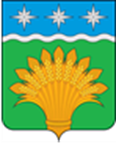 КЕМЕРОВСКАЯ ОБЛАСТЬ - КУЗБАСССовет народных депутатов Юргинского муниципального округа первого созыватридцать третье заседаниеРЕШЕНИЕот 24 февраля 2022 года № 178-НАО внесении изменений в Правила землепользования и застройки Тальского сельского поселения, утвержденные решением Совета народных депутатов Тальского сельского поселения от 24.12.2012 № 18/8-рсРуководствуясь статьями 31, 33 Градостроительного кодекса Российской Федерации, Федеральным законом от 06.10.2003 № 131-ФЗ «Об общих принципах организации местного самоуправления в Российской Федерации», Законом Кемеровской области – Кузбасса от 05.08.2019 № 68-ОЗ «О преобразовании муниципальных образований», Уставом муниципального образования Юргинский  муниципальный  округ  Кемеровской области - Кузбасса, статьей 7 Правил землепользования и застройки Тальского сельского поселения, утвержденные решением Совета народных депутатов Тальского сельского поселения от 24.12.2012 № 18/8-рс,  постановлением администрации Юргинского муниципального округа от 08.10.2021 № 510 «О подготовке проекта внесения изменений в Правила Землепользования и застройки Тальского сельского поселения», заключением о результатах общественных обсуждений от 29.11.2021, Совет народных депутатов Юргинского муниципального округаРЕШИЛ:1. Внести изменения в Правила землепользования и застройки Тальского сельского поселения, утвержденные решением Совета народных депутатов Тальского сельского поселения от 24.12.2012 № 18/8-рс согласно Приложению.2. Настоящее решение опубликовать в газете «Юргинские ведомости» и разместить в информационно-телекоммуникационной сети «Интернет» на официальном сайте администрации Юргинского муниципального округа.3. Настоящее решение вступает в силу после его официального опубликования в газете «Юргинские ведомости».4. Контроль за исполнением решения возложить на постоянную комиссию Совета народных депутатов Юргинского муниципального округа по агропромышленному комплексу и обеспечению жизнедеятельности округа.Приложение к решению Совета народных депутатовЮргинского муниципального округаот 24.02.2022 года № 178-НА
Изменения в Правила землепользования и застройки Тальского сельского поселенияГЛАВУ 7. «ГРАДОСТРОИТЕЛЬНОЕ ЗОНИРОВАНИЕ. ТЕРРИТОРИАЛЬНЫЕ ЗОНЫ» ИЗЛОЖИТЬ В НОВОЙ РЕДАКЦИИ:«Статья 33.	Перечень территориальных зон, выделенных на Карте градостроительного зонирования территории Тальского сельского поселения1. Правилами установлены территориальные зоны, границы которых обозначены на Карте градостроительного зонирования следующих двух видов:основные территориальные зоны, определяющие общие градостроительные регламенты для объектов недвижимости, находящихся на данной территории;зоны с особыми условиями использования территории, устанавливающие ограничения использования земельных участков и объектов капитального строительства.Устанавливаются следующие виды территориальных зон, кодовое обозначение которых соответствует единому классификатору градостроительного зонирования по Юргинскому району (Приложение 1):Статья 34.	Жилые зоны. Градостроительные регламенты.Жилая зона предназначена для организации комфортной и безопасной среды проживания населения, отвечающей его социальным, культурным, бытовым и другим потребностям.В состав жилых зон включаются зоны застройки малоэтажными (1-3 этажей) жилыми домами; жилыми домами усадебного типа и жилая застройка иных видов.В жилых зонах допускается размещение отдельно стоящих, встроенных или пристроенных объектов социального, коммунально-бытового назначения, торговли, здравоохранения, объектов дошкольного, начального, общего и среднего общего образования, культовых зданий, стоянок автомобильного транспорта, иных объектов, не оказывающих негативного воздействия на окружающую среду (не пожароопасных, не взрывоопасных, не создающих магнитных полей, шума, превышающего установленные нормы для жилой зоны, не вызывающие вибраций, загрязнения почв, воздуха, воды, не оказывающие радиационных и иных вредных воздействий), не требующих устройства подъездных железнодорожных путей и не занимающие более 15% площади планировочной единицы территориальной зоны.При строительстве новых объектов, разрешенных к размещению, следует предусматривать их полное инженерное обеспечение.Статья 34.1	Подзона малоэтажной жилой застройки (от 1 до 3 этажей включительно), с учреждениями и предприятиями повседневного использования, связанными с проживанием граждан, а так же объектами инженерной и транспортной инфраструктур.1. Кодовое обозначение – ЖЗ 4.2. Цели выделения подзоны:Подзона предназначена для формирования жилых районов многоквартирных домов не выше трех этажей включительно и малоэтажной жилой застройки с участками при квартирах, блокированной с минимально разрешенным набором услуг местного значения, а также объектами инженерной и транспортной инфраструктур.3. Виды использования земельных участков и объектов капитального строительства.Основные виды разрешенного использования:Условно разрешенные виды использования:Предельные (минимальные и (или) максимальные) размеры земельных участков и предельные параметры разрешенного строительства, реконструкции объектов капитального строительстваСтатья 34.2	Подзона индивидуальной жилой застройки с учреждениями и предприятиями повседневного использования, связанными с проживанием граждан, а так же объектами инженерной и транспортной инфраструктур.1.	Кодовое обозначение – ЖЗ 5.2.	Цели выделения подзоны:Подзона индивидуальной жилой застройки ЖЗ 5 выделена для обеспечения правовых условий формирования жилых районов из одноквартирных,  одно – двух – трехэтажных домов усадебного типа, а также для индивидуального строительства.3. Виды использования земельных участков и объектов капитального строительства:Основные виды разрешенного использования:Условно разрешенные виды использования:Предельные (минимальные и (или) максимальные) размеры земельных участков и предельные параметры разрешенного строительства, реконструкции объектов капитального строительстваСтатья 35. 	Общественно деловая зона.1. Кодовое обозначение – ОДЗ.2. Цели выделения зоны:Зоны предназначены для размещения объектов здравоохранения, культуры, торговли, общественного питания, социального и коммунально-бытового назначения, объектов среднего профессионального и высшего профессионального образования, административных, научно-исследовательских учреждений, культовых зданий, объектов делового, финансового назначения, стоянок автомобильного транспорта, иных объектов, связанных с обеспечением жизнедеятельности граждан.Наличие объектов каждой подзоны не исключает размещения объектов, общих для зоны ОДЗ по согласованию с Администрацией муниципального образования  Виды использования земельных участков и объектов капитального строительства.Основные виды разрешенного использования:Условно разрешенные виды использования:Предельные минимальные и (или) максимальные) размеры земельных участков и предельные параметры разрешенного строительства, реконструкции объектов капитального строительстваСтатья 36. 	Производственная и коммунально-складская зона. 1. Код обозначения зоны – ПР, ЗПР1, ЗПР2.2. Цель выделения зоны: Производственные зоны предназначены для размещения производственных объектов с различными нормативами воздействия на окружающую среду, а также для размещения коммунальных и складских объектов, объектов жилищно-коммунального хозяйства, объектов транспорта, объектов оптовой торговли.Для промышленных объектов и производств, сооружений, являющихся источниками воздействия на среду обитания и здоровье человека, в зависимости от мощности, условий эксплуатации, характера и количества выделяемых в окружающую среду загрязняющих веществ, создаваемого шума, вибрации и других вредных физических факторов, а также с учетом предусматриваемых мер по уменьшению неблагоприятного влияния их на среду обитания и здоровье человека в соответствии с санитарной классификацией промышленных объектов и производств устанавливаются следующие размеры санитарно-защитных зон:промышленные объекты и производства первого класса – 1000 м;промышленные объекты и производства второго класса – 500 м;промышленные объекты и производства третьего класса – 300 м;промышленные объекты и производства четвертого класса – 100 м;промышленные объекты и производства пятого класса – 50 м;Ориентировочный размер санитарно-защитной зоны по классификации должен быть обоснован проектом санитарно-защитной зоны с расчетами ожидаемого загрязнения атмосферного воздуха (с учетом фона) и уровней физического воздействия на атмосферный воздух и подтвержден результатами натурных исследований и измерений.Критерием для определения размера санитарно-защитной зоны является непревышение на ее внешней границе и за ее пределами предельно-допустимых концентраций загрязняющих веществ атмосферного воздуха населенных мест, предельно допустимых уровней физического воздействия на атмосферный воздух.Не допускается расширение производственных предприятий, если при этом требуется увеличение размера санитарно-защитных зон.3. Виды использования земельных участков и объектов капитального строительства:Основные виды разрешенного использования:Условно разрешенные виды использования:Вспомогательные виды использованияПредельные минимальные и (или) максимальные) размеры земельных участков и предельные параметры разрешенного строительства, реконструкции объектов капитального строительстваСтатья 37. 	Подзона автомобильного транспорта вне населенных пунктов, с включением объектов инженерной и транспортной инфраструктур.1. Коды обозначения зон – ЗТ 1.2. Цель выделения зон:развитие системы автомобильных дорог поселкового значения.3. Зона предназначена для обеспечения условий формирования улиц, а также прокладки подземных и надземных магистральных инженерных коммуникаций.Границами зоны являются красные линии улиц, магистралей и иных дорог. Территория зоны относится к землям общего пользования.Использование земельных участков и объектов капитального строительства на территории зоны осуществляется в соответствии с индивидуальным целевым назначением земельного участка и (или) объекта капитального строительства в порядке, установленном правовыми актами Главы сельского поселения.Объекты капитального строительства, находящиеся на земельных участках в проектных границах улично-дорожной сети, не подлежат развитию и реконструкции.Пропускную способность сети улиц и дорог, число мест хранения автомобилей следует определять исходя из уровня автомобилизации (автомобилей на 1000 человек):- для сельских населенных пунктов - 180 - 200 автомобилей, включая 1 -2 такси и 3 - 4 ведомственных автомобиля, 10 - 20 грузовых автомобилей.Указанный уровень автомобилизации допускается уменьшать, но не более чем на 20 процентов, или увеличивать в зависимости от местных условий.При непосредственном примыкании тротуаров к стенам зданий, подпорным стенкам или оградам следует увеличивать их ширину не менее чем на 0,5 м.Въезды на территорию микрорайонов и кварталов, а также сквозные проезды следует предусматривать на расстоянии не более 300 м один от другого, а в реконструируемых районах — не более 180 м. Примыкания проездов к проезжим частям магистральных улиц регулируемого движения допускаются на расстоянии не менее 50 м от стоп-линии перекрестков. При этом до остановки общественного транспорта должно быть не менее 20 м.Для подъезда к группам жилых зданий, крупным учреждениям и предприятиям обслуживания, торговым центрам следует предусматривать основные проезды, а к отдельно стоящим зданиям — второстепенные проезды. На второстепенных проездах с одной полосой движения следует предусматривать разъездные площадки шириной 6 м и длиной 15 м на расстоянии не более 75м одна от другой.Тупиковые проезды должны быть протяженностью не более 150 м и заканчиваться разворотными площадками, обеспечивающими возможность разворота мусоровозов, уборочных и пожарных машин.В зонах массового отдыха населения и на других озелененных территориях следует предусматривать велосипедные дорожки, изолированные от улиц, дорог и пешеходного движения. На магистральных улицах районного значения допускается предусматривать велосипедные дорожки по краю проезжих частей, выделенные разделительными полосами.Ширина велосипедной полосы должна быть не менее 1,2 м при движении в направлении транспортного потока и не менее 1,5 м при встречном движении. Ширина велосипедной полосы, устраиваемой вдоль тротуара, должна быть не менее 1 м. Наименьшие расстояния безопасности от края велодорожки следует принимать, м:- до проезжей части, опор транспортных сооружений и деревьев - 0,75;- до тротуаров - 0,5;- до стоянок автомобилей и остановок общественного транспорта - 1,5.	Для обеспечения подъездов к группам жилых зданий и иных объектов, а также к отдельным зданиям в микрорайонах следует предусматривать основные и второстепенные проезды.Ширину проезжих частей основных проездов следует принимать не менее 6 м, второстепенных проездов - 5,5 м; ширину тротуаров следует принимать 1,5 м.	Для подъезда к отдельно стоящим трансформаторным подстанциям, газораспределительным пунктам, участкам школ и детских садов допускается предусматривать проезды с шириной проезжей части, равной 4,5 м.Тупиковые проезды к отдельно стоящим зданиям должны быть протяженностью не более 150 м и заканчиваться разворотными площадками размером в плане 16 x 16 м или кольцом с радиусом по оси улиц не менее 10 м.В конце проезжих частей тупиковых улиц следует устраивать площадки для разворота автомобилей с учетом обеспечения радиуса разворота 12 - 15 м. На отстойно-разворотных площадках для автобусов и троллейбусов должен быть обеспечен радиус разворота 15 м. Использование разворотных площадок для стоянки автомобилей не допускается.	На нерегулируемых перекрестках и примыканиях улиц и дорог, а также пешеходных переходах необходимо предусматривать треугольники видимости. Размеры сторон равнобедренного треугольника для условий "транспорт - транспорт" при скорости движения 40 и 60 км/ч должны быть соответственно не менее 25 м и 40 м. Для условий "пешеход - транспорт" размеры прямоугольного треугольника видимости должны быть при скорости движения транспорта 25 и 40 км/ч соответственно 8 x 40 и 10 x 50 м.В пределах треугольников видимости не допускается размещение зданий, сооружений, передвижных предметов (киосков, фургонов, реклам, малых архитектурных форм и др.), деревьев и кустарников высотой более 0,5 м.Примечание: в условиях сложившейся капитальной застройки, не позволяющей организовать необходимые треугольники видимости, безопасное движение транспорта и пешеходов следует обеспечивать средствами регулирования и специального технического оборудования.Организация светофорного регулирования на уличной сети определяется требованиями ГОСТ Р 52289-2004 «Технические средства организации дорожного движения. Правила применения дорожных знаков, разметки, светофоров, дорожных ограждений и направляющих устройств», ГОСТ Р 52282-2004 «Технические средства организации дорожного движения. Светофоры дорожные. Типы и основные параметры. Общие технические требования. Методы испытаний».4 Виды использования земельных участков и объектов капитального строительства.Основные виды разрешенного использования:Условно разрешенные виды использования:Вспомогательные виды разрешенного использованияПредельные минимальные и (или) максимальные) размеры земельных участков и предельные параметры разрешенного строительства, реконструкции объектов капитального строительстваСтатья 38. Подзона объектов железнодорожного транспорта в населенных пунктах и вне населенных пунктах, а так же объектов прилегающих территориальных зон с учетом соблюдения экологических и санитарно-гигиенических требований. 1. Код обозначения подзоны – ЗТ 2.2. Цели выделения подзоны:развитие объектов железнодорожного транспорта в соответствии с их технологическими потребностями и условиями размещения на территории Поселения;развитие комплексов пассажирских и грузовых терминалов, оснащенных всеми необходимыми для качественного выполнения основных функций технологическими и социальными объектами.3. Виды использования земельных участков и объектов капитального строительства:Условно разрешенные виды использования:Вспомогательные виды разрешенного использования	Статья 39. Зона инженерной инфраструктуры.   Зона инженерной инфраструктуры предназначена для размещения и функционирования сооружений и коммуникаций энергообеспечения, водоснабжения, водоотведения, газоснабжения, теплоснабжения, связи, а также территорий, необходимых для их технического обслуживания.При прокладке коммуникаций по благоустроенным территориям в проектной документации должны предусматриваться мероприятия по качественному восстановлению благоустройства в первоначальном объеме, в том числе и озеленению, которые должны быть согласованы с владельцами этих территорий и осуществлены за счет застройщика до ввода в эксплуатацию данного объекта.Владельцы коммуникаций обязаны иметь достоверную и полную документацию по принадлежащим им сетям и сооружениям и в установленные сроки передавать в отдел архитектуры и градостроительства документы об изменениях, связанных с их строительством и эксплуатацией (исполнительная съемка).При прокладке сетей застройщик обязан выполнить:1) разбивку на местности осей прокладываемых трасс инженерных коммуникаций в соответствии с рабочими чертежами;2) исполнительную съемку проложенных трасс инженерных коммуникаций до ввода их в эксплуатацию.Проектирование инженерных коммуникаций следует производить только на актуальной топографической основе М 1:500.Производство земляных работ, связанных с прокладкой инженерных сетей на территории поселения, выполняется в соответствии с утвержденной проектной документацией и разрешением на строительство.1. Код обозначения зоны – ИЗ, ЗИИ.2. Цель выделения зоны:Формирование комплексов объектов инженерной и транспортной инфраструктур.3. Виды использования земельных участков и объектов капитального строительства.Основные виды разрешенного использования:Условно разрешенные виды использования:Вспомогательные виды использованияПредельные минимальные и (или) максимальные) размеры земельных участков и предельные параметры разрешенного строительства, реконструкции объектов капитального строительстваСтатья 40. 	Градостроительный регламент подзоны сельскохозяйственного 			назначения с древесно-кустарниковой растительностью1. Код обозначения подзоны – ЗСХ 1.2. Цель выделения подзоны:Сохранение и развитие сельскохозяйственных угодий, предназначенных для ведения сельского хозяйства, садоводства, личного подсобного хозяйства.3. Виды использования земельных участков и объектов капитального строительства.Основные виды разрешенного использования:Условно разрешенные виды использования:Предельные минимальные и (или) максимальные) размеры земельных участков и предельные параметры разрешенного строительства, реконструкции объектов капитального строительстваСтатья 41.	Градостроительный регламент зонысельскохозяйственного использования и назначения (подзоны для размещения объектов сельскохозяйственного использования и назначения с включением объектов инженерной и транспортной инфраструктур)1. Коды обозначения подзон – СХ 2, ЗСХ 2 .2. Цель выделения подзоны:Сохранение и развитие производственных объектов сельскохозяйственного назначения и обеспечивающих их инфраструктур.3. Виды использования земельных участков и объектов капитального строительства.Основные виды разрешенного использования:Условно разрешенные виды использования:Вспомогательные виды использованияПредельные минимальные и (или) максимальные) размеры земельных участков и предельные параметры разрешенного строительства, реконструкции объектов капитального строительстваСтатья 42.	Градостроительный регламент зоны сельскохозяйственного использования и назначения (подзоны для размещения дач и коллективных садоводств с учреждениями повседневного использования, связанными с проживанием граждан, а так же объектами инженерной и транспортной инфраструктур)1. Коды обозначения подзон – ЗСХ3, СХ 3.2. Цель выделения подзоны:Выделение территории для размещения дач и коллективных садоводств с учреждениями повседневного использования, связанными с проживанием граждан, а так же объектами инженерной и транспортной инфраструктур.3. Виды использования земельных участков и объектов капитального строительства.Основные виды разрешенного использования:Предельные минимальные и (или) максимальные) размеры земельных участков и предельные параметры разрешенного строительства, реконструкции объектов капитального строительстваСтатья 43.	Зоны рекреационного назначения.	1. К землям рекреационного назначения относятся земли, предназначенные и используемые для организации отдыха, туризма, физкультурно-оздоровительной и спортивной деятельности граждан.В состав земель рекреационного назначения входят земельные участки, на которых находятся дома отдыха, объекты физической культуры и спорта, туристические базы, стационарные и палаточные туристско-оздоровительные лагеря, лесопарки, детские и спортивные лагеря, другие аналогичные объекты. К землям рекреационного назначения относятся также земли пригородных зеленых зон.2. На землях рекреационного назначения запрещается деятельность, не соответствующая их целевому назначению.На территориях рекреационных зон не допускаются строительство и расширение действующих промышленных, коммунальных и складских объектов, непосредственно не связанных с эксплуатацией объектов оздоровительного и рекреационного назначения.В составе рекреационных зон могут выделяться озелененные территории общего пользования, зоны массового отдыха.Рекреационные зоны формируются на землях общего пользования (парки, сады, скверы, бульвары и другие озелененные территории общего пользования); на землях оздоровительного, рекреационного и историко-культурного назначения; землях памятников истории и культуры, музея.Зона рекреации водного объекта - водный объект или его участок с прилегающим к нему берегом, используемый для отдыха населения.Качество воды водных объектов в местах рекреационного водопользования должно соответствовать требованиям СанПиН 2.1.5.980-00 «Гигиенические требования к охране поверхностных вод».Доля рекреации на незастроенных пространствах Тальского сельского поселения должна составлять не менее 60%.Статья 42.1	Подзона рекреационного назначения – древесно-кустарниковой растительности и насаждений общего пользования, с включением объектов общего пользования.1. Код обозначения подзоны – Р 1.2. Цели выделения подзоны:сохранение существующего природного ландшафта, зеленых массивов, создание условий комфортного посещения лесных территорий.3.	Нижеприведенные градостроительные регламенты в части видов разрешенного использования земельных участков и объектов капитального строительства распространяются на земельные участки зоны Р 1, только в случае, если указанные участки не входят в границы территорий общего пользования, выделенных красными линиями.В случае, если земельные участки, расположенные на территории зоны Р 1, входят в границы территорий общего пользования, выделенных красными линиями, в соответствии с частью 7 статьи 36 Градостроительного кодекса Российской Федерации, градостроительные регламенты для них не устанавливаются, а их использование определяется администрацией Тальскогоо сельского поселения .4. Виды использования земельных участков и объектов капитального строительства:Основные виды разрешенного использования:Условно разрешенные виды использования:Вспомогательные виды разрешенного использования:Предельные минимальные и (или) максимальные) размеры земельных участков и предельные параметры разрешенного строительства, реконструкции объектов капитального строительстваСтатья 43.	Зона специального назначения (Подзона для размещения кладбищ).1. Кодовое обозначение подзоны – СН 1, ЗСН 1.2. Цель выделения:обеспечение правовых условий размещения кладбищ и крематория.3. Размещение, расширение и реконструкция кладбищ, зданий и сооружений похоронного назначения осуществляется в соответствии с требованиями Федерального закона от 12 января 1996 г. № 8-ФЗ "О погребении и похоронном деле", СанПиН 2.1.1279-03 "Гигиенические требования к размещению, устройству и содержанию кладбищ, зданий и сооружений похоронного назначения" (далее - СанПиН 2.1.1279-03).4. Выбор земельного участка под размещение кладбища производится на основе санитарно-эпидемиологической оценки следующих факторов:санитарно-эпидемиологической обстановки;градостроительного назначения и ландшафтного зонирования территории;геологических, гидрогеологических и гидрогеохимических данных; почвенно-географических и способности почв и почвогрунтов к самоочищению;эрозионного потенциала и миграции загрязнений; транспортной доступности.Участок, отводимый под кладбище, должен удовлетворять следующим требованиям:иметь уклон в сторону, противоположную населенному пункту, открытых водоемов, а также при использовании населением грунтовых вод для хозяйственно-питьевых и бытовых целей; не затопляться при паводках;должен быть доступен для инвалидов и маломобильных лиц; иметь уровень стояния грунтовых вод не менее чем 2,5 м от поверхности земли при максимальном стоянии грунтовых вод. При уровне выше 2,5 метра от поверхности земли участок может быть использован лишь для размещения кладбища для погребения после кремации;иметь сухую пористую почву (супесчаную, песчаную) на глубине 1,5 метра и ниже с влажностью почвы в пределах 6 - 18 процентов;располагаться с подветренной стороны по отношению к жилой территории.Не разрешается размещать кладбища на территориях: первого и второго поясов зон санитарной охраны источников централизованного водоснабжения и минеральных вод;зон санитарной, горно-санитарной охраны лечебно-оздоровительных местностей и курортов; с выходом на поверхность закарстованных, сильнотрещиноватых пород и в местах выклинивания водоносных горизонтов;со стоянием грунтовых вод менее 2 метров от поверхности земли при наиболее высоком их стоянии, а также на затапливаемых, подверженных оползням и обвалам, заболоченных;на берегах озер, рек и других открытых водоемов, используемых населением для хозяйственно-бытовых нужд, купания и культурно- оздоровительных целей.Размер земельного участка для кладбища определяется с учетом количества жителей конкретного населенного пункта, поселения, но не может превышать 40 га. При этом также учитывается перспективный рост численности населения, коэффициент смертности, наличие действующих объектов похоронного обслуживания, принятая схема и способы захоронения, вероисповедания, норма земельного участка на одно захоронение.Размер земельного участка для территории кладбища принимается исходя из нормы 0,24 га на 1 тыс. человек в соответствии со СНиП 2.07.0189* «Градостроительство. Планировка и застройка городских и сельских поселений».Вновь создаваемые места погребения должны размещаться на расстоянии не менее 300 м от границ селитебной территории.Кладбища с погребением путем предания тела (останков) умершего земле (захоронение в могилу, склеп) размещают на расстоянии от жилых, общественных зданий, спортивно-оздоровительных и санаторно-курортных зон:500 метров - кладбища смешанного и традиционного захоронения площадью от 20 до 40 га (размещение кладбища размером территории более 40 га не допускается);300 метров - кладбища смешанного и традиционного захоронения площадью от 10 до 20 га;100 метров - кладбища смешанного и традиционного захоронения площадью до 10 и менее га;50 метров - для сельских закрытых кладбищ и мемориальных комплексов, кладбищ с погребением после кремации;от водозаборных сооружений централизованного источника водоснабжения населения - не менее 1000 м с подтверждением достаточности расстояния расчетами поясов зон санитарной охраны водоисточника и времени фильтрации.9.    Крематории размещаются на отведенных участках земли с подветренной стороны по отношению к жилой территории на расстоянии от жилых, общественных, лечебно-профилактических зданий, спортивно- оздоровительных и санаторно-курортных зон:500 м - без подготовительных и обрядовых процессов с одной однокамерной печью;1000 м - при количестве печей более одной.10. Виды использования земельных участков и объектов капитального строительства:Основные виды разрешенного использования:Условно разрешенные виды использования:Вспомогательные виды разрешенного использования:Предельные минимальные и (или) максимальные) размеры земельных участков и предельные параметры разрешенного строительства, реконструкции объектов капитального строительстваСтатья 44. Зона специального назначения (Подзона для размещения отстойников вне населенных пунктов).1. Кодовое обозначение подзоны – ЗСН 3.2. Цель выделения:обеспечение правовых условий размещения отходов производства.3. Объекты размещения отходов производства и потребления предназначаются для длительного их хранения и захоронения при условии обеспечения санитарно-эпидемиологической безопасности населения на весь период их эксплуатации и после закрытия.Требования к размещению, устройству, технологии, режиму эксплуатации и рекультивации мест централизованного использования, обезвреживания и захоронения отходов производства и потребления регламентируются СанПиН 2.1.7.1322-03 «Гигиенические требования к размещению отходов производства и потребления».4. Объекты располагаются за пределами жилой зоны и на обособленных территориях с обеспечением нормативных санитарно- защитных зон.Объекты должны располагаться с подветренной стороны по отношению к жилой застройке. 5. Размещение объектов не допускается:на территории I, II и III поясов зон санитарной охраны водоисточников и минеральных источников;во всех поясах зоны санитарной охраны курортов;в зонах массового загородного отдыха населения и на территории лечебно-оздоровительных учреждений;рекреационных зонах;в местах выклинивания водоносных горизонтов;на заболачиваемых и подтопляемых территориях.в границах установленных водоохранных зон открытых водоемов.6. Участок для размещения объекта должен располагаться на территориях с уровнем залегания подземных вод на глубине более 20 метров с коэффициентом фильтрации подстилающих пород не более 10(-6) см/с, на расстоянии не менее 2 метров от земель сельскохозяйственного назначения, используемых для выращивания технических культур, не используемых для производства продуктов питания. Не допускается размещение полигонов на заболачиваемых и подтопляемых территориях.Размер участка определяется производительностью, видом и классом опасности отходов, технологией переработки, расчетным сроком эксплуатации на 20 - 25 лет и последующей возможностью использования отходов.7. На территории объектов проектируются автономная котельная, специальные установки для сжигания отходов, сооружения мойки, пропарки и обеззараживания машинных механизмов.8.  Хранение и захоронение отходов на объекте осуществляется с учетом классов опасности, агрегатного состояния, водорастворимости, класса опасности веществ и их компонентов.Объекты должны быть обеспечены централизованными сетями водоснабжения, канализации. Для очистки поверхностного стока и дренажных вод предусматриваются локальные очистные сооружения.9. Виды использования земельных участков и объектов капитального строительства:Основные виды разрешенного использования:Условно разрешенные виды использования:Вспомогательные виды разрешенного использования:Предельные минимальные и (или) максимальные) размеры земельных участков и предельные параметры разрешенного строительства, реконструкции объектов капитального строительстваСтатья 45.	Зона специального назначения (Подзона для размещения 			полигонов для твердых бытовых отходов).1. Кодовое обозначение подзоны –  ЗСН 4.2. Цель выделения:обеспечение правовых условий размещения полигонов для твердых бытовых отходов.  3. Полигоны твердых бытовых отходов (далее - ТБО) являются специальными сооружениями, предназначенными для изоляции и обезвреживания ТБО, и должны гарантировать санитарно- эпидемиологическую безопасность населения.4. При разработке градостроительной документации необходимо учитывать обеспеченность территории объектами санитарной очистки территории. Для определения размеров земельных участков предприятий и сооружений по обращению с бытовыми отходами необходимо учитывать нормативы накопления отходов.5. Полигоны ТБО размещаются за пределами жилой зоны, на обособленных территориях с обеспечением нормативных санитарно - защитных зон.6. Рекомендуемые максимальные расстояния вывоза ТБО на полигоныПри выборе участка для устройства полигона ТБО следует учитывать климатогеографические и почвенные особенности, геологические и гидрологические условия местности.7.  Допускается отвод земельного участка под полигоны ТБО на территории оврагов, начиная с его верховьев, что позволяет обеспечить сбор и удаление поверхностных вод путем устройства перехватывающих нагорных каналов для отвода этих вод в открытые водоемы.Для полигонов, принимающих менее 120 тыс.куб.м ТБО в год, проектируется траншейная схема складирования ТБО. Траншеи устраиваются перпендикулярно направлению господствующих ветров, что препятствует разносу ТБО.8. Полигон проектируют из двух взаимосвязанных территориальных частей: территории, занятой под складирование ТБО, и территории для размещения хозяйственно-бытовых объектов.По периметру всей территории полигона ТБО проектируется легкое ограждение или осушительная траншея глубиной более 2 м или вал высотой не более 2 м. В ограде полигона устраивается шлагбаум у производственно- бытового здания.В зеленой зоне полигона проектируются контрольные скважины, в том числе одна контрольная скважина - выше полигона по потоку грунтовых вод, 1 - 2 скважины - ниже полигона для учета влияния складирования ТБО на грунтовые воды.9.  Сооружения по контролю качества грунтовых и поверхностных вод должны иметь подъезды для автотранспорта.Складирование ТБО в воду, на болотистых и заливаемых паводковыми водами участках не допускается. Для использования таких участков под полигон ТБО на них должна устраиваться подсыпка инертными материалами на высоту, превышающую на 1 м максимальный уровень поверхностных или паводковых вод.К полигонам ТБО должны проектироваться удобные подъездные пути.10. Прием трупов павших животных, конфискатов боен мясокомбинатов на полигоны твердых бытовых отходов не допускается в соответствии с СП 2.1.7.1038-01 «Гигиенические требования к устройству и содержанию полигонов твердых бытовых отходов».На полигоны твердых бытовых отходов разрешен прием твердых бытовых отходов лечебно-профилактических учреждений (далее - ЛПУ) в соответствии с правилами сбора, хранения и удаления отходов ЛПУ.11. Виды использования земельных участков и объектов капитального строительства.Основные виды разрешенного использования:Вспомогательные виды разрешенного использования:Предельные минимальные и (или) максимальные) размеры земельных участков и предельные параметры разрешенного строительства, реконструкции объектов капитального строительстваПредседатель Совета народных депутатов Юргинского муниципального округаИ.Я. БережноваГлава Юргинского муниципального округа24 февраля 2022 годаД.К. Дадашов№п/пНаименование зоныКодовое обозначение зоныПлощадь, гаЗемли населенных пунктовЗемли населенных пунктовЗемли населенных пунктов299,27Жилая зонаЖилая зонаЖилая зона226,011Подзона малоэтажной жилой застройки (от 1 до 3 этажей включительно), с учреждениями и предприятиями повседневного использования, связанными с проживанием граждан, а так же объектами инженерной и транспортной инфраструктурЖЗ 485,642Подзона индивидуальной жилой застройки с учреждениями и предприятиями повседневного использования, связанными с проживанием граждан, а так же объектами инженерной и транспортной инфраструктурЖЗ 5140,37Общественно-деловая зонаОбщественно-деловая зонаОбщественно-деловая зона6,023Зона для размещения объектов многофункциональной общественно-деловой  застройки, с включением объектов инженерной и транспортной инфраструктурОДЗ6,02Производственная и коммунально-складская зонаПроизводственная и коммунально-складская зонаПроизводственная и коммунально-складская зона4,994Зона для размещения производственных и коммунально-складских объектов, с включением объектов инженерной и транспортной инфраструктурПР4,99Зона улично-дорожной сетиЗона улично-дорожной сетиЗона улично-дорожной сети9,645Зона улично-дорожной сети, с включением объектов инженерной и транспортной инфраструктур, а так же объектов прилегающих территориальных зон с учетом соблюдения экологических и санитарно-гигиенических требованийУДС9,64Зона инженерной инфраструктурыЗона инженерной инфраструктурыЗона инженерной инфраструктуры1,496Зона для размещения объектов инженерной инфраструктурыИЗ1,49Зона сельскохозяйственного использованияЗона сельскохозяйственного использованияЗона сельскохозяйственного использования39,057Подзона для размещения объектов сельскохозяйственного производства, с включением объектов инженерной и транспортной инфраструктурСХ 29,028Подзона для размещения дач и коллективных садоводств с учреждениями повседневного использования, связанными с проживанием граждан, а так же объектами инженерной и транспортной инфраструктурСХ 330,03Зона рекреационного назначенияЗона рекреационного назначенияЗона рекреационного назначения11,119Подзона рекреационного назначения – древесно-кустарниковой растительности и насаждений общего пользования, с включением объектов инженерной и транспортной инфраструктурР 110,6410Подзона рекреационного назначения - акваторииР 30,47Зона специального назначенияЗона специального назначенияЗона специального назначения0,9611Подзона специального назначения для размещения кладбищСН 10,96Земли промышленности, энергетики, транспорта, связи, радиовещания, телевидения, информатики, земли для обеспечения космической деятельности, земли обороны, безопасности и  земли иного специального назначенияЗемли промышленности, энергетики, транспорта, связи, радиовещания, телевидения, информатики, земли для обеспечения космической деятельности, земли обороны, безопасности и  земли иного специального назначенияЗемли промышленности, энергетики, транспорта, связи, радиовещания, телевидения, информатики, земли для обеспечения космической деятельности, земли обороны, безопасности и  земли иного специального назначения195,71Земли транспортаЗемли транспортаЗемли транспорта33,4412Земли автомобильного транспорта, с включением объектов прилегающих территориальных зон с учетом соблюдения экологических и санитарно-гигиенических требованийЗТ 126,3913Земли железнодорожного транспорта, с включением объектов прилегающих территориальных зон с учетом соблюдения экологических и санитарно-гигиенических требованийЗТ 27,05Земли промышленностиЗемли промышленностиЗемли промышленности140,9514Земли для размещения объектов добывающей промышленности, с включением объектов инженерной и транспортной инфраструктурЗПР 2140,95Земли инженерной инфраструктурыЗемли инженерной инфраструктурыЗемли инженерной инфраструктуры8,0815Земли для размещения объектов инженерной инфраструктурыЗИИ8,08Земли специального назначенияЗемли специального назначенияЗемли специального назначения13,2416Земли специального назначения для размещения кладбищЗСН 11,2017Земли специального назначения для размещения отстойниковЗСН 310,6918Земли специального назначения для размещения полигонов твердых бытовых отходовЗСН 41,35Земли лесного фондаЗемли лесного фондаЗемли лесного фонда1 355,7719Земли лесного фондаЗЛФ1 355,77Земли сельскохозяйственного назначенияЗемли сельскохозяйственного назначенияЗемли сельскохозяйственного назначения8 047,7720Земли сельскохозяйственного назначения с древесно-кустарниковой растительностьюЗСХ 17 841,2821Земли сельскохозяйственного назначения для размещения объектов сельскохозяйственного производства, с включением объектов инженерной и транспортной инфраструктурЗСХ 245,3122Земли сельскохозяйственного назначения для размещения дач и коллективных садоводств с учреждениями повседневного использования, связанными с проживанием граждан, а так же объектами инженерной и транспортной инфраструктурЗСХ 3161,11Земли водного фондаЗемли водного фондаЗемли водного фонда513,4820Земли водного фондаЗВФ513,48ИТОГО ЗЕМЕЛЬ В АДМИНИСТРАТИВНЫХ ГРАНИЦАХИТОГО ЗЕМЕЛЬ В АДМИНИСТРАТИВНЫХ ГРАНИЦАХИТОГО ЗЕМЕЛЬ В АДМИНИСТРАТИВНЫХ ГРАНИЦАХ10 411,93Зоны ограниченийЗоны ограниченийЗоны ограничений21Ограничения использования объектов недвижимости на территориях зон санитарной охраны источников питьевого водоснабженияО 122Ограничения использования объектов недвижимости на территориях береговой линии и водоохранных зон О 223Ограничения использования объектов недвижимости на территории прибрежно-защитной полосыО 324Ограничения использования объектов недвижимости на территориях  санитарно-защитных зонО 425Ограничения использования объектов недвижимости на территориях, подверженных риску возникновения ЧС природного и техногенного характераО 526Ограничение использования объектов недвижимости на территориях охранных зон объектов инженерной инфраструктурыО 6№ п/пНаименование вида разрешенного использования земельного участкаОписание вида разрешенного использования земельного участкаКод вида разрешенного использования1.Жилая застройкаРазмещение жилых помещений различного вида и обеспечение проживания в них. К жилой застройке относятся здания (помещения в них), предназначенные для проживания человека, за исключением зданий (помещений), используемых:- с целью извлечения предпринимательской выгоды из предоставления жилого помещения для временного проживания в них (гостиницы, дома отдыха);- для проживания с одновременным осуществлением лечения или социального обслуживания населения (санатории, дома ребенка, дома престарелых, больницы);- как способ обеспечения непрерывности производства (вахтовые помещения, служебные жилые помещения на производственных объектах);- как способ обеспечения деятельности режимного учреждения (казармы, караульные помещения, места лишения свободы, содержания под стражей).Содержание данного вида разрешенного использования включает в себя содержание видов разрешенного использования с кодами 2.1 - 2.3, 2.5 - 2.7.12.02.Для индивидуального жилищного строительстваРазмещение жилого дома (отдельно стоящего здания количеством надземных этажей не более чем три, высотой не более двадцати метров, которое состоит из комнат и помещений вспомогательного использования, предназначенных для удовлетворения гражданами бытовых и иных нужд, связанных с их проживанием в таком здании, не предназначенного для раздела на самостоятельные объекты недвижимости);выращивание сельскохозяйственных культур;размещение индивидуальных гаражей и хозяйственных построек2.13.Малоэтажная многоквартирная жилая застройкаРазмещение малоэтажных многоквартирных домов (многоквартирные дома высотой до 4 этажей, включая мансардный);обустройство спортивных и детских площадок, площадок для отдыха; размещение объектов обслуживания жилой застройки во встроенных, пристроенных и встроенно-пристроенных помещениях малоэтажного многоквартирного дома, если общая площадь таких помещений в малоэтажном многоквартирном доме не составляет более 15% общей площади помещений дома2.1.14.Для ведения личного подсобного хозяйства (приусадебный земельный участок)Размещение жилого дома, указанного в описании вида разрешенного использования с кодом 2.1;производство сельскохозяйственной продукции;размещение гаража и иных вспомогательных сооружений;содержание сельскохозяйственных животных2.25.Блокированная жилая застройкаРазмещение жилого дома, имеющего одну или несколько общих стен с соседними жилыми домами (количеством этажей не более чем три, при общем количестве совмещенных домов не более десяти и каждый из которых предназначен для проживания одной семьи, имеет общую стену (общие стены) без проемов с соседним домом или соседними домами, расположен на отдельном земельном участке и имеет выход на территорию общего пользования (жилые дома блокированной застройки);разведение декоративных и плодовых деревьев, овощных и ягодных культур; размещение индивидуальных гаражей и иных вспомогательных сооружений; обустройство спортивных и детских площадок, площадок для отдыха2.36.Обслуживание жилой застройкиРазмещение объектов капитального строительства, размещение которых предусмотрено видами разрешенного использования с кодами 3.1, 3.2, 3.3, 3.4, 3.4.1, 3.5.1, 3.6, 3.7, 3.10.1, 4.1, 4.3, 4.4, 4.6, 5.1.2, 5.1.3, если их размещение необходимо для обслуживания жилой застройки, а также связано с проживанием граждан, не причиняет вреда окружающей среде и санитарному благополучию, не нарушает права жителей, не требует установления санитарной зоны2.77.Хранение автотранспортаРазмещение отдельно стоящих и пристроенных гаражей, в том числе подземных, предназначенных для хранения автотранспорта, в том числе с разделением на машино-места, за исключением гаражей, размещение которых предусмотрено содержанием вида разрешенного использования с кодом 4.92.7.18.Коммунальное обслуживаниеРазмещение зданий и сооружений в целях обеспечения физических и юридических лиц коммунальными услугами. Содержание данного вида разрешенного использования включает в себя содержание видов разрешенного использования с кодами 3.1.1-3.1.23.19.Парки культуры и отдыхаРазмещение парков культуры и отдыха3.6.210.МагазиныМагазиныРазмещение объектов капитального строительства, предназначенных для продажи товаров, торговая площадь которых составляет до 5000 кв. м4.411.Отдых (рекреация)Отдых (рекреация)Обустройство мест для занятия спортом, физической культурой, пешими или верховыми прогулками, отдыха и туризма, наблюдения за природой, пикников, охоты, рыбалки и иной деятельности;создание и уход за городскими лесами, скверами, прудами, озерами, водохранилищами, пляжами, а также обустройство мест отдыха в них.Содержание данного вида разрешенного использования включает в себя содержание видов разрешенного использования с кодами 5.1 - 5.55.012.Стоянкитранспорта общего пользованияСтоянкитранспорта общего пользованияРазмещение стоянок транспортных средств, осуществляющих перевозки людей по установленному маршруту7.2.313.Земельные участки (территории) общего пользованияЗемельные участки (территории) общего пользованияЗемельные участки общего пользования.Содержание данного вида разрешенного использования включает в себя содержание видов разрешенного использования с кодами 12.0.1 - 12.0.212.014.Благоустройство территорииБлагоустройство территорииРазмещение декоративных, технических, планировочных, конструктивных устройств, элементов озеленения, различных видов оборудования и оформления, малых архитектурных форм, некапитальных нестационарных строений и сооружений, информационных щитов и указателей, применяемых как составные части благоустройства территории, общественных туалетов12.0.215.Ведение огородничестваВедение огородничестваОсуществление отдыха и (или) выращивания гражданами для собственных нужд сельскохозяйственных культур; размещение хозяйственных построек, не являющихся объектами недвижимости, предназначенных для хранения инвентаря и урожая сельскохозяйственных культур13.116.Ведение садоводстваВедение садоводстваОсуществление отдыха и (или) выращивания гражданами для собственных нужд сельскохозяйственных культур; размещение для собственных нужд садового дома, жилого дома, указанного в описании вида разрешенного использования с кодом 2.1, хозяйственных построек и гаражей13.217.Бытовое обслуживаниеБытовое обслуживаниеРазмещение объектов капитального строительства, предназначенных для оказания населению или организациям бытовых услуг (мастерские мелкого ремонта, ателье, бани, парикмахерские, прачечные, химчистки, похоронные бюро)3.318.ЗдравоохранениеЗдравоохранениеРазмещение объектов капитального строительства, предназначенных для оказания гражданам медицинской помощи. Содержание данного вида разрешенного использования включает в себя содержание видов разрешенного использования с кодами 3.4.1 - 3.4.23.4.19.Амбулаторно-поликлиническое обслуживаниеРазмещение объектов капитального строительства, предназначенных для оказания гражданам амбулаторно-поликлинической медицинской помощи (поликлиники, фельдшерские пункты, пункты здравоохранения, центры матери и ребенка, диагностические центры, молочные кухни, станции донорства крови, клинические лаборатории)Размещение объектов капитального строительства, предназначенных для оказания гражданам амбулаторно-поликлинической медицинской помощи (поликлиники, фельдшерские пункты, пункты здравоохранения, центры матери и ребенка, диагностические центры, молочные кухни, станции донорства крови, клинические лаборатории)3.4.120.Образование и просвещениеРазмещение объектов капитального строительства, предназначенных для воспитания, образования и просвещения. Содержание данного вида разрешенного использования включает в себя содержание видов разрешенного использования с кодами 3.5.1 - 3.5.2Размещение объектов капитального строительства, предназначенных для воспитания, образования и просвещения. Содержание данного вида разрешенного использования включает в себя содержание видов разрешенного использования с кодами 3.5.1 - 3.5.23.5.21.Дошкольное, начальное и среднее общее образованиеРазмещение объектов капитального строительства, предназначенных для просвещения, дошкольного, начального и среднего общего образования (детские ясли, детские сады, школы, лицеи, гимназии, художественные, музыкальные школы, образовательные кружки и иные организации, осуществляющие деятельность по воспитанию, образованию и просвещению, в том числе зданий, спортивных сооружений, предназначенных для занятия обучающихся физической культурой и спортом)Размещение объектов капитального строительства, предназначенных для просвещения, дошкольного, начального и среднего общего образования (детские ясли, детские сады, школы, лицеи, гимназии, художественные, музыкальные школы, образовательные кружки и иные организации, осуществляющие деятельность по воспитанию, образованию и просвещению, в том числе зданий, спортивных сооружений, предназначенных для занятия обучающихся физической культурой и спортом)3.5.11.Предоставление коммунальных услугРазмещение зданий и сооружений, обеспечивающих поставку воды, тепла, электричества, газа, отвод канализационных стоков, очистку и уборку объектов недвижимости (котельных, водозаборов, очистных сооружений, насосных станций, водопроводов, линий электропередач, трансформаторных подстанций, газопроводов, линий связи, телефонных станций, канализаций, стоянок, гаражей и мастерских для обслуживания уборочной и аварийной техники, сооружений, 10.необходимых для сбора и плавки снега)3.1.12.Социальное обслуживаниеРазмещение зданий, предназначенных для оказания гражданам социальной помощи. Содержание данного вида разрешенного использования включает в себя содержание видов разрешенного использования с кодами 3.2.1 - 3.2.43.23.Оказание услуг связиРазмещение зданий, предназначенных для размещения пунктов оказания услуг почтовой, телеграфной, междугородней и международной телефонной связи3.2.34.Объекты культурно-досуговой деятельностиРазмещение зданий, предназначенных для размещения музеев, выставочных залов, художественных галерей, домов культуры, библиотек, кинотеатров и кинозалов, театров, филармоний, концертных залов, планетариев3.6.15.Автомобильные мойкиРазмещение автомобильных моек, а также размещение магазинов сопутствующей торговли4.9.1.36.Банковская и страховая деятельностьРазмещение объектов капитального строительства, предназначенных для размещения организаций, оказывающих банковские и страховые услуги4.57.РынкиРазмещение объектов капитального строительства, сооружений, предназначенных для организации постоянной или временной торговли (ярмарка, рынок, базар), с учетом того, что каждое из торговых мест не располагает торговой площадью более 200 кв. м;размещение гаражей и (или) стоянок для автомобилей сотрудников и посетителей рынка4.38Религиозное использованиеРазмещение зданий и сооружений религиозного использования. Содержание данного вида разрешенного использования включает в себя содержание видов разрешенного использования с кодами 3.7.1-3.7.23.7№ п/пНаименование вида разрешенного использования земельного участкаКод видаПредельные размеры земельных участков, в том числе их площадь, кв. м.Предельные размеры земельных участков, в том числе их площадь, кв. м.Минимальные отступы от границ земельных участков в целях определения мест допустимого размещения зданий, строений, сооружений, за пределами которых запрещено строительство зданий, строений, сооружений, мПредельное количество этажей или предельная высота зданий, строений, сооруженийПредельное количество этажей или предельная высота зданий, строений, сооруженийПредельное количество этажей или предельная высота зданий, строений, сооруженийПредельное количество этажей или предельная высота зданий, строений, сооруженийМаксимальный процент застройки в границах земельного участка, определяемый как отношение суммарной площади земельного участка, которая может быть застроена, ко всей площади земельного участка, %№ п/пНаименование вида разрешенного использования земельного участкаКод видаминимальныемаксимальныеМинимальные отступы от границ земельных участков в целях определения мест допустимого размещения зданий, строений, сооружений, за пределами которых запрещено строительство зданий, строений, сооружений, мПредельное количество этажей или предельная высота зданий, строений, сооруженийПредельное количество этажей или предельная высота зданий, строений, сооруженийПредельное количество этажей или предельная высота зданий, строений, сооруженийПредельное количество этажей или предельная высота зданий, строений, сооруженийМаксимальный процент застройки в границах земельного участка, определяемый как отношение суммарной площади земельного участка, которая может быть застроена, ко всей площади земельного участка, %Основные виды разрешенного использованияОсновные виды разрешенного использованияОсновные виды разрешенного использованияОсновные виды разрешенного использованияОсновные виды разрешенного использованияОсновные виды разрешенного использованияОсновные виды разрешенного использованияОсновные виды разрешенного использованияОсновные виды разрешенного использованияОсновные виды разрешенного использованияОсновные виды разрешенного использования1Жилая застройка2.06005000от основного строения до красной линии улицы – 5от основного строения до красной линии проезда – 3от основного строения до границ соседнего земельного участка – 35 этажа5 этажа5 этажа5 этажа702Для индивидуального жилищного строительства2.16001500от основного строения до красной линии улицы – 5от основного строения до красной линии проезда – 3от основного строения до границ соседнего земельного участка – 3от хозяйственных построек до красных линий улиц и проездов – 5от хозяйственных построек до границ соседнего земельного участка – 13 этажа3 этажа3 этажа3 этажа703Малоэтажная многоквартирная жилая застройка2.1.1600500034 этажа4 этажа4 этажа4 этажа704Для ведения личного подсобного хозяйства (приусадебный земельный участок)2.26002000от основного строения до границ соседнего земельного участка – 5от хозяйственных построек до границ соседнего земельного участка – 13 этажа3 этажа3 этажа3 этажа705Блокированная жилая застройка2.3600300033 этажа3 этажа3 этажа3 этажа706Обслуживание жилой застройки3.31500033 этажа3 этажа3 этажа80807Хранение автотранспорта3.3102000-3 метра3 метра3 метра3 метра908Коммунальное обслуживание2.7.115000Предельные параметры разрешенного строительства, реконструкции объектов капитального строительства не подлежат установлениюПредельные параметры разрешенного строительства, реконструкции объектов капитального строительства не подлежат установлениюПредельные параметры разрешенного строительства, реконструкции объектов капитального строительства не подлежат установлениюПредельные параметры разрешенного строительства, реконструкции объектов капитального строительства не подлежат установлениюПредельные параметры разрешенного строительства, реконструкции объектов капитального строительства не подлежат установлениюПредельные параметры разрешенного строительства, реконструкции объектов капитального строительства не подлежат установлению9Парки культуры и отдыха3.6.21005000Предельные параметры разрешенного строительства, реконструкции объектов капитального строительства не подлежат установлениюПредельные параметры разрешенного строительства, реконструкции объектов капитального строительства не подлежат установлениюПредельные параметры разрешенного строительства, реконструкции объектов капитального строительства не подлежат установлениюПредельные параметры разрешенного строительства, реконструкции объектов капитального строительства не подлежат установлениюПредельные параметры разрешенного строительства, реконструкции объектов капитального строительства не подлежат установлениюПредельные параметры разрешенного строительства, реконструкции объектов капитального строительства не подлежат установлению10Магазины2.7.1100500036 метра6 метра6 метра6 метра8011Отдых (рекреация)13.1105000Предельные параметры разрешенного строительства, реконструкции объектов капитального строительства не подлежат установлениюПредельные параметры разрешенного строительства, реконструкции объектов капитального строительства не подлежат установлениюПредельные параметры разрешенного строительства, реконструкции объектов капитального строительства не подлежат установлениюПредельные параметры разрешенного строительства, реконструкции объектов капитального строительства не подлежат установлениюПредельные параметры разрешенного строительства, реконструкции объектов капитального строительства не подлежат установлениюПредельные параметры разрешенного строительства, реконструкции объектов капитального строительства не подлежат установлению12Стоянки транспорта общего пользования2.1105000Предельные параметры разрешенного строительства, реконструкции объектов капитального строительства не подлежат установлениюПредельные параметры разрешенного строительства, реконструкции объектов капитального строительства не подлежат установлениюПредельные параметры разрешенного строительства, реконструкции объектов капитального строительства не подлежат установлениюПредельные параметры разрешенного строительства, реконструкции объектов капитального строительства не подлежат установлениюПредельные параметры разрешенного строительства, реконструкции объектов капитального строительства не подлежат установлениюПредельные параметры разрешенного строительства, реконструкции объектов капитального строительства не подлежат установлению13Земельные участки общего назначения13.015000Предельные параметры разрешенного строительства, реконструкции объектов капитального строительства не подлежат установлениюПредельные параметры разрешенного строительства, реконструкции объектов капитального строительства не подлежат установлениюПредельные параметры разрешенного строительства, реконструкции объектов капитального строительства не подлежат установлениюПредельные параметры разрешенного строительства, реконструкции объектов капитального строительства не подлежат установлениюПредельные параметры разрешенного строительства, реконструкции объектов капитального строительства не подлежат установлениюПредельные параметры разрешенного строительства, реконструкции объектов капитального строительства не подлежат установлению14Благоустройство территории12.0.215000Предельные параметры разрешенного строительства, реконструкции объектов капитального строительства не подлежат установлениюПредельные параметры разрешенного строительства, реконструкции объектов капитального строительства не подлежат установлениюПредельные параметры разрешенного строительства, реконструкции объектов капитального строительства не подлежат установлениюПредельные параметры разрешенного строительства, реконструкции объектов капитального строительства не подлежат установлениюПредельные параметры разрешенного строительства, реконструкции объектов капитального строительства не подлежат установлениюПредельные параметры разрешенного строительства, реконструкции объектов капитального строительства не подлежат установлению15Ведение огородничества13.12002000Предельные параметры разрешенного строительства, реконструкции объектов капитального строительства не подлежат установлениюПредельные параметры разрешенного строительства, реконструкции объектов капитального строительства не подлежат установлениюПредельные параметры разрешенного строительства, реконструкции объектов капитального строительства не подлежат установлениюПредельные параметры разрешенного строительства, реконструкции объектов капитального строительства не подлежат установлениюПредельные параметры разрешенного строительства, реконструкции объектов капитального строительства не подлежат установлениюПредельные параметры разрешенного строительства, реконструкции объектов капитального строительства не подлежат установлению16Ведение садоводства13.240020003 метра3 метра3 этажа70707017Бытовое обслуживание3.33003000336 метров80808018Здравоохранение3.43005000336 метров80808019Амбулаторно-поликлиническое обслуживание3.4.13005000336 метров80808020Образование и просвещение3.521Дошкольное, начальное и среднее общее образование3.5.13005000336 метров808080Условно разрешенные виды использованияУсловно разрешенные виды использованияУсловно разрешенные виды использованияУсловно разрешенные виды использованияУсловно разрешенные виды использованияУсловно разрешенные виды использованияУсловно разрешенные виды использованияУсловно разрешенные виды использованияУсловно разрешенные виды использованияУсловно разрешенные виды использованияУсловно разрешенные виды использования1Предоставление коммунальных услуг3.1.1300500036 метров6 метров6 метров6 метров802Социальное обслуживание3.21000500034 этажа4 этажа4 этажа4 этажа803Оказание услуг связи4.5300500036 метров6 метров6 метров6 метров804Объекты культурно-досуговой деятельности3.6.1300500036 метров6 метров6 метров6 метров805Автомобильные мойки4.9.1.3300500036 метров6 метров6 метров6 метров806Рынки4.3200500036 метров6 метров6 метров6 метров807Банковская и страховая деятельность4.5300500036 метров6 метров6 метров6 метров808Религиозное использование3.7300300036 метров6 метров6 метров6 метров80№ п/пНаименование вида разрешенного использования земельного участкаОписание вида разрешенного использования земельного участкаКод вида разрешенного использования1.Жилая застройкаРазмещение жилых помещений различного вида и обеспечение проживания в них. К жилой застройке относятся здания (помещения в них), предназначенные для проживания человека, за исключением зданий (помещений), используемых:- с целью извлечения предпринимательской выгоды из предоставления жилого помещения для временного проживания в них (гостиницы, дома отдыха);- для проживания с одновременным осуществлением лечения или социального обслуживания населения (санатории, дома ребенка, дома престарелых, больницы);- как способ обеспечения непрерывности производства (вахтовые помещения, служебные жилые помещения на производственных объектах);- как способ обеспечения деятельности режимного учреждения (казармы, караульные помещения, места лишения свободы, содержания под стражей).Содержание данного вида разрешенного использования включает в себя содержание видов разрешенного использования с кодами 2.1 - 2.3, 2.5 - 2.7.12.02.Для индивидуального жилищного строительстваРазмещение жилого дома (отдельно стоящего здания количеством надземных этажей не более чем три, высотой не более двадцати метров, которое состоит из комнат и помещений вспомогательного использования, предназначенных для удовлетворения гражданами бытовых и иных нужд, связанных с их проживанием в таком здании, не предназначенного для раздела на самостоятельные объекты недвижимости);выращивание сельскохозяйственных культур;размещение индивидуальных гаражей и хозяйственных построек2.13.Для ведения личного подсобного хозяйства (приусадебный земельный участок)Размещение жилого дома, указанного в описании вида разрешенного использования с кодом 2.1;производство сельскохозяйственной продукции;размещение гаража и иных вспомогательных сооружений;содержание сельскохозяйственных животных2.24.Обслуживание жилой застройкиРазмещение объектов капитального строительства, размещение которых предусмотрено видами разрешенного использования с кодами 3.1, 3.2, 3.3, 3.4, 3.4.1, 3.5.1, 3.6, 3.7, 3.10.1, 4.1, 4.3, 4.4, 4.6, 5.1.2, 5.1.3, если их размещение необходимо для обслуживания жилой застройки, а также связано с проживанием граждан, не причиняет вреда окружающей среде и санитарному благополучию, не нарушает права жителей, не требует установления санитарной зоны2.75.Коммунальное обслуживаниеРазмещение зданий и сооружений в целях обеспечения физических и юридических лиц коммунальными услугами. Содержание данного вида разрешенного использования включает в себя содержание видов разрешенного использования с кодами 3.1.1-3.1.23.16.Парки культуры и отдыхаРазмещение парков культуры и отдыха3.6.27.МагазиныРазмещение объектов капитального строительства, предназначенных для продажи товаров, торговая площадь которых составляет до 5000 кв. м4.48.Отдых (рекреация)Обустройство мест для занятия спортом, физической культурой, пешими или верховыми прогулками, отдыха и туризма, наблюдения за природой, пикников, охоты, рыбалки и иной деятельности;создание и уход за городскими лесами, скверами, прудами, озерами, водохранилищами, пляжами, а также обустройство мест отдыха в них.Содержание данного вида разрешенного использования включает в себя содержание видов разрешенного использования с кодами 5.1 - 5.55.09.Стоянкитранспорта общего пользованияРазмещение стоянок транспортных средств, осуществляющих перевозки людей по установленному маршруту7.2.310.Земельные участки (территории) общего пользованияЗемельные участки общего пользования.Содержание данного вида разрешенного использования включает в себя содержание видов разрешенного использования с кодами 12.0.1 - 12.0.212.011.Благоустройство территорииРазмещение декоративных, технических, планировочных, конструктивных устройств, элементов озеленения, различных видов оборудования и оформления, малых архитектурных форм, некапитальных нестационарных строений и сооружений, информационных щитов и указателей, применяемых как составные части благоустройства территории, общественных туалетов12.0.212.Ведение огородничестваОсуществление отдыха и (или) выращивания гражданами для собственных нужд сельскохозяйственных культур; размещение хозяйственных построек, не являющихся объектами недвижимости, предназначенных для хранения инвентаря и урожая сельскохозяйственных культур13.113.Ведение садоводстваОсуществление отдыха и (или) выращивания гражданами для собственных нужд сельскохозяйственных культур; размещение для собственных нужд садового дома, жилого дома, указанного в описании вида разрешенного использования с кодом 2.1, хозяйственных построек и гаражей13.21.Предоставление коммунальных услугПредоставление коммунальных услугПредоставление коммунальных услугРазмещение зданий и сооружений, обеспечивающих поставку воды, тепла, электричества, газа, отвод канализационных стоков, очистку и уборку объектов недвижимости (котельных, водозаборов, очистных сооружений, насосных станций, водопроводов, линий электропередач, трансформаторных подстанций, газопроводов, линий связи, телефонных станций, канализаций, стоянок, гаражей и мастерских для обслуживания уборочной и аварийной техники, сооружений, 10.необходимых для сбора и плавки снега)Размещение зданий и сооружений, обеспечивающих поставку воды, тепла, электричества, газа, отвод канализационных стоков, очистку и уборку объектов недвижимости (котельных, водозаборов, очистных сооружений, насосных станций, водопроводов, линий электропередач, трансформаторных подстанций, газопроводов, линий связи, телефонных станций, канализаций, стоянок, гаражей и мастерских для обслуживания уборочной и аварийной техники, сооружений, 10.необходимых для сбора и плавки снега)3.1.12.Социальное обслуживаниеСоциальное обслуживаниеСоциальное обслуживаниеРазмещение зданий, предназначенных для оказания гражданам социальной помощи. Содержание данного вида разрешенного использования включает в себя содержание видов разрешенного использования с кодами 3.2.1 - 3.2.4Размещение зданий, предназначенных для оказания гражданам социальной помощи. Содержание данного вида разрешенного использования включает в себя содержание видов разрешенного использования с кодами 3.2.1 - 3.2.43.23.Оказание услуг связиОказание услуг связиОказание услуг связиРазмещение зданий, предназначенных для размещения пунктов оказания услуг почтовой, телеграфной, междугородней и международной телефонной связиРазмещение зданий, предназначенных для размещения пунктов оказания услуг почтовой, телеграфной, междугородней и международной телефонной связи3.2.34.Бытовое обслуживаниеБытовое обслуживаниеБытовое обслуживаниеРазмещение объектов капитального строительства, предназначенных для оказания населению или организациям бытовых услуг (мастерские мелкого ремонта, ателье, бани, парикмахерские, прачечные, химчистки, похоронные бюро)Размещение объектов капитального строительства, предназначенных для оказания населению или организациям бытовых услуг (мастерские мелкого ремонта, ателье, бани, парикмахерские, прачечные, химчистки, похоронные бюро)3.35.Амбулаторно-поликлиническое обслуживаниеАмбулаторно-поликлиническое обслуживаниеАмбулаторно-поликлиническое обслуживаниеРазмещение объектов капитального строительства, предназначенных для оказания гражданам амбулаторно-поликлинической медицинской помощи (поликлиники, фельдшерские пункты, пункты здравоохранения, центры матери и ребенка, диагностические центры, молочные кухни, станции донорства крови, клинические лаборатории)Размещение объектов капитального строительства, предназначенных для оказания гражданам амбулаторно-поликлинической медицинской помощи (поликлиники, фельдшерские пункты, пункты здравоохранения, центры матери и ребенка, диагностические центры, молочные кухни, станции донорства крови, клинические лаборатории)3.4.16.Дошкольное, начальное и среднее общее образованиеДошкольное, начальное и среднее общее образованиеДошкольное, начальное и среднее общее образованиеРазмещение объектов капитального строительства, предназначенных для просвещения, дошкольного, начального и среднего общего образования (детские ясли, детские сады, школы, лицеи, гимназии, художественные, музыкальные школы, образовательные кружки и иные организации, осуществляющие деятельность по воспитанию, образованию и просвещению, в том числе зданий, спортивных сооружений, предназначенных для занятия обучающихся физической культурой и спортом)Размещение объектов капитального строительства, предназначенных для просвещения, дошкольного, начального и среднего общего образования (детские ясли, детские сады, школы, лицеи, гимназии, художественные, музыкальные школы, образовательные кружки и иные организации, осуществляющие деятельность по воспитанию, образованию и просвещению, в том числе зданий, спортивных сооружений, предназначенных для занятия обучающихся физической культурой и спортом)3.5.17.Объекты культурно-досуговой деятельностиОбъекты культурно-досуговой деятельностиОбъекты культурно-досуговой деятельностиРазмещение зданий, предназначенных для размещения музеев, выставочных залов, художественных галерей, домов культуры, библиотек, кинотеатров и кинозалов, театров, филармоний, концертных залов, планетариевРазмещение зданий, предназначенных для размещения музеев, выставочных залов, художественных галерей, домов культуры, библиотек, кинотеатров и кинозалов, театров, филармоний, концертных залов, планетариев3.6.18Автомобильные мойкиАвтомобильные мойкиАвтомобильные мойкиРазмещение автомобильных моек, а также размещение магазинов сопутствующей торговлиРазмещение автомобильных моек, а также размещение магазинов сопутствующей торговли4.9.1.39.Банковская и страховая деятельностьБанковская и страховая деятельностьБанковская и страховая деятельностьРазмещение объектов капитального строительства, предназначенных для размещения организаций, оказывающих банковские и страховые услугиРазмещение объектов капитального строительства, предназначенных для размещения организаций, оказывающих банковские и страховые услуги4.510.РынкиРынкиРазмещение объектов капитального строительства, сооружений, предназначенных для организации постоянной или временной торговли (ярмарка, рынок, базар), с учетом того, что каждое из торговых мест не располагает торговой площадью более 200 кв. м;размещение гаражей и (или) стоянок для автомобилей сотрудников и посетителей рынкаРазмещение объектов капитального строительства, сооружений, предназначенных для организации постоянной или временной торговли (ярмарка, рынок, базар), с учетом того, что каждое из торговых мест не располагает торговой площадью более 200 кв. м;размещение гаражей и (или) стоянок для автомобилей сотрудников и посетителей рынкаРазмещение объектов капитального строительства, сооружений, предназначенных для организации постоянной или временной торговли (ярмарка, рынок, базар), с учетом того, что каждое из торговых мест не располагает торговой площадью более 200 кв. м;размещение гаражей и (или) стоянок для автомобилей сотрудников и посетителей рынка4.311.Хранение автотранспортаРазмещение отдельно стоящих и пристроенных гаражей, в том числе подземных, предназначенных для хранения автотранспорта, в том числе с разделением на машино-места, за исключением гаражей, размещение которых предусмотрено содержанием вида разрешенного использования с кодом 4.9Размещение отдельно стоящих и пристроенных гаражей, в том числе подземных, предназначенных для хранения автотранспорта, в том числе с разделением на машино-места, за исключением гаражей, размещение которых предусмотрено содержанием вида разрешенного использования с кодом 4.9Размещение отдельно стоящих и пристроенных гаражей, в том числе подземных, предназначенных для хранения автотранспорта, в том числе с разделением на машино-места, за исключением гаражей, размещение которых предусмотрено содержанием вида разрешенного использования с кодом 4.92.7.12.7.112Религиозное использованиеРазмещение зданий и сооружений религиозного использования. Содержание данного вида разрешенного использования включает в себя содержание видов разрешенного использования с кодами 3.7.1-3.7.2Размещение зданий и сооружений религиозного использования. Содержание данного вида разрешенного использования включает в себя содержание видов разрешенного использования с кодами 3.7.1-3.7.2Размещение зданий и сооружений религиозного использования. Содержание данного вида разрешенного использования включает в себя содержание видов разрешенного использования с кодами 3.7.1-3.7.23.73.7№ п/пНаименование вида разрешенного использования земельного участкаКод видаПредельные размеры земельных участков, в том числе их площадь, кв. м.Предельные размеры земельных участков, в том числе их площадь, кв. м.Минимальные отступы от границ земельных участков в целях определения мест допустимого размещения зданий, строений, сооружений, за пределами которых запрещено строительство зданий, строений, сооружений, мПредельное количество этажей или предельная высота зданий, строений, сооруженийПредельное количество этажей или предельная высота зданий, строений, сооруженийМаксимальный процент застройки в границах земельного участка, определяемый как отношение суммарной площади земельного участка, которая может быть застроена, ко всей площади земельного участка, %№ п/пНаименование вида разрешенного использования земельного участкаКод видаминимальныемаксимальныеМинимальные отступы от границ земельных участков в целях определения мест допустимого размещения зданий, строений, сооружений, за пределами которых запрещено строительство зданий, строений, сооружений, мПредельное количество этажей или предельная высота зданий, строений, сооруженийПредельное количество этажей или предельная высота зданий, строений, сооруженийМаксимальный процент застройки в границах земельного участка, определяемый как отношение суммарной площади земельного участка, которая может быть застроена, ко всей площади земельного участка, %Основные виды разрешенного использованияОсновные виды разрешенного использованияОсновные виды разрешенного использованияОсновные виды разрешенного использованияОсновные виды разрешенного использованияОсновные виды разрешенного использованияОсновные виды разрешенного использованияОсновные виды разрешенного использованияОсновные виды разрешенного использования1Жилая застройка2.06005000от основного строения до красной линии улицы – 5от основного строения до красной линии проезда – 3от основного строения до границ соседнего земельного участка – 35 этажа5 этажа702Для индивидуального жилищного строительства2.16001500от основного строения до красной линии улицы – 5от основного строения до красной линии проезда – 3от основного строения до границ соседнего земельного участка – 3от хозяйственных построек до красных линий улиц и проездов – 5от хозяйственных построек до границ соседнего земельного участка – 13 этажа3 этажа703Для ведения личного подсобного хозяйства (приусадебный земельный участок)2.26002000от основного строения до границ соседнего земельного участка – 5от хозяйственных построек до границ соседнего земельного участка – 13 этажа3 этажа704Обслуживание жилой застройки3.31500033 этажа80805Коммунальное обслуживание2.7.115000Предельные параметры разрешенного строительства, реконструкции объектов капитального строительства не подлежат установлениюПредельные параметры разрешенного строительства, реконструкции объектов капитального строительства не подлежат установлениюПредельные параметры разрешенного строительства, реконструкции объектов капитального строительства не подлежат установлениюПредельные параметры разрешенного строительства, реконструкции объектов капитального строительства не подлежат установлению6Парки культуры и отдыха3.6.21005000Предельные параметры разрешенного строительства, реконструкции объектов капитального строительства не подлежат установлениюПредельные параметры разрешенного строительства, реконструкции объектов капитального строительства не подлежат установлениюПредельные параметры разрешенного строительства, реконструкции объектов капитального строительства не подлежат установлениюПредельные параметры разрешенного строительства, реконструкции объектов капитального строительства не подлежат установлению7Магазины2.7.1100500036 метра6 метра808Отдых (рекреация)13.1105000Предельные параметры разрешенного строительства, реконструкции объектов капитального строительства не подлежат установлениюПредельные параметры разрешенного строительства, реконструкции объектов капитального строительства не подлежат установлениюПредельные параметры разрешенного строительства, реконструкции объектов капитального строительства не подлежат установлениюПредельные параметры разрешенного строительства, реконструкции объектов капитального строительства не подлежат установлению9Стоянки транспорта общего пользования2.1105000Предельные параметры разрешенного строительства, реконструкции объектов капитального строительства не подлежат установлениюПредельные параметры разрешенного строительства, реконструкции объектов капитального строительства не подлежат установлениюПредельные параметры разрешенного строительства, реконструкции объектов капитального строительства не подлежат установлениюПредельные параметры разрешенного строительства, реконструкции объектов капитального строительства не подлежат установлению10Земельные участки общего назначения13.015000Предельные параметры разрешенного строительства, реконструкции объектов капитального строительства не подлежат установлениюПредельные параметры разрешенного строительства, реконструкции объектов капитального строительства не подлежат установлениюПредельные параметры разрешенного строительства, реконструкции объектов капитального строительства не подлежат установлениюПредельные параметры разрешенного строительства, реконструкции объектов капитального строительства не подлежат установлению11Благоустройство территории12.0.215000Предельные параметры разрешенного строительства, реконструкции объектов капитального строительства не подлежат установлениюПредельные параметры разрешенного строительства, реконструкции объектов капитального строительства не подлежат установлениюПредельные параметры разрешенного строительства, реконструкции объектов капитального строительства не подлежат установлениюПредельные параметры разрешенного строительства, реконструкции объектов капитального строительства не подлежат установлению12Ведение огородничества13.12002000Предельные параметры разрешенного строительства, реконструкции объектов капитального строительства не подлежат установлениюПредельные параметры разрешенного строительства, реконструкции объектов капитального строительства не подлежат установлениюПредельные параметры разрешенного строительства, реконструкции объектов капитального строительства не подлежат установлениюПредельные параметры разрешенного строительства, реконструкции объектов капитального строительства не подлежат установлению13Ведение садоводства13.2400200036 метра6 метра80Условно разрешенные виды использованияУсловно разрешенные виды использованияУсловно разрешенные виды использованияУсловно разрешенные виды использованияУсловно разрешенные виды использованияУсловно разрешенные виды использованияУсловно разрешенные виды использованияУсловно разрешенные виды использованияУсловно разрешенные виды использования1Предоставление коммунальных услуг3.1.1300500036 метров6 метров802Социальное обслуживание3.21000500034 этажа4 этажа803Оказание услуг связи4.5300500036 метров6 метров804Бытовое обслуживание300500036 метров6 метров805Амбулаторно- поликлиническое обслуживание3.4.1300500036 метров6 метров806Дошкольное, начальное и среднее общее образование3.5.1300500036 метров6 метров807Объекты культурно-досуговой деятельности3.6.1300500036 метров6 метров808Автомобильные мойки4.9.1.3300500036 метров6 метров809Рынки4.3200500036 метров6 метров8010Банковская и страховая деятельность4.5300500036 метров6 метров8011Хранение автотранспорта2.7.1101000010 метров10 метров10012Религиозное использование3.7300500035 этажей5 этажей70№ п/пНаименование вида разрешенного использованияОписание вида разрешенного использования земельного участкаКод вида разрешенного использования1Хранение автотранспортаРазмещение отдельно стоящих и пристроенных гаражей, в том числе подземных, предназначенных для хранения автотранспорта, в том числе с разделением на машино-места, за исключением гаражей, размещение которых предусмотрено содержанием вида разрешенного использования с кодом 4.92.7.12Общественное использование объектов капитального строительстваРазмещение объектов капитального строительства в целях обеспечения удовлетворения бытовых, социальных и духовных потребностей человека.Содержание данного вида разрешенного использования включает в себя содержание видов разрешенного использования с кодами 3.1-3.10.23.03Коммунальное обслуживаниеРазмещение зданий и сооружений в целях обеспечения физических и юридических лиц коммунальными услугами. Содержание данного вида разрешенного использования включает в себя содержание видов разрешенного использования с кодами 3.1.1-3.1.23.14Предоставление коммунальных услугРазмещение зданий и сооружений, обеспечивающих поставку воды, тепла, электричества, газа, отвод канализационных стоков, очистку и уборку объектов недвижимости (котельных, водозаборов, очистных сооружений, насосных станций, водопроводов, линий электропередач, трансформаторных подстанций, газопроводов, линий связи, телефонных станций, канализаций, стоянок, гаражей и мастерских для обслуживания уборочной и аварийной техники, сооружений, необходимых для сбора и плавки снега)3.1.15Социальное обслуживаниеРазмещение зданий, предназначенных для оказания гражданам социальной помощи. Содержание данного вида разрешенного использования включает в себя содержание видов разрешенного использования с кодами 3.2.1 - 3.2.43.26Дома социального обслуживанияРазмещение зданий, предназначенных для размещения домов престарелых, домов ребенка, детских домов, пунктов ночлега для бездомных граждан;размещение объектов капитального строительства для временного размещения вынужденных переселенцев, лиц, признанных беженцами3.2.17Оказание социальной помощи населениюРазмещение зданий, предназначенных для служб психологической и бесплатной юридической помощи, социальных, пенсионных и иных служб (службы занятости населения, пункты питания малоимущих граждан), в которых осуществляется прием граждан по вопросам оказания социальной помощи и назначения социальных или пенсионных выплат, а также для размещения общественных некоммерческих организаций: некоммерческих фондов, благотворительных организаций, клубов по интересам3.2.28Оказание услуг связиРазмещение зданий, предназначенных для размещения пунктов оказания услуг почтовой, телеграфной, междугородней и международной телефонной связи3.2.39ОбщежитияРазмещение зданий, предназначенных для размещения общежитий, предназначенных для проживания граждан на время их работы, службы или обучения, за исключением зданий, размещение которых предусмотрено содержанием вида разрешенного использования с кодом 4.73.2.410Бытовое обслуживаниеРазмещение объектов капитального строительства, предназначенных для оказания населению или организациям бытовых услуг (мастерские мелкого ремонта, ателье, бани, парикмахерские, прачечные, химчистки, похоронные бюро)3.311ЗдравоохранениеРазмещение объектов капитального строительства, предназначенных для оказания гражданам медицинской помощи. Содержание данного вида разрешенного использования включает в себя содержание видов разрешенного использования с кодами 3.4.1 - 3.4.23.412Амбулаторно-поликлиническое обслуживаниеРазмещение объектов капитального строительства, предназначенных для оказания гражданам амбулаторно-поликлинической медицинской помощи (поликлиники, фельдшерские пункты, пункты здравоохранения, центры матери и ребенка, диагностические центры, молочные кухни, станции донорства крови, клинические лаборатории)3.4.113Образование и просвещениеРазмещение объектов капитального строительства, предназначенных для воспитания, образования и просвещения. Содержание данного вида разрешенного использования включает в себя содержание видов разрешенного использования с кодами 3.5.1 - 3.5.23.514Дошкольное, начальное и среднее общее образованиеРазмещение объектов капитального строительства, предназначенных для просвещения, дошкольного, начального и среднего общего образования (детские ясли, детские сады, школы, лицеи, гимназии, художественные, музыкальные школы, образовательные кружки и иные организации, осуществляющие деятельность по воспитанию, образованию и просвещению, в том числе зданий, спортивных сооружений, предназначенных для занятия обучающихся физической культурой и спортом)3.5.115Культурное развитиеРазмещение зданий и сооружений, предназначенных для размещения объектов культуры. Содержание данного вида разрешенного использования включает в себя содержание видов разрешенного использования с кодами 3.6.1-3.6.33.616Объекты культурно-досуговой деятельностиРазмещение зданий, предназначенных для размещения музеев, выставочных залов, художественных галерей, домов культуры, библиотек, кинотеатров и кинозалов, театров, филармоний, концертных залов, планетариев3.6.117Парки культуры и отдыхаРазмещение парков культуры и отдыха3.6.218Цирки и зверинцыРазмещение зданий и сооружений для размещения цирков, зверинцев, зоопарков, зоосадов, океанариумов и осуществления сопутствующих видов деятельности по содержанию диких животных в неволе3.6.319Религиозное использованиеРазмещение зданий и сооружений религиозного использования. Содержание данного вида разрешенного использования включает в себя содержание видов разрешенного использования с кодами 3.7.1-3.7.23.720Общественное управлениеРазмещение зданий, предназначенных для размещения органов и организаций общественного управления. Содержание данного вида разрешенного использования включает в себя содержание видов разрешенного использования с кодами 3.8.1-3.8.23.821Государственное управлениеРазмещение зданий, предназначенных для размещения государственных органов, государственного пенсионного фонда, органов местного самоуправления, судов, а также организаций, непосредственно обеспечивающих их деятельность или оказывающих государственные и (или) муниципальные услуги3.8.122Обеспечение научной деятельностиРазмещение зданий и сооружений для обеспечения научной деятельности. Содержание данного вида разрешенного использования включает в себя содержание видов разрешенного использования с кодами 3.9.1 - 3.9.33.923Ветеринарное обслуживаниеРазмещение объектов капитального строительства, предназначенных для оказания ветеринарных услуг, содержания или разведения животных, не являющихся сельскохозяйственными, под надзором человека. Содержание данного вида разрешенного использования включает в себя содержание видов разрешенного использования с кодами 3.10.1 - 3.10.23.1024ПредпринимательствоРазмещение объектов капитального строительства в целях извлечения прибыли на основании торговой, банковской и иной предпринимательской деятельности. Содержание данного вида разрешенного использования включает в себя содержание видов разрешенного использования, предусмотренных кодами 4.1-4.104.025Деловое управлениеРазмещение объектов капитального строительства с целью: размещения объектов управленческой деятельности, не связанной с государственным или муниципальным управлением и оказанием услуг, а также с целью обеспечения совершения сделок, не требующих передачи товара в момент их совершения между организациями, в том числе биржевая деятельность (за исключением банковской и страховой деятельности)4.126РынкиРазмещение объектов капитального строительства, сооружений, предназначенных для организации постоянной или временной торговли (ярмарка, рынок, базар), с учетом того, что каждое из торговых мест не располагает торговой площадью более 200 кв. м;размещение гаражей и (или) стоянок для автомобилей сотрудников и посетителей рынка4.327МагазиныРазмещение объектов капитального строительства, предназначенных для продажи товаров, торговая площадь которых составляет до 5000 кв. м4.428Банковская и страховая деятельностьРазмещение объектов капитального строительства, предназначенных для размещения организаций, оказывающих банковские и страховые услуги4.529Общественное питаниеРазмещение объектов капитального строительства в целях устройства мест общественного питания (рестораны, кафе, столовые, закусочные, бары)4.630Гостиничное обслуживаниеРазмещение гостиниц, а также иных зданий, используемых с целью извлечения предпринимательской выгоды из предоставления жилого помещения для временного проживания в них4.731РазвлеченияРазмещение зданий и сооружений, предназначенных для развлечения.Содержание данного вида разрешенного использования включает в себя содержание видов разрешенного использования с кодами 4.8.1 - 4.8.34.832Развлекательные мероприятияРазмещение зданий и сооружений, предназначенных для организации развлекательных мероприятий, путешествий, для размещения дискотек и танцевальных площадок, ночных клубов, аквапарков, боулинга, аттракционов и т. п., игровых автоматов (кроме игрового оборудования, используемого для проведения азартных игр), игровых площадок4.8.133Служебные гаражиРазмещение постоянных или временных гаражей, стоянок для хранения служебного автотранспорта, используемого в целях осуществления видов деятельности, предусмотренных видами разрешенного использования с кодами 3.0, 4.0, а также для стоянки и хранения транспортных средств общего пользования, в том числе в депо4.934Автомобильные мойкиРазмещение автомобильных моек, а также размещение магазинов сопутствующей торговли4.9.1.335Ремонт автомобилейРазмещение мастерских, предназначенных для ремонта и обслуживания автомобилей, и прочих объектов дорожного сервиса, а также размещение магазинов сопутствующей торговли4.9.1.436Выставочно-ярмарочная деятельностьРазмещение объектов капитального строительства, сооружений, предназначенных для осуществления выставочно-ярмарочной и конгрессной деятельности, включая деятельность, необходимую для обслуживания указанных мероприятий (застройка экспозиционной площади, организация питания участников мероприятий)4.1037Отдых (рекреация)Обустройство мест для занятия спортом, физической культурой, пешими или верховыми прогулками, отдыха и туризма, наблюдения за природой, пикников, охоты, рыбалки и иной деятельности;создание и уход за городскими лесами, скверами, прудами, озерами, водохранилищами, пляжами, а также обустройство мест отдыха в них.Содержание данного вида разрешенного использования включает в себя содержание видов разрешенного использования с кодами 5.1 - 5.55.038СпортРазмещение зданий и сооружений для занятия спортом. Содержание данного вида разрешенного использования включает в себя содержание видов разрешенного использования с кодами 5.1.1 - 5.1.75.139Обеспечение занятий спортом в помещенияхРазмещение спортивных клубов, спортивных залов, бассейнов, физкультурно-оздоровительных комплексов в зданиях и сооружениях5.1.240Площадки для занятий спортомРазмещение площадок для занятия спортом и физкультурой на открытом воздухе (физкультурные площадки, беговые дорожки, поля для спортивной игры)5.1.341Оборудованные площадки для занятий спортомРазмещение сооружений для занятия спортом и физкультурой на открытом воздухе (теннисные корты, автодромы, мотодромы, трамплины, спортивные стрельбища)5.1.442Земельные участки (территории) общего пользованияЗемельные участки общего пользования.Содержание данного вида разрешенного использования включает в себя содержание видов разрешенного использования с кодами 12.0.1 - 12.0.212.043Благоустройство территорииРазмещение декоративных, технических, планировочных, конструктивных устройств, элементов озеленения, различных видов оборудования и оформления, малых архитектурных форм, некапитальных нестационарных строений и сооружений, информационных щитов и указателей, применяемых как составные части благоустройства территории, общественных туалетов12.0.244Земельные участки общего назначенияЗемельные участки, являющиеся имуществом общего пользования и предназначенные для общего использования правообладателями земельных участков, расположенных в границах территории ведения гражданами садоводства или огородничества для собственных нужд, и (или) для размещения объектов капитального строительства, относящихся к имуществу общего пользования13.01.Малоэтажная многоквартирная жилая застройкаРазмещение малоэтажных многоквартирных домов (многоквартирные дома высотой до 4 этажей, включая мансардный);обустройство спортивных и детских площадок, площадок для отдыха; размещение объектов обслуживания жилой застройки во встроенных, пристроенных и встроенно-пристроенных помещениях малоэтажного многоквартирного дома, если общая площадь таких помещений в малоэтажном многоквартирном доме не составляет более 15% общей площади помещений дома2.1.1№ п/пНаименование вида разрешенного использования земельного участкаКод видаПредельные размеры земельных участков, в том числе их площадь, кв. м.Предельные размеры земельных участков, в том числе их площадь, кв. м.Предельные размеры земельных участков, в том числе их площадь, кв. м.Минимальные отступы от границ земельных участков в целях определения мест допустимого размещения зданий, строений, сооружений, за пределами которых запрещено строительство зданий, строений, сооружений, мПредельное количество этажей или предельную высоту зданий, строений, сооруженийМаксимальный процент застройки в границах земельного участка, определяемый как отношение суммарной площади земельного участка, которая может быть застроена, ко всей площади земельного участка, %№ п/пНаименование вида разрешенного использования земельного участкаКод видаминимальныемаксимальныемаксимальныеМинимальные отступы от границ земельных участков в целях определения мест допустимого размещения зданий, строений, сооружений, за пределами которых запрещено строительство зданий, строений, сооружений, мПредельное количество этажей или предельную высоту зданий, строений, сооруженийМаксимальный процент застройки в границах земельного участка, определяемый как отношение суммарной площади земельного участка, которая может быть застроена, ко всей площади земельного участка, %Основные виды разрешенного использованияОсновные виды разрешенного использованияОсновные виды разрешенного использованияОсновные виды разрешенного использованияОсновные виды разрешенного использованияОсновные виды разрешенного использованияОсновные виды разрешенного использованияОсновные виды разрешенного использованияОсновные виды разрешенного использования1Хранение автотранспорта2.7.11010001000010 метров1002Общественное использование объектов капитального строительства3.03005000500035 этажей3Коммунальное обслуживание3.1110000Предельные параметры разрешенного строительства, реконструкции объектов капитального строительства не подлежат установлениюПредельные параметры разрешенного строительства, реконструкции объектов капитального строительства не подлежат установлениюПредельные параметры разрешенного строительства, реконструкции объектов капитального строительства не подлежат установлениюПредельные параметры разрешенного строительства, реконструкции объектов капитального строительства не подлежат установлению4Предоставление коммунальных услуг3.1.115000500035 этажей705Социальное обслуживание3.23005000500035 этажей506Дома социального обслуживания3.2.13005000500035 этажей407Оказание социальной помощи населению3.2.23005000500035 этажей408Оказание услуг связи3.2.33005000500035 этажей709Общежитие3.2.43005000500035 этажей7010Бытовое обслуживание3.33005000500035 этажей9011Здравоохранение3.43005000500035 этажей7012Амбулоторно- поликлинническое обслуживание3.4.13005000500035 этажей7013Образование и просвещение3.53005000500035 этажей7014Дошкольное, начальное и среднее общее образование3.5.13005000500035 этажей7015Культурное развитие3.63005000500035 этажей7016Объекты культурно- досуговой деятельности3.6.13005000500035 этажей7017Парки культуры и отдыха3.6.2300100001000035 этажей7018Цирки и зверинцы3.6.3300100001000035 этажей7019Религиозное использование3.73005000500035 этажей7020Общественное управление3.83005000500035 этажей8021Государственное управление3.8.13005000500035 этажей7022Обеспечение научной деятельности3.93005000500035 этажей7023Ветеринарное обслуживание3.103005000500035 этажей7024Предпринимательство4.03005000500035 этажей7025Деловое управление4.13005000500035 этажей8026Рынки4.31005000500036 метров5027Магазины4.410050005000320 метров8028Банковская и страховая деятельность4.53005000500035 этажей8029Общественное питание4.63005000500035 этажей7030Гостиничное обслуживание4.73005000500035 этажей7031Развлечения4.810050005000315 метров8032Развлекательные мероприятия4.8.11050005000320 метров8033Служебные гаражи4.91050005000320 метров7034Автомобильные мойки4.9.1.31050005000320 метров7035Ремонт автомобилей4.9.1.41050005000320 метров7036Выставочно- ярмарочная деятельность4.101005000500035 этажей7037Отдых (рекреация)5.01001000010000Предельные параметры разрешенного строительства, реконструкции объектов капитального строительства не подлежат установлениюПредельные параметры разрешенного строительства, реконструкции объектов капитального строительства не подлежат установлениюПредельные параметры разрешенного строительства, реконструкции объектов капитального строительства не подлежат установлению38Спорт5.11001000010000Предельные параметры разрешенного строительства, реконструкции объектов капитального строительства не подлежат установлениюПредельные параметры разрешенного строительства, реконструкции объектов капитального строительства не подлежат установлениюПредельные параметры разрешенного строительства, реконструкции объектов капитального строительства не подлежат установлению39Обеспечение занятий спортом в помещениях5.1.2150005000Предельные параметры разрешенного строительства, реконструкции объектов капитального строительства не подлежат установлениюПредельные параметры разрешенного строительства, реконструкции объектов капитального строительства не подлежат установлениюПредельные параметры разрешенного строительства, реконструкции объектов капитального строительства не подлежат установлению40Площадки для занятий спортом5.1.310050005000Предельные параметры разрешенного строительства, реконструкции объектов капитального строительства не подлежат установлениюПредельные параметры разрешенного строительства, реконструкции объектов капитального строительства не подлежат установлениюПредельные параметры разрешенного строительства, реконструкции объектов капитального строительства не подлежат установлению41Оборудованные площадки для занятий спортом5.1.410050005000Предельные параметры разрешенного строительства, реконструкции объектов капитального строительства не подлежат установлениюПредельные параметры разрешенного строительства, реконструкции объектов капитального строительства не подлежат установлениюПредельные параметры разрешенного строительства, реконструкции объектов капитального строительства не подлежат установлению42Земельные участки (территории общего пользования)12.0150005000Предельные параметры разрешенного строительства, реконструкции объектов капитального строительства не подлежат установлениюПредельные параметры разрешенного строительства, реконструкции объектов капитального строительства не подлежат установлениюПредельные параметры разрешенного строительства, реконструкции объектов капитального строительства не подлежат установлению43Благоустройство территории12.0.2150005000Предельные параметры разрешенного строительства, реконструкции объектов капитального строительства не подлежат установлениюПредельные параметры разрешенного строительства, реконструкции объектов капитального строительства не подлежат установлениюПредельные параметры разрешенного строительства, реконструкции объектов капитального строительства не подлежат установлению44Земельные участки общего назначения 13.0150005000Предельные параметры разрешенного строительства, реконструкции объектов капитального строительства не подлежат установлениюПредельные параметры разрешенного строительства, реконструкции объектов капитального строительства не подлежат установлениюПредельные параметры разрешенного строительства, реконструкции объектов капитального строительства не подлежат установлениюУсловно разрешенные виды использованияУсловно разрешенные виды использованияУсловно разрешенные виды использованияУсловно разрешенные виды использованияУсловно разрешенные виды использованияУсловно разрешенные виды использованияУсловно разрешенные виды использованияУсловно разрешенные виды использованияУсловно разрешенные виды использования1Малоэтажная многоквартирная жилая застройка2.1.16005000500034 этажа70№ п/пНаименование вида разрешенного использования земельного участкаНаименование вида разрешенного использования земельного участкаКод видаОписание вида разрешенного использования земельного участка1.Производственная деятельностьПроизводственная деятельность6.0Размещение объектов капитального строительства в целях добычи полезных ископаемых, их переработки, изготовления вещей промышленным способом2.НедропользованиеНедропользование6.1Осуществление геологических изысканий;добыча полезных ископаемых открытым (карьеры, отвалы) и закрытым (шахты, скважины) способами;размещение объектов капитального строительства, в том числе подземных, в целях добычи полезных ископаемых;размещение объектов капитального строительства, необходимых для подготовки сырья к транспортировке и (или) промышленной переработке;размещение объектов капитального строительства, предназначенных для проживания в них сотрудников, осуществляющих обслуживание зданий и сооружений, необходимых для целей недропользования, если добыча полезных ископаемых происходит на межселенной территории3.Тяжелая промышленностьТяжелая промышленность6.2Размещение объектов капитального строительства горно-обогатительной и горно-перерабатывающей, металлургической, машиностроительной промышленности, а также изготовления и ремонта продукции судостроения, авиастроения, вагоностроения, машиностроения, станкостроения, а также другие подобные промышленные предприятия, для эксплуатации которых предусматривается установление охранных или санитарно-защитных зон, за исключением случаев, когда объект промышленности отнесен к иному виду разрешенного использования4.Автомобилестроительная промышленностьАвтомобилестроительная промышленность6.2.1Размещение объектов капитального строительства, предназначенных для производства транспортных средств и оборудования, производства автомобилей, производства автомобильных кузовов, производства прицепов, полуприцепов и контейнеров, предназначенных для перевозки одним или несколькими видами транспорта, производства частей и принадлежностей автомобилей и их двигателей5.Легкая промышленностьЛегкая промышленность6.3Размещение объектов капитального строительства, предназначенных для текстильной, фарфоро-фаянсовой, электронной промышленности6.Фармацевтическая промышленностьФармацевтическая промышленность6.3.1Размещение объектов капитального строительства, предназначенных для фармацевтического производства, в том числе объектов, в отношении которых предусматривается установление охранных или санитарно-защитных зон7.Пищевая промышленностьПищевая промышленность6.4Размещение объектов пищевой промышленности, по переработке сельскохозяйственной продукции способом, приводящим к их переработке в иную продукцию (консервирование, копчение, хлебопечение), в том числе для производства напитков, алкогольных напитков и табачных изделий8.Нефтехимическая промышленностьНефтехимическая промышленность6.5Размещение объектов капитального строительства, предназначенных для переработки углеводородного сырья, изготовления удобрений, полимеров, химической продукции бытового назначения и подобной продукции, а также другие подобные промышленные предприятия9.Строительная промышленностьСтроительная промышленность6.6Размещение объектов капитального строительства, предназначенных для производства: строительных материалов (кирпичей, пиломатериалов, цемента, крепежных материалов), бытового и строительного газового и сантехнического оборудования, лифтов и подъемников, столярной продукции, сборных домов или их частей и тому подобной продукции10.Целлюлозно-бумажная промышленностьЦеллюлозно-бумажная промышленность6.11Размещение объектов капитального строительства, предназначенных для целлюлозно-бумажного производства, производства целлюлозы, древесной массы, бумаги, картона и изделий из них, издательской и полиграфической деятельности, тиражирования записанных носителей информации11.Коммунальное обслуживаниеКоммунальное обслуживание3.1Размещение объектов капитального строительства в целях обеспечения физических и юридических лиц коммунальными услугами, в частности: поставки воды, тепла, электричества, газа, предоставления услуг связи, отвода канализационных стоков, очистки и уборки объектов недвижимости (котельных, водозаборов, очистных сооружений, насосных станций, водопроводов, линий электропередач, трансформаторных подстанций, газопроводов, линий связи, телефонных станций, канализаций, стоянок, гаражей и мастерских для обслуживания уборочной и аварийной техники, а также зданий или помещений, предназначенных для приема физических и юридических лиц в связи с предоставлением им коммунальных услуг)11.Хранение и переработка сельскохозяйственной продукцииХранение и переработка сельскохозяйственной продукции1.15Размещение зданий, сооружений, используемых для производства, хранения, первичной и глубокой переработки сельскохозяйственной продукции12.Обеспечение научной деятельностиОбеспечение научной деятельности3.9Размещение объектов капитального строительства для проведения научных исследований и изысканий, испытаний опытных промышленных образцов, для размещения организаций, осуществляющих научные изыскания, исследования и разработки (научно-исследовательские институты, проектные институты, научные центры, опытно-конструкторские центры, государственные академии наук, в том числе отраслевые), проведения научной и селекционной работы, ведения сельского и лесного хозяйства для получения ценных с научной точки зрения образцов растительного и животного мира13.Деловое управлениеДеловое управление4.1Размещение объектов капитального строительства с целью: размещения объектов управленческой деятельности, не связанной с государственным или муниципальным управлением и оказанием услуг, а также с целью обеспечения совершения сделок, не требующих передачи товара в момент их совершения между организациями, в том числе биржевая деятельность (за исключением банковской и страховой деятельности)14.Обслуживание автотранспортаОбслуживание автотранспорта4.9Размещение постоянных или временных гаражей с несколькими стояночными местами, стоянок (парковок), гаражей, в том числе многоярусных, не указанных в коде 2.7.115.Автомобильный транспортАвтомобильный транспорт7.2Размещение автомобильных дорог и технически связанных с ними сооружений;размещение зданий и сооружений, предназначенных для обслуживания пассажиров, а также обеспечивающие работу транспортных средств, размещение объектов, предназначенных для размещения постов органов внутренних дел, ответственных за безопасность дорожного движения;оборудование земельных участков для стоянок автомобильного транспорта, а также для размещения депо (устройства мест стоянок) автомобильного транспорта, осуществляющего перевозки людей по установленному маршруту16.Железнодорожный транспортЖелезнодорожный транспорт7.1Размещение железнодорожных путей;размещение, зданий и сооружений, в том числе железнодорожных вокзалов и станций, а также устройств и объектов, необходимых для эксплуатации, содержания, строительства, реконструкции, ремонта наземных и подземных зданий, сооружений, устройств и других объектов железнодорожного транспорта;размещение погрузочно-разгрузочных площадок, прирельсовых складов (за исключением складов горюче-смазочных материалов и автозаправочных станций любых типов, а также складов, предназначенных для хранения опасных веществ и материалов, не предназначенных непосредственно для обеспечения железнодорожных перевозок) и иных объектов при условии соблюдения требований безопасности движения, установленных федеральными законами;размещение наземных сооружений метрополитена, в том числе посадочных станций, вентиляционных шахт;размещение наземных сооружений для трамвайного сообщения и иных специальных дорог (канатных, монорельсовых, фуникулеров)17.Трубопроводный транспортТрубопроводный транспорт7.5Размещение нефтепроводов, водопроводов, газопроводов и иных трубопроводов, а также иных зданий и сооружений, необходимых для эксплуатации названных трубопроводов18.СкладыСклады6.9Размещение сооружений, имеющих назначение по временному хранению, распределению и перевалке грузов (за исключением хранения стратегических запасов), не являющихся частями производственных комплексов, на которых был создан груз: промышленные базы, склады, погрузочные терминалы и доки, нефтехранилища и нефтеналивные станции, газовые хранилища и обслуживающие их газоконденсатные и газоперекачивающие станции, элеваторы и продовольственные склады, за исключением железнодорожных перевалочных складов19.Складские площадкиСкладские площадки6.9.1Временное хранение, распределение и перевалка грузов (за исключением хранения стратегических запасов) на открытом воздухе20.Объекты дорожного сервисаОбъекты дорожного сервиса4.9.1Размещение зданий и сооружений дорожного сервиса. Содержание данного вида разрешенного использования включает в себя содержание видов разрешенного использования с кодами 4.9.1.1 - 4.9.1.421.ЭнергетикаЭнергетика6.7Размещение объектов гидроэнергетики, тепловых станций и других электростанций, размещение обслуживающих и вспомогательных для электростанций сооружений (золоотвалов, гидротехнических сооружений); размещение объектов электросетевого хозяйства, за исключением объектов энергетики, размещение которых предусмотрено содержанием вида разрешенного использования с кодом 3.122.СвязьСвязь6.8Размещение объектов связи, радиовещания, телевидения, включая воздушные радиорелейные, надземные и подземные кабельные линии связи, линии радиофикации, антенные поля, усилительные пункты на кабельных линиях связи, инфраструктуру спутниковой связи и телерадиовещания, за исключением объектов связи, размещение которых предусмотрено содержанием видов разрешенного использования с кодами 3.1.1, 3.2.323.23.Земельные участки общего назначения13.0Земельные участки, являющиеся имуществом общего пользования и предназначенные для общего использования правообладателями земельных участков, расположенных в границах территории ведения гражданами садоводства или огородничества для собственных нужд, и (или) для размещения объектов капитального строительства, относящихся к имуществу общего пользованияЗемельные участки, являющиеся имуществом общего пользования и предназначенные для общего использования правообладателями земельных участков, расположенных в границах территории ведения гражданами садоводства или огородничества для собственных нужд, и (или) для размещения объектов капитального строительства, относящихся к имуществу общего пользования23.Научно-производственная деятельностьНаучно-производственная деятельность6.12Размещение технологических, промышленных, агропромышленных парков, бизнес-инкубаторов24.Хранение автотранспортаХранение автотранспорта2.7.1Размещение отдельно стоящих и пристроенных гаражей, в том числе подземных, предназначенных для хранения автотранспорта, в том числе с разделением на машино-места, за исключением гаражей, размещение которых предусмотрено содержанием вида разрешенного использования с кодом 4.9№ п/пНаименование вида разрешенного использования земельного участкаКод видаОписание вида разрешенного использования земельного участка1.Магазины4.4Размещение объектов капитального строительства, предназначенных для продажи товаров, торговая площадь которых составляет до 5000 кв. м2.Общественное питание4.6Размещение объектов капитального строительства в целях устройства мест общественного питания (рестораны, кафе, столовые, закусочные, бары)№ п/пНаименование вида разрешенного использования земельного участка1Размещение наземных автостоянок, парковок, гаражей№ п/пНаименование вида разрешенного использования земельного участкаНаименование вида разрешенного использования земельного участкаКод видаКод видаПредельные размеры земельных участков, в том числе их площадь, кв. м.Предельные размеры земельных участков, в том числе их площадь, кв. м.Предельные размеры земельных участков, в том числе их площадь, кв. м.Предельные размеры земельных участков, в том числе их площадь, кв. м.Минимальные отступы от границ земельных участков в целях определения мест допустимого размещения зданий, строений, сооружений, за пределами которых запрещено строительство зданий, строений, сооружений, мМинимальные отступы от границ земельных участков в целях определения мест допустимого размещения зданий, строений, сооружений, за пределами которых запрещено строительство зданий, строений, сооружений, мПредельное количество этажей или предельную высоту зданий, строений, сооруженийПредельное количество этажей или предельную высоту зданий, строений, сооруженийМаксимальный процент застройки в границах земельного участка, определяемый как отношение суммарной площади земельного участка, которая может быть застроена, ко всей площади земельного участка, %Максимальный процент застройки в границах земельного участка, определяемый как отношение суммарной площади земельного участка, которая может быть застроена, ко всей площади земельного участка, %№ п/пНаименование вида разрешенного использования земельного участкаНаименование вида разрешенного использования земельного участкаКод видаКод видаминимальныеминимальныемаксимальныемаксимальныеМинимальные отступы от границ земельных участков в целях определения мест допустимого размещения зданий, строений, сооружений, за пределами которых запрещено строительство зданий, строений, сооружений, мМинимальные отступы от границ земельных участков в целях определения мест допустимого размещения зданий, строений, сооружений, за пределами которых запрещено строительство зданий, строений, сооружений, мПредельное количество этажей или предельную высоту зданий, строений, сооруженийПредельное количество этажей или предельную высоту зданий, строений, сооруженийМаксимальный процент застройки в границах земельного участка, определяемый как отношение суммарной площади земельного участка, которая может быть застроена, ко всей площади земельного участка, %Максимальный процент застройки в границах земельного участка, определяемый как отношение суммарной площади земельного участка, которая может быть застроена, ко всей площади земельного участка, %Основные виды разрешенного использованияОсновные виды разрешенного использованияОсновные виды разрешенного использованияОсновные виды разрешенного использованияОсновные виды разрешенного использованияОсновные виды разрешенного использованияОсновные виды разрешенного использованияОсновные виды разрешенного использованияОсновные виды разрешенного использованияОсновные виды разрешенного использованияОсновные виды разрешенного использованияОсновные виды разрешенного использованияОсновные виды разрешенного использованияОсновные виды разрешенного использованияОсновные виды разрешенного использования1Тяжелая промышленностьТяжелая промышленность6.26.2Предельные размеры земельных участков, в том числе их площадь, предельные параметры разрешенного строительства, реконструкции объектов капитального строительства не подлежат установлению.Предельные размеры земельных участков, в том числе их площадь, предельные параметры разрешенного строительства, реконструкции объектов капитального строительства не подлежат установлению.Предельные размеры земельных участков, в том числе их площадь, предельные параметры разрешенного строительства, реконструкции объектов капитального строительства не подлежат установлению.Предельные размеры земельных участков, в том числе их площадь, предельные параметры разрешенного строительства, реконструкции объектов капитального строительства не подлежат установлению.Предельные размеры земельных участков, в том числе их площадь, предельные параметры разрешенного строительства, реконструкции объектов капитального строительства не подлежат установлению.Предельные размеры земельных участков, в том числе их площадь, предельные параметры разрешенного строительства, реконструкции объектов капитального строительства не подлежат установлению.Предельные размеры земельных участков, в том числе их площадь, предельные параметры разрешенного строительства, реконструкции объектов капитального строительства не подлежат установлению.Предельные размеры земельных участков, в том числе их площадь, предельные параметры разрешенного строительства, реконструкции объектов капитального строительства не подлежат установлению.Предельные размеры земельных участков, в том числе их площадь, предельные параметры разрешенного строительства, реконструкции объектов капитального строительства не подлежат установлению.Предельные размеры земельных участков, в том числе их площадь, предельные параметры разрешенного строительства, реконструкции объектов капитального строительства не подлежат установлению.2Автомобилестроительная промышленностьАвтомобилестроительная промышленность6.2.16.2.1Предельные размеры земельных участков, в том числе их площадь, предельные параметры разрешенного строительства, реконструкции объектов капитального строительства не подлежат установлению.Предельные размеры земельных участков, в том числе их площадь, предельные параметры разрешенного строительства, реконструкции объектов капитального строительства не подлежат установлению.Предельные размеры земельных участков, в том числе их площадь, предельные параметры разрешенного строительства, реконструкции объектов капитального строительства не подлежат установлению.Предельные размеры земельных участков, в том числе их площадь, предельные параметры разрешенного строительства, реконструкции объектов капитального строительства не подлежат установлению.Предельные размеры земельных участков, в том числе их площадь, предельные параметры разрешенного строительства, реконструкции объектов капитального строительства не подлежат установлению.Предельные размеры земельных участков, в том числе их площадь, предельные параметры разрешенного строительства, реконструкции объектов капитального строительства не подлежат установлению.Предельные размеры земельных участков, в том числе их площадь, предельные параметры разрешенного строительства, реконструкции объектов капитального строительства не подлежат установлению.Предельные размеры земельных участков, в том числе их площадь, предельные параметры разрешенного строительства, реконструкции объектов капитального строительства не подлежат установлению.Предельные размеры земельных участков, в том числе их площадь, предельные параметры разрешенного строительства, реконструкции объектов капитального строительства не подлежат установлению.Предельные размеры земельных участков, в том числе их площадь, предельные параметры разрешенного строительства, реконструкции объектов капитального строительства не подлежат установлению.3Легкая промышленностьЛегкая промышленность6.36.3Предельные размеры земельных участков, в том числе их площадь, предельные параметры разрешенного строительства, реконструкции объектов капитального строительства не подлежат установлению.Предельные размеры земельных участков, в том числе их площадь, предельные параметры разрешенного строительства, реконструкции объектов капитального строительства не подлежат установлению.Предельные размеры земельных участков, в том числе их площадь, предельные параметры разрешенного строительства, реконструкции объектов капитального строительства не подлежат установлению.Предельные размеры земельных участков, в том числе их площадь, предельные параметры разрешенного строительства, реконструкции объектов капитального строительства не подлежат установлению.Предельные размеры земельных участков, в том числе их площадь, предельные параметры разрешенного строительства, реконструкции объектов капитального строительства не подлежат установлению.Предельные размеры земельных участков, в том числе их площадь, предельные параметры разрешенного строительства, реконструкции объектов капитального строительства не подлежат установлению.Предельные размеры земельных участков, в том числе их площадь, предельные параметры разрешенного строительства, реконструкции объектов капитального строительства не подлежат установлению.Предельные размеры земельных участков, в том числе их площадь, предельные параметры разрешенного строительства, реконструкции объектов капитального строительства не подлежат установлению.Предельные размеры земельных участков, в том числе их площадь, предельные параметры разрешенного строительства, реконструкции объектов капитального строительства не подлежат установлению.Предельные размеры земельных участков, в том числе их площадь, предельные параметры разрешенного строительства, реконструкции объектов капитального строительства не подлежат установлению.4Фармацевтическая промышленностьФармацевтическая промышленность6.3.16.3.1Предельные размеры земельных участков, в том числе их площадь, предельные параметры разрешенного строительства, реконструкции объектов капитального строительства не подлежат установлению.Предельные размеры земельных участков, в том числе их площадь, предельные параметры разрешенного строительства, реконструкции объектов капитального строительства не подлежат установлению.Предельные размеры земельных участков, в том числе их площадь, предельные параметры разрешенного строительства, реконструкции объектов капитального строительства не подлежат установлению.Предельные размеры земельных участков, в том числе их площадь, предельные параметры разрешенного строительства, реконструкции объектов капитального строительства не подлежат установлению.Предельные размеры земельных участков, в том числе их площадь, предельные параметры разрешенного строительства, реконструкции объектов капитального строительства не подлежат установлению.Предельные размеры земельных участков, в том числе их площадь, предельные параметры разрешенного строительства, реконструкции объектов капитального строительства не подлежат установлению.Предельные размеры земельных участков, в том числе их площадь, предельные параметры разрешенного строительства, реконструкции объектов капитального строительства не подлежат установлению.Предельные размеры земельных участков, в том числе их площадь, предельные параметры разрешенного строительства, реконструкции объектов капитального строительства не подлежат установлению.Предельные размеры земельных участков, в том числе их площадь, предельные параметры разрешенного строительства, реконструкции объектов капитального строительства не подлежат установлению.Предельные размеры земельных участков, в том числе их площадь, предельные параметры разрешенного строительства, реконструкции объектов капитального строительства не подлежат установлению.5Пищевая промышленностьПищевая промышленность6.46.4Предельные размеры земельных участков, в том числе их площадь, предельные параметры разрешенного строительства, реконструкции объектов капитального строительства не подлежат установлению.Предельные размеры земельных участков, в том числе их площадь, предельные параметры разрешенного строительства, реконструкции объектов капитального строительства не подлежат установлению.Предельные размеры земельных участков, в том числе их площадь, предельные параметры разрешенного строительства, реконструкции объектов капитального строительства не подлежат установлению.Предельные размеры земельных участков, в том числе их площадь, предельные параметры разрешенного строительства, реконструкции объектов капитального строительства не подлежат установлению.Предельные размеры земельных участков, в том числе их площадь, предельные параметры разрешенного строительства, реконструкции объектов капитального строительства не подлежат установлению.Предельные размеры земельных участков, в том числе их площадь, предельные параметры разрешенного строительства, реконструкции объектов капитального строительства не подлежат установлению.Предельные размеры земельных участков, в том числе их площадь, предельные параметры разрешенного строительства, реконструкции объектов капитального строительства не подлежат установлению.Предельные размеры земельных участков, в том числе их площадь, предельные параметры разрешенного строительства, реконструкции объектов капитального строительства не подлежат установлению.Предельные размеры земельных участков, в том числе их площадь, предельные параметры разрешенного строительства, реконструкции объектов капитального строительства не подлежат установлению.Предельные размеры земельных участков, в том числе их площадь, предельные параметры разрешенного строительства, реконструкции объектов капитального строительства не подлежат установлению.6Нефтехимическая промышленностьНефтехимическая промышленность6.56.5Предельные размеры земельных участков, в том числе их площадь, предельные параметры разрешенного строительства, реконструкции объектов капитального строительства не подлежат установлению.Предельные размеры земельных участков, в том числе их площадь, предельные параметры разрешенного строительства, реконструкции объектов капитального строительства не подлежат установлению.Предельные размеры земельных участков, в том числе их площадь, предельные параметры разрешенного строительства, реконструкции объектов капитального строительства не подлежат установлению.Предельные размеры земельных участков, в том числе их площадь, предельные параметры разрешенного строительства, реконструкции объектов капитального строительства не подлежат установлению.Предельные размеры земельных участков, в том числе их площадь, предельные параметры разрешенного строительства, реконструкции объектов капитального строительства не подлежат установлению.Предельные размеры земельных участков, в том числе их площадь, предельные параметры разрешенного строительства, реконструкции объектов капитального строительства не подлежат установлению.Предельные размеры земельных участков, в том числе их площадь, предельные параметры разрешенного строительства, реконструкции объектов капитального строительства не подлежат установлению.Предельные размеры земельных участков, в том числе их площадь, предельные параметры разрешенного строительства, реконструкции объектов капитального строительства не подлежат установлению.Предельные размеры земельных участков, в том числе их площадь, предельные параметры разрешенного строительства, реконструкции объектов капитального строительства не подлежат установлению.Предельные размеры земельных участков, в том числе их площадь, предельные параметры разрешенного строительства, реконструкции объектов капитального строительства не подлежат установлению.7Строительная промышленностьСтроительная промышленность6.66.6Предельные размеры земельных участков, в том числе их площадь, предельные параметры разрешенного строительства, реконструкции объектов капитального строительства не подлежат установлению.Предельные размеры земельных участков, в том числе их площадь, предельные параметры разрешенного строительства, реконструкции объектов капитального строительства не подлежат установлению.Предельные размеры земельных участков, в том числе их площадь, предельные параметры разрешенного строительства, реконструкции объектов капитального строительства не подлежат установлению.Предельные размеры земельных участков, в том числе их площадь, предельные параметры разрешенного строительства, реконструкции объектов капитального строительства не подлежат установлению.Предельные размеры земельных участков, в том числе их площадь, предельные параметры разрешенного строительства, реконструкции объектов капитального строительства не подлежат установлению.Предельные размеры земельных участков, в том числе их площадь, предельные параметры разрешенного строительства, реконструкции объектов капитального строительства не подлежат установлению.Предельные размеры земельных участков, в том числе их площадь, предельные параметры разрешенного строительства, реконструкции объектов капитального строительства не подлежат установлению.Предельные размеры земельных участков, в том числе их площадь, предельные параметры разрешенного строительства, реконструкции объектов капитального строительства не подлежат установлению.Предельные размеры земельных участков, в том числе их площадь, предельные параметры разрешенного строительства, реконструкции объектов капитального строительства не подлежат установлению.Предельные размеры земельных участков, в том числе их площадь, предельные параметры разрешенного строительства, реконструкции объектов капитального строительства не подлежат установлению.8Целлюлозно-бумажная промышленностьЦеллюлозно-бумажная промышленность6.116.11Предельные размеры земельных участков, в том числе их площадь, предельные параметры разрешенного строительства, реконструкции объектов капитального строительства не подлежат установлению.Предельные размеры земельных участков, в том числе их площадь, предельные параметры разрешенного строительства, реконструкции объектов капитального строительства не подлежат установлению.Предельные размеры земельных участков, в том числе их площадь, предельные параметры разрешенного строительства, реконструкции объектов капитального строительства не подлежат установлению.Предельные размеры земельных участков, в том числе их площадь, предельные параметры разрешенного строительства, реконструкции объектов капитального строительства не подлежат установлению.Предельные размеры земельных участков, в том числе их площадь, предельные параметры разрешенного строительства, реконструкции объектов капитального строительства не подлежат установлению.Предельные размеры земельных участков, в том числе их площадь, предельные параметры разрешенного строительства, реконструкции объектов капитального строительства не подлежат установлению.Предельные размеры земельных участков, в том числе их площадь, предельные параметры разрешенного строительства, реконструкции объектов капитального строительства не подлежат установлению.Предельные размеры земельных участков, в том числе их площадь, предельные параметры разрешенного строительства, реконструкции объектов капитального строительства не подлежат установлению.Предельные размеры земельных участков, в том числе их площадь, предельные параметры разрешенного строительства, реконструкции объектов капитального строительства не подлежат установлению.Предельные размеры земельных участков, в том числе их площадь, предельные параметры разрешенного строительства, реконструкции объектов капитального строительства не подлежат установлению.9Коммунальное обслуживаниеКоммунальное обслуживание3.13.1Предельные размеры земельных участков, в том числе их площадь, предельные параметры разрешенного строительства, реконструкции объектов капитального строительства не подлежат установлению.Предельные размеры земельных участков, в том числе их площадь, предельные параметры разрешенного строительства, реконструкции объектов капитального строительства не подлежат установлению.Предельные размеры земельных участков, в том числе их площадь, предельные параметры разрешенного строительства, реконструкции объектов капитального строительства не подлежат установлению.Предельные размеры земельных участков, в том числе их площадь, предельные параметры разрешенного строительства, реконструкции объектов капитального строительства не подлежат установлению.Предельные размеры земельных участков, в том числе их площадь, предельные параметры разрешенного строительства, реконструкции объектов капитального строительства не подлежат установлению.Предельные размеры земельных участков, в том числе их площадь, предельные параметры разрешенного строительства, реконструкции объектов капитального строительства не подлежат установлению.Предельные размеры земельных участков, в том числе их площадь, предельные параметры разрешенного строительства, реконструкции объектов капитального строительства не подлежат установлению.Предельные размеры земельных участков, в том числе их площадь, предельные параметры разрешенного строительства, реконструкции объектов капитального строительства не подлежат установлению.Предельные размеры земельных участков, в том числе их площадь, предельные параметры разрешенного строительства, реконструкции объектов капитального строительства не подлежат установлению.Предельные размеры земельных участков, в том числе их площадь, предельные параметры разрешенного строительства, реконструкции объектов капитального строительства не подлежат установлению.10Хранение и переработка сельскохозяйственной продукцииХранение и переработка сельскохозяйственной продукции1.151.151000100050000500008830 метров30 метров808011Обеспечение научной деятельностиОбеспечение научной деятельности3.93.9100010001000010000335 этажей5 этажей808012Деловое управлениеДеловое управление4.14.13003001000010000335 этажей5 этажей808013Обслуживание автотранспортаОбслуживание автотранспорта4.94.9500500500050008810 метров10 метров909014Автомобильный транспортАвтомобильный транспорт7.27.2Предельные размеры земельных участков, в том числе их площадь, предельные параметры разрешенного строительства, реконструкции объектов капитального строительства не подлежат установлению.Предельные размеры земельных участков, в том числе их площадь, предельные параметры разрешенного строительства, реконструкции объектов капитального строительства не подлежат установлению.Предельные размеры земельных участков, в том числе их площадь, предельные параметры разрешенного строительства, реконструкции объектов капитального строительства не подлежат установлению.Предельные размеры земельных участков, в том числе их площадь, предельные параметры разрешенного строительства, реконструкции объектов капитального строительства не подлежат установлению.Предельные размеры земельных участков, в том числе их площадь, предельные параметры разрешенного строительства, реконструкции объектов капитального строительства не подлежат установлению.Предельные размеры земельных участков, в том числе их площадь, предельные параметры разрешенного строительства, реконструкции объектов капитального строительства не подлежат установлению.Предельные размеры земельных участков, в том числе их площадь, предельные параметры разрешенного строительства, реконструкции объектов капитального строительства не подлежат установлению.Предельные размеры земельных участков, в том числе их площадь, предельные параметры разрешенного строительства, реконструкции объектов капитального строительства не подлежат установлению.Предельные размеры земельных участков, в том числе их площадь, предельные параметры разрешенного строительства, реконструкции объектов капитального строительства не подлежат установлению.Предельные размеры земельных участков, в том числе их площадь, предельные параметры разрешенного строительства, реконструкции объектов капитального строительства не подлежат установлению.15Железнодорожный транспортЖелезнодорожный транспорт7.17.1Предельные размеры земельных участков, в том числе их площадь, предельные параметры разрешенного строительства, реконструкции объектов капитального строительства не подлежат установлению.Предельные размеры земельных участков, в том числе их площадь, предельные параметры разрешенного строительства, реконструкции объектов капитального строительства не подлежат установлению.Предельные размеры земельных участков, в том числе их площадь, предельные параметры разрешенного строительства, реконструкции объектов капитального строительства не подлежат установлению.Предельные размеры земельных участков, в том числе их площадь, предельные параметры разрешенного строительства, реконструкции объектов капитального строительства не подлежат установлению.Предельные размеры земельных участков, в том числе их площадь, предельные параметры разрешенного строительства, реконструкции объектов капитального строительства не подлежат установлению.Предельные размеры земельных участков, в том числе их площадь, предельные параметры разрешенного строительства, реконструкции объектов капитального строительства не подлежат установлению.Предельные размеры земельных участков, в том числе их площадь, предельные параметры разрешенного строительства, реконструкции объектов капитального строительства не подлежат установлению.Предельные размеры земельных участков, в том числе их площадь, предельные параметры разрешенного строительства, реконструкции объектов капитального строительства не подлежат установлению.Предельные размеры земельных участков, в том числе их площадь, предельные параметры разрешенного строительства, реконструкции объектов капитального строительства не подлежат установлению.Предельные размеры земельных участков, в том числе их площадь, предельные параметры разрешенного строительства, реконструкции объектов капитального строительства не подлежат установлению.16Трубопроводный транспортТрубопроводный транспорт7.57.5Предельные размеры земельных участков, в том числе их площадь, предельные параметры разрешенного строительства, реконструкции объектов капитального строительства не подлежат установлению.Предельные размеры земельных участков, в том числе их площадь, предельные параметры разрешенного строительства, реконструкции объектов капитального строительства не подлежат установлению.Предельные размеры земельных участков, в том числе их площадь, предельные параметры разрешенного строительства, реконструкции объектов капитального строительства не подлежат установлению.Предельные размеры земельных участков, в том числе их площадь, предельные параметры разрешенного строительства, реконструкции объектов капитального строительства не подлежат установлению.Предельные размеры земельных участков, в том числе их площадь, предельные параметры разрешенного строительства, реконструкции объектов капитального строительства не подлежат установлению.Предельные размеры земельных участков, в том числе их площадь, предельные параметры разрешенного строительства, реконструкции объектов капитального строительства не подлежат установлению.Предельные размеры земельных участков, в том числе их площадь, предельные параметры разрешенного строительства, реконструкции объектов капитального строительства не подлежат установлению.Предельные размеры земельных участков, в том числе их площадь, предельные параметры разрешенного строительства, реконструкции объектов капитального строительства не подлежат установлению.Предельные размеры земельных участков, в том числе их площадь, предельные параметры разрешенного строительства, реконструкции объектов капитального строительства не подлежат установлению.Предельные размеры земельных участков, в том числе их площадь, предельные параметры разрешенного строительства, реконструкции объектов капитального строительства не подлежат установлению.17СкладыСклады6.96.9Предельные размеры земельных участков, в том числе их площадь, предельные параметры разрешенного строительства, реконструкции объектов капитального строительства не подлежат установлению.Предельные размеры земельных участков, в том числе их площадь, предельные параметры разрешенного строительства, реконструкции объектов капитального строительства не подлежат установлению.Предельные размеры земельных участков, в том числе их площадь, предельные параметры разрешенного строительства, реконструкции объектов капитального строительства не подлежат установлению.Предельные размеры земельных участков, в том числе их площадь, предельные параметры разрешенного строительства, реконструкции объектов капитального строительства не подлежат установлению.Предельные размеры земельных участков, в том числе их площадь, предельные параметры разрешенного строительства, реконструкции объектов капитального строительства не подлежат установлению.Предельные размеры земельных участков, в том числе их площадь, предельные параметры разрешенного строительства, реконструкции объектов капитального строительства не подлежат установлению.Предельные размеры земельных участков, в том числе их площадь, предельные параметры разрешенного строительства, реконструкции объектов капитального строительства не подлежат установлению.Предельные размеры земельных участков, в том числе их площадь, предельные параметры разрешенного строительства, реконструкции объектов капитального строительства не подлежат установлению.Предельные размеры земельных участков, в том числе их площадь, предельные параметры разрешенного строительства, реконструкции объектов капитального строительства не подлежат установлению.Предельные размеры земельных участков, в том числе их площадь, предельные параметры разрешенного строительства, реконструкции объектов капитального строительства не подлежат установлению.18Складские площадкиСкладские площадки6.9.16.9.1Предельные размеры земельных участков, в том числе их площадь, предельные параметры разрешенного строительства, реконструкции объектов капитального строительства не подлежат установлению.Предельные размеры земельных участков, в том числе их площадь, предельные параметры разрешенного строительства, реконструкции объектов капитального строительства не подлежат установлению.Предельные размеры земельных участков, в том числе их площадь, предельные параметры разрешенного строительства, реконструкции объектов капитального строительства не подлежат установлению.Предельные размеры земельных участков, в том числе их площадь, предельные параметры разрешенного строительства, реконструкции объектов капитального строительства не подлежат установлению.Предельные размеры земельных участков, в том числе их площадь, предельные параметры разрешенного строительства, реконструкции объектов капитального строительства не подлежат установлению.Предельные размеры земельных участков, в том числе их площадь, предельные параметры разрешенного строительства, реконструкции объектов капитального строительства не подлежат установлению.Предельные размеры земельных участков, в том числе их площадь, предельные параметры разрешенного строительства, реконструкции объектов капитального строительства не подлежат установлению.Предельные размеры земельных участков, в том числе их площадь, предельные параметры разрешенного строительства, реконструкции объектов капитального строительства не подлежат установлению.Предельные размеры земельных участков, в том числе их площадь, предельные параметры разрешенного строительства, реконструкции объектов капитального строительства не подлежат установлению.Предельные размеры земельных участков, в том числе их площадь, предельные параметры разрешенного строительства, реконструкции объектов капитального строительства не подлежат установлению.19Объекты дорожного сервисаОбъекты дорожного сервиса4.9.14.9.1Предельные размеры земельных участков, в том числе их площадь, предельные параметры разрешенного строительства, реконструкции объектов капитального строительства не подлежат установлению.Предельные размеры земельных участков, в том числе их площадь, предельные параметры разрешенного строительства, реконструкции объектов капитального строительства не подлежат установлению.Предельные размеры земельных участков, в том числе их площадь, предельные параметры разрешенного строительства, реконструкции объектов капитального строительства не подлежат установлению.Предельные размеры земельных участков, в том числе их площадь, предельные параметры разрешенного строительства, реконструкции объектов капитального строительства не подлежат установлению.Предельные размеры земельных участков, в том числе их площадь, предельные параметры разрешенного строительства, реконструкции объектов капитального строительства не подлежат установлению.Предельные размеры земельных участков, в том числе их площадь, предельные параметры разрешенного строительства, реконструкции объектов капитального строительства не подлежат установлению.Предельные размеры земельных участков, в том числе их площадь, предельные параметры разрешенного строительства, реконструкции объектов капитального строительства не подлежат установлению.Предельные размеры земельных участков, в том числе их площадь, предельные параметры разрешенного строительства, реконструкции объектов капитального строительства не подлежат установлению.Предельные размеры земельных участков, в том числе их площадь, предельные параметры разрешенного строительства, реконструкции объектов капитального строительства не подлежат установлению.Предельные размеры земельных участков, в том числе их площадь, предельные параметры разрешенного строительства, реконструкции объектов капитального строительства не подлежат установлению.20ЭнергетикаЭнергетика6.76.7Предельные размеры земельных участков, в том числе их площадь, предельные параметры разрешенного строительства, реконструкции объектов капитального строительства не подлежат установлению.Предельные размеры земельных участков, в том числе их площадь, предельные параметры разрешенного строительства, реконструкции объектов капитального строительства не подлежат установлению.Предельные размеры земельных участков, в том числе их площадь, предельные параметры разрешенного строительства, реконструкции объектов капитального строительства не подлежат установлению.Предельные размеры земельных участков, в том числе их площадь, предельные параметры разрешенного строительства, реконструкции объектов капитального строительства не подлежат установлению.Предельные размеры земельных участков, в том числе их площадь, предельные параметры разрешенного строительства, реконструкции объектов капитального строительства не подлежат установлению.Предельные размеры земельных участков, в том числе их площадь, предельные параметры разрешенного строительства, реконструкции объектов капитального строительства не подлежат установлению.Предельные размеры земельных участков, в том числе их площадь, предельные параметры разрешенного строительства, реконструкции объектов капитального строительства не подлежат установлению.Предельные размеры земельных участков, в том числе их площадь, предельные параметры разрешенного строительства, реконструкции объектов капитального строительства не подлежат установлению.Предельные размеры земельных участков, в том числе их площадь, предельные параметры разрешенного строительства, реконструкции объектов капитального строительства не подлежат установлению.Предельные размеры земельных участков, в том числе их площадь, предельные параметры разрешенного строительства, реконструкции объектов капитального строительства не подлежат установлению.21СвязьСвязь6.86.8Предельные размеры земельных участков, в том числе их площадь, предельные параметры разрешенного строительства, реконструкции объектов капитального строительства не подлежат установлению.Предельные размеры земельных участков, в том числе их площадь, предельные параметры разрешенного строительства, реконструкции объектов капитального строительства не подлежат установлению.Предельные размеры земельных участков, в том числе их площадь, предельные параметры разрешенного строительства, реконструкции объектов капитального строительства не подлежат установлению.Предельные размеры земельных участков, в том числе их площадь, предельные параметры разрешенного строительства, реконструкции объектов капитального строительства не подлежат установлению.Предельные размеры земельных участков, в том числе их площадь, предельные параметры разрешенного строительства, реконструкции объектов капитального строительства не подлежат установлению.Предельные размеры земельных участков, в том числе их площадь, предельные параметры разрешенного строительства, реконструкции объектов капитального строительства не подлежат установлению.Предельные размеры земельных участков, в том числе их площадь, предельные параметры разрешенного строительства, реконструкции объектов капитального строительства не подлежат установлению.Предельные размеры земельных участков, в том числе их площадь, предельные параметры разрешенного строительства, реконструкции объектов капитального строительства не подлежат установлению.Предельные размеры земельных участков, в том числе их площадь, предельные параметры разрешенного строительства, реконструкции объектов капитального строительства не подлежат установлению.Предельные размеры земельных участков, в том числе их площадь, предельные параметры разрешенного строительства, реконструкции объектов капитального строительства не подлежат установлению.22Земельные участки общего назначенияЗемельные участки общего назначения13.013.0Предельные размеры земельных участков, в том числе их площадь, предельные параметры разрешенного строительства, реконструкции объектов капитального строительства не подлежат установлению.Предельные размеры земельных участков, в том числе их площадь, предельные параметры разрешенного строительства, реконструкции объектов капитального строительства не подлежат установлению.Предельные размеры земельных участков, в том числе их площадь, предельные параметры разрешенного строительства, реконструкции объектов капитального строительства не подлежат установлению.Предельные размеры земельных участков, в том числе их площадь, предельные параметры разрешенного строительства, реконструкции объектов капитального строительства не подлежат установлению.Предельные размеры земельных участков, в том числе их площадь, предельные параметры разрешенного строительства, реконструкции объектов капитального строительства не подлежат установлению.Предельные размеры земельных участков, в том числе их площадь, предельные параметры разрешенного строительства, реконструкции объектов капитального строительства не подлежат установлению.Предельные размеры земельных участков, в том числе их площадь, предельные параметры разрешенного строительства, реконструкции объектов капитального строительства не подлежат установлению.Предельные размеры земельных участков, в том числе их площадь, предельные параметры разрешенного строительства, реконструкции объектов капитального строительства не подлежат установлению.Предельные размеры земельных участков, в том числе их площадь, предельные параметры разрешенного строительства, реконструкции объектов капитального строительства не подлежат установлению.Предельные размеры земельных участков, в том числе их площадь, предельные параметры разрешенного строительства, реконструкции объектов капитального строительства не подлежат установлению.23Научно-производственная деятельностьНаучно-производственная деятельность6.126.12Предельные размеры земельных участков, в том числе их площадь, предельные параметры разрешенного строительства, реконструкции объектов капитального строительства не подлежат установлению.Предельные размеры земельных участков, в том числе их площадь, предельные параметры разрешенного строительства, реконструкции объектов капитального строительства не подлежат установлению.Предельные размеры земельных участков, в том числе их площадь, предельные параметры разрешенного строительства, реконструкции объектов капитального строительства не подлежат установлению.Предельные размеры земельных участков, в том числе их площадь, предельные параметры разрешенного строительства, реконструкции объектов капитального строительства не подлежат установлению.Предельные размеры земельных участков, в том числе их площадь, предельные параметры разрешенного строительства, реконструкции объектов капитального строительства не подлежат установлению.Предельные размеры земельных участков, в том числе их площадь, предельные параметры разрешенного строительства, реконструкции объектов капитального строительства не подлежат установлению.Предельные размеры земельных участков, в том числе их площадь, предельные параметры разрешенного строительства, реконструкции объектов капитального строительства не подлежат установлению.Предельные размеры земельных участков, в том числе их площадь, предельные параметры разрешенного строительства, реконструкции объектов капитального строительства не подлежат установлению.Предельные размеры земельных участков, в том числе их площадь, предельные параметры разрешенного строительства, реконструкции объектов капитального строительства не подлежат установлению.Предельные размеры земельных участков, в том числе их площадь, предельные параметры разрешенного строительства, реконструкции объектов капитального строительства не подлежат установлению.2424Хранение автотранспортаХранение автотранспорта2.7.12.7.11010100010000010 метров10 метров100100Условно разрешенные виды использованияУсловно разрешенные виды использованияУсловно разрешенные виды использованияУсловно разрешенные виды использованияУсловно разрешенные виды использованияУсловно разрешенные виды использованияУсловно разрешенные виды использованияУсловно разрешенные виды использованияУсловно разрешенные виды использованияУсловно разрешенные виды использованияУсловно разрешенные виды использованияУсловно разрешенные виды использованияУсловно разрешенные виды использованияУсловно разрешенные виды использованияУсловно разрешенные виды использования1МагазиныМагазины6.76.710010050005000336 метров6 метров80802Общественное питаниеОбщественное питание4.64.630030050005000336 метров6 метров8080№ п/пНаименование вида разрешенного использования земельного участкаКод видаОписание вида разрешенного использования земельного участка1.Обслуживание автотранспорта4.9Размещение постоянных или временных гаражей с несколькими стояночными местами, стоянок (парковок), гаражей, в том числе многоярусных, не указанных в коде 2.7.12.Автомобильный транспорт7.2Размещение автомобильных дорог и технически связанных с ними сооружений;размещение зданий и сооружений, предназначенных для обслуживания пассажиров, а также обеспечивающие работу транспортных средств, размещение объектов, предназначенных для размещения постов органов внутренних дел, ответственных за безопасность дорожного движения;оборудование земельных участков для стоянок автомобильного транспорта, а также для размещения депо (устройства мест стоянок) автомобильного транспорта, осуществляющего перевозки людей по установленному маршруту3.Трубопроводный транспорт7.5Размещение нефтепроводов, водопроводов, газопроводов и иных трубопроводов, а также иных зданий и сооружений, необходимых для эксплуатации названных трубопроводов4.Склады6.9Размещение сооружений, имеющих назначение по временному хранению, распределению и перевалке грузов (за исключением хранения стратегических запасов), не являющихся частями производственных комплексов, на которых был создан груз: промышленные базы, склады, погрузочные терминалы и доки, нефтехранилища и нефтеналивные станции, газовые хранилища и обслуживающие их газоконденсатные и газоперекачивающие станции, элеваторы и продовольственные склады, за исключением железнодорожных перевалочных складов5.Коммунальное обслуживание3.1Размещение объектов капитального строительства в целях обеспечения физических и юридических лиц коммунальными услугами, в частности: поставки воды, тепла, электричества, газа, предоставления услуг связи, отвода канализационных стоков, очистки и уборки объектов недвижимости (котельных, водозаборов, очистных сооружений, насосных станций, водопроводов, линий электропередач, трансформаторных подстанций, газопроводов, линий связи, телефонных станций, канализаций, стоянок, гаражей и мастерских для обслуживания уборочной и аварийной техники, а также зданий или помещений, предназначенных для приема физических и юридических лиц в связи с предоставлением им коммунальных услуг)6.Земельные участки (территории) общего пользования12.0Размещение объектов улично-дорожной сети, автомобильных дорог и пешеходных тротуаров в границах населенных пунктов, пешеходных переходов, набережных, береговых полос водных объектов общего пользования, скверов, бульваров, площадей, проездов, малых архитектурных форм благоустройства№ п/пНаименование вида разрешенного использования земельного участкаКод видаОписание вида разрешенного использования земельного участка1.Энергетика6.7Размещение объектов гидроэнергетики, тепловых станций и других электростанций, размещение обслуживающих и вспомогательных для электростанций сооружений (золоотвалов, гидротехнических сооружений);размещение объектов электросетевого хозяйства, за исключением объектов энергетики, размещение которых предусмотрено содержанием вида разрешенного использования с кодом 3.12.Связь6.8Размещение объектов связи, радиовещания, телевидения, включая воздушные радиорелейные, надземные и подземные кабельные линии связи, линии радиофикации, антенные поля, усилительные пункты на кабельных линиях связи, инфраструктуру спутниковой связи и телерадиовещания, за исключением объектов связи, размещение которых предусмотрено содержанием вида разрешенного использования с кодом 3.13.Гостиничное обслуживание4.7Размещение гостиниц, а также иных зданий, используемых с целью извлечения предпринимательской выгоды из предоставления жилого помещения для временного проживания в них№ п/пНаименование вида разрешенного использования земельного участка1.Размещение временных стоянок№ п/пНаименование вида разрешенного использования земельного участкаКод видаПредельные размеры земельных участков, в том числе их площадь, кв. м.Предельные размеры земельных участков, в том числе их площадь, кв. м.Минимальные отступы от границ земельных участков в целях определения мест допустимого размещения зданий, строений, сооружений, за пределами которых запрещено строительство зданий, строений, сооружений, мПредельное количество этажей или предельную высоту зданий, строений, сооруженийМаксимальный процент застройки в границах земельного участка, определяемый как отношение суммарной площади земельного участка, которая может быть застроена, ко всей площади земельного участка, %№ п/пНаименование вида разрешенного использования земельного участкаКод видаминимальныемаксимальныеМинимальные отступы от границ земельных участков в целях определения мест допустимого размещения зданий, строений, сооружений, за пределами которых запрещено строительство зданий, строений, сооружений, мПредельное количество этажей или предельную высоту зданий, строений, сооруженийМаксимальный процент застройки в границах земельного участка, определяемый как отношение суммарной площади земельного участка, которая может быть застроена, ко всей площади земельного участка, %Основные виды разрешенного использованияОсновные виды разрешенного использованияОсновные виды разрешенного использованияОсновные виды разрешенного использованияОсновные виды разрешенного использованияОсновные виды разрешенного использованияОсновные виды разрешенного использованияОсновные виды разрешенного использования1Обслуживание автотранспорта4.9500500086 метров902Автомобильный транспорт7.2Предельные размеры земельных участков, в том числе их площадь, предельные параметры разрешенного строительства, реконструкции объектов капитального строительства не подлежат установлению.Предельные размеры земельных участков, в том числе их площадь, предельные параметры разрешенного строительства, реконструкции объектов капитального строительства не подлежат установлению.Предельные размеры земельных участков, в том числе их площадь, предельные параметры разрешенного строительства, реконструкции объектов капитального строительства не подлежат установлению.Предельные размеры земельных участков, в том числе их площадь, предельные параметры разрешенного строительства, реконструкции объектов капитального строительства не подлежат установлению.Предельные размеры земельных участков, в том числе их площадь, предельные параметры разрешенного строительства, реконструкции объектов капитального строительства не подлежат установлению.3Трубопроводный транспорт7.5Предельные размеры земельных участков, в том числе их площадь, предельные параметры разрешенного строительства, реконструкции объектов капитального строительства не подлежат установлению.Предельные размеры земельных участков, в том числе их площадь, предельные параметры разрешенного строительства, реконструкции объектов капитального строительства не подлежат установлению.Предельные размеры земельных участков, в том числе их площадь, предельные параметры разрешенного строительства, реконструкции объектов капитального строительства не подлежат установлению.Предельные размеры земельных участков, в том числе их площадь, предельные параметры разрешенного строительства, реконструкции объектов капитального строительства не подлежат установлению.Предельные размеры земельных участков, в том числе их площадь, предельные параметры разрешенного строительства, реконструкции объектов капитального строительства не подлежат установлению.4Склады6.9Предельные размеры земельных участков, в том числе их площадь, предельные параметры разрешенного строительства, реконструкции объектов капитального строительства не подлежат установлению.Предельные размеры земельных участков, в том числе их площадь, предельные параметры разрешенного строительства, реконструкции объектов капитального строительства не подлежат установлению.Предельные размеры земельных участков, в том числе их площадь, предельные параметры разрешенного строительства, реконструкции объектов капитального строительства не подлежат установлению.Предельные размеры земельных участков, в том числе их площадь, предельные параметры разрешенного строительства, реконструкции объектов капитального строительства не подлежат установлению.Предельные размеры земельных участков, в том числе их площадь, предельные параметры разрешенного строительства, реконструкции объектов капитального строительства не подлежат установлению.5Коммунальное обслуживание3.1Предельные размеры земельных участков, в том числе их площадь, предельные параметры разрешенного строительства, реконструкции объектов капитального строительства не подлежат установлению.Предельные размеры земельных участков, в том числе их площадь, предельные параметры разрешенного строительства, реконструкции объектов капитального строительства не подлежат установлению.Предельные размеры земельных участков, в том числе их площадь, предельные параметры разрешенного строительства, реконструкции объектов капитального строительства не подлежат установлению.Предельные размеры земельных участков, в том числе их площадь, предельные параметры разрешенного строительства, реконструкции объектов капитального строительства не подлежат установлению.Предельные размеры земельных участков, в том числе их площадь, предельные параметры разрешенного строительства, реконструкции объектов капитального строительства не подлежат установлению.6Земельные участки (территории) общего пользования12.0Градостроительный регламент в соответствии со ст. 36 ч.4 Градостроительного кодекса РФ не распространяется Градостроительный регламент в соответствии со ст. 36 ч.4 Градостроительного кодекса РФ не распространяется Градостроительный регламент в соответствии со ст. 36 ч.4 Градостроительного кодекса РФ не распространяется Градостроительный регламент в соответствии со ст. 36 ч.4 Градостроительного кодекса РФ не распространяется Градостроительный регламент в соответствии со ст. 36 ч.4 Градостроительного кодекса РФ не распространяется Условно разрешенные виды использованияУсловно разрешенные виды использованияУсловно разрешенные виды использованияУсловно разрешенные виды использованияУсловно разрешенные виды использованияУсловно разрешенные виды использованияУсловно разрешенные виды использованияУсловно разрешенные виды использования1Энергетика6.7Предельные размеры земельных участков, в том числе их площадь, предельные параметры разрешенного строительства, реконструкции объектов капитального строительства не подлежат установлению.Предельные размеры земельных участков, в том числе их площадь, предельные параметры разрешенного строительства, реконструкции объектов капитального строительства не подлежат установлению.Предельные размеры земельных участков, в том числе их площадь, предельные параметры разрешенного строительства, реконструкции объектов капитального строительства не подлежат установлению.Предельные размеры земельных участков, в том числе их площадь, предельные параметры разрешенного строительства, реконструкции объектов капитального строительства не подлежат установлению.Предельные размеры земельных участков, в том числе их площадь, предельные параметры разрешенного строительства, реконструкции объектов капитального строительства не подлежат установлению.2Связь6.8Предельные размеры земельных участков, в том числе их площадь, предельные параметры разрешенного строительства, реконструкции объектов капитального строительства не подлежат установлению.Предельные размеры земельных участков, в том числе их площадь, предельные параметры разрешенного строительства, реконструкции объектов капитального строительства не подлежат установлению.Предельные размеры земельных участков, в том числе их площадь, предельные параметры разрешенного строительства, реконструкции объектов капитального строительства не подлежат установлению.Предельные размеры земельных участков, в том числе их площадь, предельные параметры разрешенного строительства, реконструкции объектов капитального строительства не подлежат установлению.Предельные размеры земельных участков, в том числе их площадь, предельные параметры разрешенного строительства, реконструкции объектов капитального строительства не подлежат установлению.3Гостиничное обслуживание4.7500500035 этажей80№ п/пНаименование вида разрешенного использования земельного участкаКод видаОписание вида разрешенного использования земельного участка1.Обслуживание автотранспорта4.9Размещение постоянных или временных гаражей с несколькими стояночными местами, стоянок (парковок), гаражей, в том числе многоярусных, не указанных в коде 2.7.12.Автомобильный транспорт7.2Размещение автомобильных дорог и технически связанных с ними сооружений;размещение зданий и сооружений, предназначенных для обслуживания пассажиров, а также обеспечивающие работу транспортных средств, размещение объектов, предназначенных для размещения постов органов внутренних дел, ответственных за безопасность дорожного движения;оборудование земельных участков для стоянок автомобильного транспорта, а также для размещения депо (устройства мест стоянок) автомобильного транспорта, осуществляющего перевозки людей по установленному маршруту3.Трубопроводный транспорт7.5Размещение нефтепроводов, водопроводов, газопроводов и иных трубопроводов, а также иных зданий и сооружений, необходимых для эксплуатации названных трубопроводов4.Склады6.9Размещение сооружений, имеющих назначение по временному хранению, распределению и перевалке грузов (за исключением хранения стратегических запасов), не являющихся частями производственных комплексов, на которых был создан груз: промышленные базы, склады, погрузочные терминалы и доки, нефтехранилища и нефтеналивные станции, газовые хранилища и обслуживающие их газоконденсатные и газоперекачивающие станции, элеваторы и продовольственные склады, за исключением железнодорожных перевалочных складов5.Коммунальное обслуживание3.1Размещение объектов капитального строительства в целях обеспечения физических и юридических лиц коммунальными услугами, в частности: поставки воды, тепла, электричества, газа, предоставления услуг связи, отвода канализационных стоков, очистки и уборки объектов недвижимости (котельных, водозаборов, очистных сооружений, насосных станций, водопроводов, линий электропередач, трансформаторных подстанций, газопроводов, линий связи, телефонных станций, канализаций, стоянок, гаражей и мастерских для обслуживания уборочной и аварийной техники, а также зданий или помещений, предназначенных для приема физических и юридических лиц в связи с предоставлением им коммунальных услуг)6.Земельные участки (территории) общего пользования12.0Размещение объектов улично-дорожной сети, автомобильных дорог и пешеходных тротуаров в границах населенных пунктов, пешеходных переходов, набережных, береговых полос водных объектов общего пользования, скверов, бульваров, площадей, проездов, малых архитектурных форм благоустройства№ п/пНаименование вида разрешенного использования земельного участкаКод видаОписание вида разрешенного использования земельного участка1.Энергетика6.7Размещение объектов гидроэнергетики, тепловых станций и других электростанций, размещение обслуживающих и вспомогательных для электростанций сооружений (золоотвалов, гидротехнических сооружений);размещение объектов электросетевого хозяйства, за исключением объектов энергетики, размещение которых предусмотрено содержанием вида разрешенного использования с кодом 3.12.Связь6.8Размещение объектов связи, радиовещания, телевидения, включая воздушные радиорелейные, надземные и подземные кабельные линии связи, линии радиофикации, антенные поля, усилительные пункты на кабельных линиях связи, инфраструктуру спутниковой связи и телерадиовещания, за исключением объектов связи, размещение которых предусмотрено содержанием вида разрешенного использования с кодом 3.13.Гостиничное обслуживание4.7Размещение гостиниц, а также иных зданий, используемых с целью извлечения предпринимательской выгоды из предоставления жилого помещения для временного проживания в них№ п/пНаименование вида разрешенного использования земельного участка1.Размещение временных стоянок№ п/пНаименование вида разрешенного использования земельного участкаКод видаОписание вида разрешенного использования земельного участка1.Энергетика6.7Размещение объектов гидроэнергетики, тепловых станций и других электростанций, размещение обслуживающих и вспомогательных для электростанций сооружений (золоотвалов, гидротехнических сооружений);размещение объектов электросетевого хозяйства, за исключением объектов энергетики, размещение которых предусмотрено содержанием вида разрешенного использования с кодом 3.12.Связь6.8Размещение объектов связи, радиовещания, телевидения, включая воздушные радиорелейные, надземные и подземные кабельные линии связи, линии радиофикации, антенные поля, усилительные пункты на кабельных линиях связи, инфраструктуру спутниковой связи и телерадиовещания, за исключением объектов связи, размещение которых предусмотрено содержанием вида разрешенного использования с кодом 3.13.Коммунальное обслуживание3.1Размещение объектов капитального строительства в целях обеспечения физических и юридических лиц коммунальными услугами, в частности: поставки воды, тепла, электричества, газа, предоставления услуг связи, отвода канализационных стоков, очистки и уборки объектов недвижимости (котельных, водозаборов, очистных сооружений, насосных станций, водопроводов, линий электропередач, трансформаторных подстанций, газопроводов, линий связи, телефонных станций, канализаций, стоянок, гаражей и мастерских для обслуживания уборочной и аварийной техники, а также зданий или помещений, предназначенных для приема физических и юридических лиц в связи с предоставлением им коммунальных услуг)4.Трубопроводный транспорт7.5Размещение нефтепроводов, водопроводов, газопроводов и иных трубопроводов, а также иных зданий и сооружений, необходимых для эксплуатации названных трубопроводов№ п/пНаименование вида разрешенного использования земельного участкаКод видаОписание вида разрешенного использования земельного участка1.Общественное питание4.6Размещение объектов капитального строительства в целях устройства мест общественного питания (рестораны, кафе, столовые, закусочные, бары)2.Склады6.9Размещение сооружений, имеющих назначение по временному хранению, распределению и перевалке грузов (за исключением хранения стратегических запасов), не являющихся частями производственных комплексов, на которых был создан груз: промышленные базы, склады, погрузочные терминалы и доки, нефтехранилища и нефтеналивные станции, газовые хранилища и обслуживающие их газоконденсатные и газоперекачивающие станции, элеваторы и продовольственные склады, за исключением железнодорожных перевалочных складов№ п/пНаименование вида разрешенного использования земельного участка1Размещение наземных автостоянок, парковок, гаражей№ п/пНаименование вида разрешенного использования земельного участкаКод видаПредельные размеры земельных участков, в том числе их площадь, кв. м.Предельные размеры земельных участков, в том числе их площадь, кв. м.Минимальные отступы от границ земельных участков в целях определения мест допустимого размещения зданий, строений, сооружений, за пределами которых запрещено строительство зданий, строений, сооружений, мПредельное количество этажей или предельную высоту зданий, строений, сооруженийМаксимальный процент застройки в границах земельного участка, определяемый как отношение суммарной площади земельного участка, которая может быть застроена, ко всей площади земельного участка, %№ п/пНаименование вида разрешенного использования земельного участкаКод видаминимальныемаксимальныеМинимальные отступы от границ земельных участков в целях определения мест допустимого размещения зданий, строений, сооружений, за пределами которых запрещено строительство зданий, строений, сооружений, мПредельное количество этажей или предельную высоту зданий, строений, сооруженийМаксимальный процент застройки в границах земельного участка, определяемый как отношение суммарной площади земельного участка, которая может быть застроена, ко всей площади земельного участка, %Основные виды разрешенного использованияОсновные виды разрешенного использованияОсновные виды разрешенного использованияОсновные виды разрешенного использованияОсновные виды разрешенного использованияОсновные виды разрешенного использованияОсновные виды разрешенного использованияОсновные виды разрешенного использования1Энергетика6.7Предельные размеры земельных участков, в том числе их площадь, предельные параметры разрешенного строительства, реконструкции объектов капитального строительства не подлежат установлению.Предельные размеры земельных участков, в том числе их площадь, предельные параметры разрешенного строительства, реконструкции объектов капитального строительства не подлежат установлению.Предельные размеры земельных участков, в том числе их площадь, предельные параметры разрешенного строительства, реконструкции объектов капитального строительства не подлежат установлению.Предельные размеры земельных участков, в том числе их площадь, предельные параметры разрешенного строительства, реконструкции объектов капитального строительства не подлежат установлению.Предельные размеры земельных участков, в том числе их площадь, предельные параметры разрешенного строительства, реконструкции объектов капитального строительства не подлежат установлению.2Связь6.8Предельные размеры земельных участков, в том числе их площадь, предельные параметры разрешенного строительства, реконструкции объектов капитального строительства не подлежат установлению.Предельные размеры земельных участков, в том числе их площадь, предельные параметры разрешенного строительства, реконструкции объектов капитального строительства не подлежат установлению.Предельные размеры земельных участков, в том числе их площадь, предельные параметры разрешенного строительства, реконструкции объектов капитального строительства не подлежат установлению.Предельные размеры земельных участков, в том числе их площадь, предельные параметры разрешенного строительства, реконструкции объектов капитального строительства не подлежат установлению.Предельные размеры земельных участков, в том числе их площадь, предельные параметры разрешенного строительства, реконструкции объектов капитального строительства не подлежат установлению.3Коммунальное обслуживание3.1Предельные размеры земельных участков, в том числе их площадь, предельные параметры разрешенного строительства, реконструкции объектов капитального строительства не подлежат установлению.Предельные размеры земельных участков, в том числе их площадь, предельные параметры разрешенного строительства, реконструкции объектов капитального строительства не подлежат установлению.Предельные размеры земельных участков, в том числе их площадь, предельные параметры разрешенного строительства, реконструкции объектов капитального строительства не подлежат установлению.Предельные размеры земельных участков, в том числе их площадь, предельные параметры разрешенного строительства, реконструкции объектов капитального строительства не подлежат установлению.Предельные размеры земельных участков, в том числе их площадь, предельные параметры разрешенного строительства, реконструкции объектов капитального строительства не подлежат установлению.4Трубопроводный транспорт7.5Предельные размеры земельных участков, в том числе их площадь, предельные параметры разрешенного строительства, реконструкции объектов капитального строительства не подлежат установлению.Предельные размеры земельных участков, в том числе их площадь, предельные параметры разрешенного строительства, реконструкции объектов капитального строительства не подлежат установлению.Предельные размеры земельных участков, в том числе их площадь, предельные параметры разрешенного строительства, реконструкции объектов капитального строительства не подлежат установлению.Предельные размеры земельных участков, в том числе их площадь, предельные параметры разрешенного строительства, реконструкции объектов капитального строительства не подлежат установлению.Предельные размеры земельных участков, в том числе их площадь, предельные параметры разрешенного строительства, реконструкции объектов капитального строительства не подлежат установлению.Условно разрешенные виды использованияУсловно разрешенные виды использованияУсловно разрешенные виды использованияУсловно разрешенные виды использованияУсловно разрешенные виды использованияУсловно разрешенные виды использованияУсловно разрешенные виды использованияУсловно разрешенные виды использования1Общественное питание4.6100500036 метров802Склады6.9Предельные размеры земельных участков, в том числе их площадь, предельные параметры разрешенного строительства, реконструкции объектов капитального строительства не подлежат установлению.Предельные размеры земельных участков, в том числе их площадь, предельные параметры разрешенного строительства, реконструкции объектов капитального строительства не подлежат установлению.Предельные размеры земельных участков, в том числе их площадь, предельные параметры разрешенного строительства, реконструкции объектов капитального строительства не подлежат установлению.Предельные размеры земельных участков, в том числе их площадь, предельные параметры разрешенного строительства, реконструкции объектов капитального строительства не подлежат установлению.Предельные размеры земельных участков, в том числе их площадь, предельные параметры разрешенного строительства, реконструкции объектов капитального строительства не подлежат установлению.№ п/пНаименование вида разрешенного использования земельного участкаКод видаОписание вида разрешенного использования земельного участка1. Сельскохозяйственное использование1.0Ведение сельского хозяйства.Содержание данного вида разрешенного использования включает в себя содержание видов разрешенного использования с кодами 1.1 - 1.20, в том числе размещение зданий и сооружений, используемых для хранения и переработки сельскохозяйственной продукции2.Растениеводство1.1Осуществление хозяйственной деятельности, связанной с выращиванием сельскохозяйственных культур.Содержание данного вида разрешенного использования включает в себя содержание видов разрешенного использования с кодами 1.2-1.63.Выращивание зерновых и иных сельскохозяйственных культур1.2Осуществление хозяйственной деятельности на сельскохозяйственных угодьях, связанной с производством зерновых, бобовых, кормовых, технических, масличных, эфиромасличных и иных сельскохозяйственных культур4.Овощеводство1.3Осуществление хозяйственной деятельности на сельскохозяйственных угодьях, связанной с производством картофеля, листовых, плодовых, луковичных и бахчевых сельскохозяйственных культур, в том числе с использованием теплиц5.Выращивание тонизирующих, лекарственных, цветочных культур1.4Осуществление хозяйственной деятельности, в том числе на сельскохозяйственных угодьях, связанной с производством чая, лекарственных и цветочных культур6.Садоводство1.5Осуществление хозяйственной деятельности, в том числе на сельскохозяйственных угодьях, связанной с выращиванием многолетних плодовых и ягодных культур, винограда и иных многолетних культур7.Животноводство1.7Осуществление хозяйственной деятельности, связанной с производством продукции животноводства, в том числе сенокошение, выпас сельскохозяйственных животных, разведение племенных животных, производство и использование племенной продукции (материала), размещение зданий, сооружений, используемых для содержания и разведения сельскохозяйственных животных, производства, хранения и первичной переработки сельскохозяйственной продукции.Содержание данного вида разрешенного использования включает в себя содержание видов разрешенного использования с кодами 1.8-1.11, 1.15, 1.19, 1.208.Скотоводство1.8Осуществление хозяйственной деятельности, в том числе на сельскохозяйственных угодьях, связанной с разведением сельскохозяйственных животных (крупного рогатого скота, овец, коз, лошадей, верблюдов, оленей);сенокошение, выпас сельскохозяйственных животных, производство кормов, размещение зданий, сооружений, используемых для содержания и разведения сельскохозяйственных животных; разведение племенных животных, производство и использование племенной продукции (материала)9.Птицеводство1.10Осуществление хозяйственной деятельности, связанной с разведением домашних пород птиц, в том числе водоплавающих;размещение зданий, сооружений, используемых для содержания и разведения животных, производства, хранения и первичной переработки продукции птицеводства;разведение племенных животных, производство и использование племенной продукции (материала)10.Свиноводство1.11Осуществление хозяйственной деятельности, связанной с разведением свиней;размещение зданий, сооружений, используемых для содержания и разведения животных, производства, хранения и первичной переработки продукции;разведение племенных животных, производство и использование племенной продукции (материала)11.Пчеловодство1.12Осуществление хозяйственной деятельности, в том числе на сельскохозяйственных угодьях, по разведению, содержанию и использованию пчел и иных полезных насекомых;Размещение ульев, иных объектов и оборудования, необходимого для пчеловодства и разведениях иных полезных насекомых; размещение сооружений используемых для хранения ипервичной переработкипродукции пчеловодства12.Хранение и переработка сельскохозяйственной продукции1.15Размещение зданий, сооружений, используемых для производства, хранения, первичной и глубокой переработки сельскохозяйственной продукции13.Научное обеспечение сельского хозяйства1.14Осуществление научной и селекционной работы, ведения сельского хозяйства для получения ценных с научной точки зрения образцов растительного и животного мира;размещение коллекций генетических ресурсов растений14.Ведение личного подсобного хозяйства на полевых участках1.16Производство сельскохозяйственной продукции без права возведения объектов капитального строительства15.Питомники1.17Выращивание и реализация подроста деревьев и кустарников, используемых в сельском хозяйстве, а также иных сельскохозяйственных культур для получения рассады и семян;размещение сооружений, необходимых для указанных видов сельскохозяйственного производства16.Ведение огородничества13.1Осуществление отдыха и (или) выращивания гражданами для собственных нужд сельскохозяйственных культур; размещение хозяйственных построек, не являющихся объектами недвижимости, предназначенных для хранения инвентаря и урожая сельскохозяйственных культур17.Ведение садоводства13.2Осуществление деятельности, связанной с выращиванием плодовых, ягодных, овощных, бахчевых или иных сельскохозяйственных культур и картофеля; размещение садового дома, предназначенного для отдыха и не подлежащего разделу на квартиры; размещение хозяйственных строений и сооружений18.Сенокошение1.19Кошение трав, сбор и заготовка сена19.Выпас сельскохозяйственных животных1.20Выпас сельскохозяйственных животных20.Коммунальное обслуживание3.1Размещение зданий и сооружений в целях обеспечения физических и юридических лиц коммунальными услугами. Содержание данного вида разрешенного использования включает в себя содержание видов разрешенного использования с кодами 3.1.1-3.1.221.Земельные участки общего назначения13.0Земельные участки, являющиеся имуществом общего пользования и предназначенные для общего использования правообладателями земельных участков, расположенных в границах территории ведения гражданами садоводства или огородничества для собственных нужд, и (или) для размещения объектов капитального строительства, относящихся к имуществу общего пользованияЗемельные участки, являющиеся имуществом общего пользования и предназначенные для общего использования правообладателями земельных участков, расположенных в границах территории ведения гражданами садоводства или огородничества для собственных нужд, и (или) для размещения объектов капитального строительства, относящихся к имуществу общего пользования№ п/пНаименование вида разрешенного использования земельного участкаКод видаОписание вида разрешенного использования земельного участка1.Обеспечениесельскохозяйственногопроизводства1.18Размещение машинно-транспортных и ремонтных станций, ангаров и гаражей для сельскохозяйственной техники, амбаров, водонапорных башен, трансформаторных станций и иного технического оборудования, используемого для ведения сельского хозяйства2.Складские площадки6.9.1Временное хранение, распределение и перевалка грузов (за исключением хранения стратегических запасов) на открытом воздухе№ п/пНаименование вида разрешенного использования земельного участкаКод видаПредельные размеры земельных участков, в том числе их площадь, кв. м.Предельные размеры земельных участков, в том числе их площадь, кв. м.Предельные размеры земельных участков, в том числе их площадь, кв. м.Минимальные отступы от границ земельных участков в целях определения мест допустимого размещения зданий, строений, сооружений, за пределами которых запрещено строительство зданий, строений, сооружений, мМинимальные отступы от границ земельных участков в целях определения мест допустимого размещения зданий, строений, сооружений, за пределами которых запрещено строительство зданий, строений, сооружений, мПредельное количество этажей или предельную высоту зданий, строений, сооруженийПредельное количество этажей или предельную высоту зданий, строений, сооруженийМаксимальный процент застройки в границах земельного участка, определяемый как отношение суммарной площади земельного участка, которая может быть застроена, ко всей площади земельного участка, %Максимальный процент застройки в границах земельного участка, определяемый как отношение суммарной площади земельного участка, которая может быть застроена, ко всей площади земельного участка, %Максимальный процент застройки в границах земельного участка, определяемый как отношение суммарной площади земельного участка, которая может быть застроена, ко всей площади земельного участка, %№ п/пНаименование вида разрешенного использования земельного участкаКод видаминимальныемаксимальныемаксимальныеМинимальные отступы от границ земельных участков в целях определения мест допустимого размещения зданий, строений, сооружений, за пределами которых запрещено строительство зданий, строений, сооружений, мМинимальные отступы от границ земельных участков в целях определения мест допустимого размещения зданий, строений, сооружений, за пределами которых запрещено строительство зданий, строений, сооружений, мПредельное количество этажей или предельную высоту зданий, строений, сооруженийПредельное количество этажей или предельную высоту зданий, строений, сооруженийМаксимальный процент застройки в границах земельного участка, определяемый как отношение суммарной площади земельного участка, которая может быть застроена, ко всей площади земельного участка, %Максимальный процент застройки в границах земельного участка, определяемый как отношение суммарной площади земельного участка, которая может быть застроена, ко всей площади земельного участка, %Максимальный процент застройки в границах земельного участка, определяемый как отношение суммарной площади земельного участка, которая может быть застроена, ко всей площади земельного участка, %Основные виды разрешенного использованияОсновные виды разрешенного использованияОсновные виды разрешенного использованияОсновные виды разрешенного использованияОсновные виды разрешенного использованияОсновные виды разрешенного использованияОсновные виды разрешенного использованияОсновные виды разрешенного использованияОсновные виды разрешенного использованияОсновные виды разрешенного использованияОсновные виды разрешенного использованияОсновные виды разрешенного использованияОсновные виды разрешенного использования1.Сельскохозяйственное использование1.0400100 000 000100 000 000Предельные параметры разрешенного строительства, реконструкции объектов капитального строительства не подлежат установлению.Предельные параметры разрешенного строительства, реконструкции объектов капитального строительства не подлежат установлению.Предельные параметры разрешенного строительства, реконструкции объектов капитального строительства не подлежат установлению.Предельные параметры разрешенного строительства, реконструкции объектов капитального строительства не подлежат установлению.Предельные параметры разрешенного строительства, реконструкции объектов капитального строительства не подлежат установлению.Предельные параметры разрешенного строительства, реконструкции объектов капитального строительства не подлежат установлению.Предельные параметры разрешенного строительства, реконструкции объектов капитального строительства не подлежат установлению.2.Растениеводство1.1400100 000 000100 000 000Предельные параметры разрешенного строительства, реконструкции объектов капитального строительства не подлежат установлению.Предельные параметры разрешенного строительства, реконструкции объектов капитального строительства не подлежат установлению.Предельные параметры разрешенного строительства, реконструкции объектов капитального строительства не подлежат установлению.Предельные параметры разрешенного строительства, реконструкции объектов капитального строительства не подлежат установлению.Предельные параметры разрешенного строительства, реконструкции объектов капитального строительства не подлежат установлению.Предельные параметры разрешенного строительства, реконструкции объектов капитального строительства не подлежат установлению.Предельные параметры разрешенного строительства, реконструкции объектов капитального строительства не подлежат установлению.3.Выращивание зерновых и иных сельскохозяйственных культур1.240100 000 000100 000 000Предельные параметры разрешенного строительства, реконструкции объектов капитального строительства не подлежат установлению.Предельные параметры разрешенного строительства, реконструкции объектов капитального строительства не подлежат установлению.Предельные параметры разрешенного строительства, реконструкции объектов капитального строительства не подлежат установлению.Предельные параметры разрешенного строительства, реконструкции объектов капитального строительства не подлежат установлению.Предельные параметры разрешенного строительства, реконструкции объектов капитального строительства не подлежат установлению.Предельные параметры разрешенного строительства, реконструкции объектов капитального строительства не подлежат установлению.Предельные параметры разрешенного строительства, реконструкции объектов капитального строительства не подлежат установлению.4.Овощеводство1.34001 000 0001 000 000Предельные параметры разрешенного строительства, реконструкции объектов капитального строительства не подлежат установлению.Предельные параметры разрешенного строительства, реконструкции объектов капитального строительства не подлежат установлению.Предельные параметры разрешенного строительства, реконструкции объектов капитального строительства не подлежат установлению.Предельные параметры разрешенного строительства, реконструкции объектов капитального строительства не подлежат установлению.Предельные параметры разрешенного строительства, реконструкции объектов капитального строительства не подлежат установлению.Предельные параметры разрешенного строительства, реконструкции объектов капитального строительства не подлежат установлению.Предельные параметры разрешенного строительства, реконструкции объектов капитального строительства не подлежат установлению.5.Выращивание тонизирующих, лекарственных, цветочных культур1.440010 00010 000Предельные параметры разрешенного строительства, реконструкции объектов капитального строительства не подлежат установлению.Предельные параметры разрешенного строительства, реконструкции объектов капитального строительства не подлежат установлению.Предельные параметры разрешенного строительства, реконструкции объектов капитального строительства не подлежат установлению.Предельные параметры разрешенного строительства, реконструкции объектов капитального строительства не подлежат установлению.Предельные параметры разрешенного строительства, реконструкции объектов капитального строительства не подлежат установлению.Предельные параметры разрешенного строительства, реконструкции объектов капитального строительства не подлежат установлению.Предельные параметры разрешенного строительства, реконструкции объектов капитального строительства не подлежат установлению.6.Садоводство1.540010 00010 000336 метров6 метров4040407.Животноводство1.740010 00010 000336 метров6 метров4040408.Скотоводство1.840010 00010 000336 метров6 метров4040409.Птицеводство1.1040010 00010 000336 метров6 метров40404010.Свиноводство1.1140010 00010 000336 метров6 метров40404011.Пчеловодство1.12Предельные размеры земельных участков, в том числе их площадь, предельные параметры разрешенного строительства, реконструкции объектов капитального строительства не подлежат установлению.Предельные размеры земельных участков, в том числе их площадь, предельные параметры разрешенного строительства, реконструкции объектов капитального строительства не подлежат установлению.Предельные размеры земельных участков, в том числе их площадь, предельные параметры разрешенного строительства, реконструкции объектов капитального строительства не подлежат установлению.Предельные размеры земельных участков, в том числе их площадь, предельные параметры разрешенного строительства, реконструкции объектов капитального строительства не подлежат установлению.Предельные размеры земельных участков, в том числе их площадь, предельные параметры разрешенного строительства, реконструкции объектов капитального строительства не подлежат установлению.Предельные размеры земельных участков, в том числе их площадь, предельные параметры разрешенного строительства, реконструкции объектов капитального строительства не подлежат установлению.Предельные размеры земельных участков, в том числе их площадь, предельные параметры разрешенного строительства, реконструкции объектов капитального строительства не подлежат установлению.Предельные размеры земельных участков, в том числе их площадь, предельные параметры разрешенного строительства, реконструкции объектов капитального строительства не подлежат установлению.Предельные размеры земельных участков, в том числе их площадь, предельные параметры разрешенного строительства, реконструкции объектов капитального строительства не подлежат установлению.Предельные размеры земельных участков, в том числе их площадь, предельные параметры разрешенного строительства, реконструкции объектов капитального строительства не подлежат установлению.12.Хранение и переработка сельскохозяйственной продукции1.1550050 000336 метров6 метров6 метров6 метров404013.Научное обеспечение сельского хозяйства1.145005 0005 000Предельные параметры разрешенного строительства, реконструкции объектов капитального строительства не подлежат установлению.Предельные параметры разрешенного строительства, реконструкции объектов капитального строительства не подлежат установлению.Предельные параметры разрешенного строительства, реконструкции объектов капитального строительства не подлежат установлению.Предельные параметры разрешенного строительства, реконструкции объектов капитального строительства не подлежат установлению.Предельные параметры разрешенного строительства, реконструкции объектов капитального строительства не подлежат установлению.Предельные параметры разрешенного строительства, реконструкции объектов капитального строительства не подлежат установлению.Предельные параметры разрешенного строительства, реконструкции объектов капитального строительства не подлежат установлению.14.Ведение личного подсобного хозяйства на полевых участках1.164001000010000Предельные параметры разрешенного строительства, реконструкции объектов капитального строительства не подлежат установлению.Предельные параметры разрешенного строительства, реконструкции объектов капитального строительства не подлежат установлению.Предельные параметры разрешенного строительства, реконструкции объектов капитального строительства не подлежат установлению.Предельные параметры разрешенного строительства, реконструкции объектов капитального строительства не подлежат установлению.Предельные параметры разрешенного строительства, реконструкции объектов капитального строительства не подлежат установлению.Предельные параметры разрешенного строительства, реконструкции объектов капитального строительства не подлежат установлению.Предельные параметры разрешенного строительства, реконструкции объектов капитального строительства не подлежат установлению.15.Питомники1.174001000010000336 метров6 метров40404016.Ведение огородничества13.120020002000Предельные параметры разрешенного строительства, реконструкции объектов капитального строительства не подлежат установлениюПредельные параметры разрешенного строительства, реконструкции объектов капитального строительства не подлежат установлениюПредельные параметры разрешенного строительства, реконструкции объектов капитального строительства не подлежат установлениюПредельные параметры разрешенного строительства, реконструкции объектов капитального строительства не подлежат установлениюПредельные параметры разрешенного строительства, реконструкции объектов капитального строительства не подлежат установлениюПредельные параметры разрешенного строительства, реконструкции объектов капитального строительства не подлежат установлениюПредельные параметры разрешенного строительства, реконструкции объектов капитального строительства не подлежат установлению17.Ведение садоводства13.260020002000336 метров6 метров40404018.Сенокошение1.19400500000500000Предельные параметры разрешенного строительства, реконструкции объектов капитального строительства не подлежат установлениюПредельные параметры разрешенного строительства, реконструкции объектов капитального строительства не подлежат установлениюПредельные параметры разрешенного строительства, реконструкции объектов капитального строительства не подлежат установлениюПредельные параметры разрешенного строительства, реконструкции объектов капитального строительства не подлежат установлениюПредельные параметры разрешенного строительства, реконструкции объектов капитального строительства не подлежат установлениюПредельные параметры разрешенного строительства, реконструкции объектов капитального строительства не подлежат установлениюПредельные параметры разрешенного строительства, реконструкции объектов капитального строительства не подлежат установлению19.Выпас сельскохозяйственных животных1.20400500000500000Предельные параметры разрешенного строительства, реконструкции объектов капитального строительства не подлежат установлениюПредельные параметры разрешенного строительства, реконструкции объектов капитального строительства не подлежат установлениюПредельные параметры разрешенного строительства, реконструкции объектов капитального строительства не подлежат установлениюПредельные параметры разрешенного строительства, реконструкции объектов капитального строительства не подлежат установлениюПредельные параметры разрешенного строительства, реконструкции объектов капитального строительства не подлежат установлениюПредельные параметры разрешенного строительства, реконструкции объектов капитального строительства не подлежат установлениюПредельные параметры разрешенного строительства, реконструкции объектов капитального строительства не подлежат установлению20.Коммунальное обслуживание3.115 0005 000Предельные параметры разрешенного строительства, реконструкции объектов капитального строительства не подлежат установлениюПредельные параметры разрешенного строительства, реконструкции объектов капитального строительства не подлежат установлениюПредельные параметры разрешенного строительства, реконструкции объектов капитального строительства не подлежат установлениюПредельные параметры разрешенного строительства, реконструкции объектов капитального строительства не подлежат установлениюПредельные параметры разрешенного строительства, реконструкции объектов капитального строительства не подлежат установлениюПредельные параметры разрешенного строительства, реконструкции объектов капитального строительства не подлежат установлениюПредельные параметры разрешенного строительства, реконструкции объектов капитального строительства не подлежат установлению21.Земельные участки общего пользования13.015 0005 000Предельные параметры разрешенного строительства, реконструкции объектов капитального строительства не подлежат установлениюПредельные параметры разрешенного строительства, реконструкции объектов капитального строительства не подлежат установлениюПредельные параметры разрешенного строительства, реконструкции объектов капитального строительства не подлежат установлениюПредельные параметры разрешенного строительства, реконструкции объектов капитального строительства не подлежат установлениюПредельные параметры разрешенного строительства, реконструкции объектов капитального строительства не подлежат установлениюПредельные параметры разрешенного строительства, реконструкции объектов капитального строительства не подлежат установлениюПредельные параметры разрешенного строительства, реконструкции объектов капитального строительства не подлежат установлениюУсловно разрешенные виды использованияУсловно разрешенные виды использованияУсловно разрешенные виды использованияУсловно разрешенные виды использованияУсловно разрешенные виды использованияУсловно разрешенные виды использованияУсловно разрешенные виды использованияУсловно разрешенные виды использованияУсловно разрешенные виды использованияУсловно разрешенные виды использованияУсловно разрешенные виды использованияУсловно разрешенные виды использованияУсловно разрешенные виды использования1.Обеспечение сельскохозяйственного производства1.15100500050003336 метров6 метров6 метров402.Складские площадки6.9.1Предельные размеры земельных участков, в том числе их площадь, предельные параметры разрешенного строительства, реконструкции объектов капитального строительства не подлежат установлению.Предельные размеры земельных участков, в том числе их площадь, предельные параметры разрешенного строительства, реконструкции объектов капитального строительства не подлежат установлению.Предельные размеры земельных участков, в том числе их площадь, предельные параметры разрешенного строительства, реконструкции объектов капитального строительства не подлежат установлению.Предельные размеры земельных участков, в том числе их площадь, предельные параметры разрешенного строительства, реконструкции объектов капитального строительства не подлежат установлению.Предельные размеры земельных участков, в том числе их площадь, предельные параметры разрешенного строительства, реконструкции объектов капитального строительства не подлежат установлению.Предельные размеры земельных участков, в том числе их площадь, предельные параметры разрешенного строительства, реконструкции объектов капитального строительства не подлежат установлению.Предельные размеры земельных участков, в том числе их площадь, предельные параметры разрешенного строительства, реконструкции объектов капитального строительства не подлежат установлению.Предельные размеры земельных участков, в том числе их площадь, предельные параметры разрешенного строительства, реконструкции объектов капитального строительства не подлежат установлению.Предельные размеры земельных участков, в том числе их площадь, предельные параметры разрешенного строительства, реконструкции объектов капитального строительства не подлежат установлению.Предельные размеры земельных участков, в том числе их площадь, предельные параметры разрешенного строительства, реконструкции объектов капитального строительства не подлежат установлению.№ п/пНаименование вида разрешенного использования земельного участкаКод видаОписание вида разрешенного использования земельного участка1.Животноводство1.7Осуществление хозяйственной деятельности, связанной с производством продукции животноводства, в том числе сенокошение, выпас сельскохозяйственных животных, разведение племенных животных, производство и использование племенной продукции (материала), размещение зданий, сооружений, используемых для содержания и разведения сельскохозяйственных животных, производства, хранения и первичной переработки сельскохозяйственной продукции.
Содержание данного вида разрешенного использования включает в себя содержание видов разрешенного использования с кодами 1.8 - 1.112.Рыбоводство1.13Осуществление хозяйственной деятельности, связанной с разведением и (или) содержанием, выращиванием объектов рыбоводства (аквакультуры);размещение зданий, сооружений, оборудования, необходимых для осуществления рыбоводства (аквакультуры)3.Научное обеспечение сельского хозяйства1.14Осуществление научной и селекционной работы, ведения сельского хозяйства для получения ценных с научной точки зрения образцов растительного и животного мира;размещение коллекций генетических ресурсов растений4.Хранение и переработка сельскохозяйственной продукции1.15Размещение зданий, сооружений, используемых для производства, хранения, первичной и глубокой переработки сельскохозяйственной продукции6.Обеспечение сельскохозяйственного производства1.18Размещение машинно-транспортных и ремонтных станций, ангаров и гаражей для сельскохозяйственной техники, амбаров, водонапорных башен, трансформаторных станций и иного технического оборудования, используемого для ведения сельского хозяйства7.Растениеводство1.1Осуществление хозяйственной деятельности, связанной с выращиванием сельскохозяйственных культур.8.Коммунальное обслуживание3.1Размещение объектов капитального строительства в целях обеспечения физических и юридических лиц коммунальными услугами, в частности: поставки воды, тепла, электричества, газа, предоставления услуг связи, отвода канализационных стоков, очистки и уборки объектов недвижимости (котельных, водозаборов, очистных сооружений, насосных станций, водопроводов, линий электропередач, трансформаторных подстанций, газопроводов, линий связи, телефонных станций, канализаций, стоянок, гаражей и мастерских для обслуживания уборочной и аварийной техники, а также зданий или помещений, предназначенных для приема физических и юридических лиц в связи с предоставлением им коммунальных услуг)9.Сенокошение1.19Кошение трав, сбор и заготовка сена10.Ведение личного подсобного хозяйства на полевых участках1.16Производство сельскохозяйственной продукции без права возведения объектов капитального строительства11.Сельскохозяйственное использование1.0Ведение сельского хозяйства.Содержание данного вида разрешенного использования включает в себя содержание видов разрешенного использования с кодами 1.1 - 1.20, в том числе размещение зданий и сооружений, используемых для хранения и переработки сельскохозяйственной продукции№ п/пНаименование вида разрешенного использования земельного участкаКод видаОписание вида разрешенного использования земельного участка1.Ведение огородничества13.1Осуществление отдыха и (или) выращивания гражданами для собственных нужд сельскохозяйственных культур; размещение хозяйственных построек, не являющихся объектами недвижимости, предназначенных для хранения инвентаря и урожая сельскохозяйственных культур2.Ведение садоводства13.2Осуществление деятельности, связанной с выращиванием плодовых, ягодных, овощных, бахчевых или иных сельскохозяйственных культур и картофеля; размещение садового дома, предназначенного для отдыха и не подлежащего разделу на квартиры; размещение хозяйственных строений и сооружений5.Автомобильный транспорт7.2Размещение автомобильных дорог и технически связанных с ними сооружений;размещение зданий и сооружений, предназначенных для обслуживания пассажиров, а также обеспечивающие работу транспортных средств, размещение объектов, предназначенных для размещения постов органов внутренних дел, ответственных за безопасность дорожного движения;оборудование земельных участков для стоянок автомобильного транспорта, а также для размещения депо (устройства мест стоянок) автомобильного транспорта, осуществляющего перевозки людей по установленному маршруту6.Склады6.9Размещение сооружений, имеющих назначение по временному хранению, распределению и перевалке грузов (за исключением хранения стратегических запасов), не являющихся частями производственных комплексов, на которых был создан груз: промышленные базы, склады, погрузочные терминалы и доки, нефтехранилища и нефтеналивные станции, газовые хранилища и обслуживающие их газоконденсатные и газоперекачивающие станции, элеваторы и продовольственные склады, за исключением железнодорожных перевалочных складов7.Складские площадки6.9.1Временное хранение, распределение и перевалка грузов (за исключением хранения стратегических запасов) на открытом воздухе№ п/пНаименование вида разрешенного использования земельного участка1Складские площадки№ п/пНаименование вида разрешенного использования земельного участкаКод видаПредельные размеры земельных участков, в том числе их площадь, кв. м.Предельные размеры земельных участков, в том числе их площадь, кв. м.Предельные размеры земельных участков, в том числе их площадь, кв. м.Минимальные отступы от границ земельных участков в целях определения мест допустимого размещения зданий, строений, сооружений, за пределами которых запрещено строительство зданий, строений, сооружений, мМинимальные отступы от границ земельных участков в целях определения мест допустимого размещения зданий, строений, сооружений, за пределами которых запрещено строительство зданий, строений, сооружений, мПредельное количество этажей или предельную высоту зданий, строений, сооруженийМаксимальный процент застройки в границах земельного участка, определяемый как отношение суммарной площади земельного участка, которая может быть застроена, ко всей площади земельного участка, %№ п/пНаименование вида разрешенного использования земельного участкаКод видаминимальныеминимальныемаксимальныеМинимальные отступы от границ земельных участков в целях определения мест допустимого размещения зданий, строений, сооружений, за пределами которых запрещено строительство зданий, строений, сооружений, мМинимальные отступы от границ земельных участков в целях определения мест допустимого размещения зданий, строений, сооружений, за пределами которых запрещено строительство зданий, строений, сооружений, мПредельное количество этажей или предельную высоту зданий, строений, сооруженийМаксимальный процент застройки в границах земельного участка, определяемый как отношение суммарной площади земельного участка, которая может быть застроена, ко всей площади земельного участка, %Основные виды разрешенного использованияОсновные виды разрешенного использованияОсновные виды разрешенного использованияОсновные виды разрешенного использованияОсновные виды разрешенного использованияОсновные виды разрешенного использованияОсновные виды разрешенного использованияОсновные виды разрешенного использованияОсновные виды разрешенного использованияОсновные виды разрешенного использования1Животноводство1.7400400500 000Предельные параметры разрешенного строительства, реконструкции объектов капитального строительства не подлежат установлению.Предельные параметры разрешенного строительства, реконструкции объектов капитального строительства не подлежат установлению.Предельные параметры разрешенного строительства, реконструкции объектов капитального строительства не подлежат установлению.Предельные параметры разрешенного строительства, реконструкции объектов капитального строительства не подлежат установлению.2Рыбоводство1.1340040010 000Предельные параметры разрешенного строительства, реконструкции объектов капитального строительства не подлежат установлению.Предельные параметры разрешенного строительства, реконструкции объектов капитального строительства не подлежат установлению.Предельные параметры разрешенного строительства, реконструкции объектов капитального строительства не подлежат установлению.Предельные параметры разрешенного строительства, реконструкции объектов капитального строительства не подлежат установлению.3Научное обеспечение сельского хозяйства1.145005005 000Предельные параметры разрешенного строительства, реконструкции объектов капитального строительства не подлежат установлению.Предельные параметры разрешенного строительства, реконструкции объектов капитального строительства не подлежат установлению.Предельные параметры разрешенного строительства, реконструкции объектов капитального строительства не подлежат установлению.Предельные параметры разрешенного строительства, реконструкции объектов капитального строительства не подлежат установлению.4Хранение и переработка сельскохозяйственной продукции1.151000100050 000Предельные параметры разрешенного строительства, реконструкции объектов капитального строительства не подлежат установлению.Предельные параметры разрешенного строительства, реконструкции объектов капитального строительства не подлежат установлению.Предельные параметры разрешенного строительства, реконструкции объектов капитального строительства не подлежат установлению.Предельные параметры разрешенного строительства, реконструкции объектов капитального строительства не подлежат установлению.5Питомники1.1740040010 000Предельные параметры разрешенного строительства, реконструкции объектов капитального строительства не подлежат установлению.Предельные параметры разрешенного строительства, реконструкции объектов капитального строительства не подлежат установлению.Предельные параметры разрешенного строительства, реконструкции объектов капитального строительства не подлежат установлению.Предельные параметры разрешенного строительства, реконструкции объектов капитального строительства не подлежат установлению.6Обеспечение сельскохозяйственного производства1.181000100050 000Предельные параметры разрешенного строительства, реконструкции объектов капитального строительства не подлежат установлению.Предельные параметры разрешенного строительства, реконструкции объектов капитального строительства не подлежат установлению.Предельные параметры разрешенного строительства, реконструкции объектов капитального строительства не подлежат установлению.Предельные параметры разрешенного строительства, реконструкции объектов капитального строительства не подлежат установлению.7РастениеводствоПредельные размеры земельных участков, в том числе их площадь, предельные параметры разрешенного строительства, реконструкции объектов капитального строительства не подлежат установлениюПредельные размеры земельных участков, в том числе их площадь, предельные параметры разрешенного строительства, реконструкции объектов капитального строительства не подлежат установлениюПредельные размеры земельных участков, в том числе их площадь, предельные параметры разрешенного строительства, реконструкции объектов капитального строительства не подлежат установлениюПредельные размеры земельных участков, в том числе их площадь, предельные параметры разрешенного строительства, реконструкции объектов капитального строительства не подлежат установлениюПредельные размеры земельных участков, в том числе их площадь, предельные параметры разрешенного строительства, реконструкции объектов капитального строительства не подлежат установлениюПредельные размеры земельных участков, в том числе их площадь, предельные параметры разрешенного строительства, реконструкции объектов капитального строительства не подлежат установлениюПредельные размеры земельных участков, в том числе их площадь, предельные параметры разрешенного строительства, реконструкции объектов капитального строительства не подлежат установлению8Коммунальное обслуживание3.1Предельные размеры земельных участков, в том числе их площадь, предельные параметры разрешенного строительства, реконструкции объектов капитального строительства не подлежат установлениюПредельные размеры земельных участков, в том числе их площадь, предельные параметры разрешенного строительства, реконструкции объектов капитального строительства не подлежат установлениюПредельные размеры земельных участков, в том числе их площадь, предельные параметры разрешенного строительства, реконструкции объектов капитального строительства не подлежат установлениюПредельные размеры земельных участков, в том числе их площадь, предельные параметры разрешенного строительства, реконструкции объектов капитального строительства не подлежат установлениюПредельные размеры земельных участков, в том числе их площадь, предельные параметры разрешенного строительства, реконструкции объектов капитального строительства не подлежат установлениюПредельные размеры земельных участков, в том числе их площадь, предельные параметры разрешенного строительства, реконструкции объектов капитального строительства не подлежат установлениюПредельные размеры земельных участков, в том числе их площадь, предельные параметры разрешенного строительства, реконструкции объектов капитального строительства не подлежат установлению9Сенокошение4001 000 0001 000 0001 000 000Предельные параметры разрешенного строительства, реконструкции объектов капитального строительства не подлежат установлениюПредельные параметры разрешенного строительства, реконструкции объектов капитального строительства не подлежат установлениюПредельные параметры разрешенного строительства, реконструкции объектов капитального строительства не подлежат установлению10Ведение личного подсобного хозяйства на полевых участках4005 0005 0005 000Предельные параметры разрешенного строительства, реконструкции объектов капитального строительства не подлежат установлениюПредельные параметры разрешенного строительства, реконструкции объектов капитального строительства не подлежат установлениюПредельные параметры разрешенного строительства, реконструкции объектов капитального строительства не подлежат установлению11Сельскохозяйственное использование4001 000 0001 000 0001 000 000Предельные параметры разрешенного строительства, реконструкции объектов капитального строительства не подлежат установлениюПредельные параметры разрешенного строительства, реконструкции объектов капитального строительства не подлежат установлениюПредельные параметры разрешенного строительства, реконструкции объектов капитального строительства не подлежат установлениюУсловно разрешенные виды использованияУсловно разрешенные виды использованияУсловно разрешенные виды использованияУсловно разрешенные виды использованияУсловно разрешенные виды использованияУсловно разрешенные виды использованияУсловно разрешенные виды использованияУсловно разрешенные виды использованияУсловно разрешенные виды использованияУсловно разрешенные виды использования1Ведение огородничества13.12002002000Предельные параметры разрешенного строительства, реконструкции объектов капитального строительства не подлежат установлению.Предельные параметры разрешенного строительства, реконструкции объектов капитального строительства не подлежат установлению.Предельные параметры разрешенного строительства, реконструкции объектов капитального строительства не подлежат установлению.Предельные параметры разрешенного строительства, реконструкции объектов капитального строительства не подлежат установлению.2Ведение садоводства13.22002002000336 метров404Автомобильный транспорт7.2Предельные размеры земельных участков, в том числе их площадь, предельные параметры разрешенного строительства, реконструкции объектов капитального строительства не подлежат установлениюПредельные размеры земельных участков, в том числе их площадь, предельные параметры разрешенного строительства, реконструкции объектов капитального строительства не подлежат установлениюПредельные размеры земельных участков, в том числе их площадь, предельные параметры разрешенного строительства, реконструкции объектов капитального строительства не подлежат установлениюПредельные размеры земельных участков, в том числе их площадь, предельные параметры разрешенного строительства, реконструкции объектов капитального строительства не подлежат установлениюПредельные размеры земельных участков, в том числе их площадь, предельные параметры разрешенного строительства, реконструкции объектов капитального строительства не подлежат установлениюПредельные размеры земельных участков, в том числе их площадь, предельные параметры разрешенного строительства, реконструкции объектов капитального строительства не подлежат установлениюПредельные размеры земельных участков, в том числе их площадь, предельные параметры разрешенного строительства, реконструкции объектов капитального строительства не подлежат установлению5Склады6.9Предельные размеры земельных участков, в том числе их площадь, предельные параметры разрешенного строительства, реконструкции объектов капитального строительства не подлежат установлениюПредельные размеры земельных участков, в том числе их площадь, предельные параметры разрешенного строительства, реконструкции объектов капитального строительства не подлежат установлениюПредельные размеры земельных участков, в том числе их площадь, предельные параметры разрешенного строительства, реконструкции объектов капитального строительства не подлежат установлениюПредельные размеры земельных участков, в том числе их площадь, предельные параметры разрешенного строительства, реконструкции объектов капитального строительства не подлежат установлениюПредельные размеры земельных участков, в том числе их площадь, предельные параметры разрешенного строительства, реконструкции объектов капитального строительства не подлежат установлениюПредельные размеры земельных участков, в том числе их площадь, предельные параметры разрешенного строительства, реконструкции объектов капитального строительства не подлежат установлениюПредельные размеры земельных участков, в том числе их площадь, предельные параметры разрешенного строительства, реконструкции объектов капитального строительства не подлежат установлению6Складские площадки6.9.1Предельные размеры земельных участков, в том числе их площадь, предельные параметры разрешенного строительства, реконструкции объектов капитального строительства не подлежат установлениюПредельные размеры земельных участков, в том числе их площадь, предельные параметры разрешенного строительства, реконструкции объектов капитального строительства не подлежат установлениюПредельные размеры земельных участков, в том числе их площадь, предельные параметры разрешенного строительства, реконструкции объектов капитального строительства не подлежат установлениюПредельные размеры земельных участков, в том числе их площадь, предельные параметры разрешенного строительства, реконструкции объектов капитального строительства не подлежат установлениюПредельные размеры земельных участков, в том числе их площадь, предельные параметры разрешенного строительства, реконструкции объектов капитального строительства не подлежат установлениюПредельные размеры земельных участков, в том числе их площадь, предельные параметры разрешенного строительства, реконструкции объектов капитального строительства не подлежат установлениюПредельные размеры земельных участков, в том числе их площадь, предельные параметры разрешенного строительства, реконструкции объектов капитального строительства не подлежат установлению№ п/п№ п/пНаименование вида разрешенного использования земельного участкаКод видаОписание вида разрешенного использования земельного участкаОписание вида разрешенного использования земельного участка1.1.Ведение огородничества13.1Осуществление отдыха и (или) выращивания гражданами для собственных нужд сельскохозяйственных культур; размещение хозяйственных построек, не являющихся объектами недвижимости, предназначенных для хранения инвентаря и урожая сельскохозяйственных культурОсуществление отдыха и (или) выращивания гражданами для собственных нужд сельскохозяйственных культур; размещение хозяйственных построек, не являющихся объектами недвижимости, предназначенных для хранения инвентаря и урожая сельскохозяйственных культур2.2.Ведение садоводства13.2Осуществление деятельности, связанной с выращиванием плодовых, ягодных, овощных, бахчевых или иных сельскохозяйственных культур и картофеля; размещение садового дома, предназначенного для отдыха и не подлежащего разделу на квартиры; размещение хозяйственных строений и сооруженийОсуществление деятельности, связанной с выращиванием плодовых, ягодных, овощных, бахчевых или иных сельскохозяйственных культур и картофеля; размещение садового дома, предназначенного для отдыха и не подлежащего разделу на квартиры; размещение хозяйственных строений и сооружений3.3.Коммунальное обслуживание3.1Размещение объектов капитального строительства в целях обеспечения физических и юридических лиц коммунальными услугами, в частности: поставки воды, тепла, электричества, газа, предоставления услуг связи, отвода канализационных стоков, очистки и уборки объектов недвижимости (котельных, водозаборов, очистных сооружений, насосных станций, водопроводов, линий электропередач, трансформаторных подстанций, газопроводов, линий связи, телефонных станций, канализаций, стоянок, гаражей и мастерских для обслуживания уборочной и аварийной техники, а также зданий или помещений, предназначенных для приема физических и юридических лиц в связи с предоставлением им коммунальных услуг)Размещение объектов капитального строительства в целях обеспечения физических и юридических лиц коммунальными услугами, в частности: поставки воды, тепла, электричества, газа, предоставления услуг связи, отвода канализационных стоков, очистки и уборки объектов недвижимости (котельных, водозаборов, очистных сооружений, насосных станций, водопроводов, линий электропередач, трансформаторных подстанций, газопроводов, линий связи, телефонных станций, канализаций, стоянок, гаражей и мастерских для обслуживания уборочной и аварийной техники, а также зданий или помещений, предназначенных для приема физических и юридических лиц в связи с предоставлением им коммунальных услуг)4.4.Земельные участки общего назначения13.0Земельные участки, являющиеся имуществом общего пользования и предназначенные для общего использования правообладателями земельных участков, расположенных в границах территории ведения гражданами садоводства или огородничества для собственных нужд, и (или) для размещения объектов капитального строительства, относящихся к имуществу общего пользованияЗемельные участки, являющиеся имуществом общего пользования и предназначенные для общего использования правообладателями земельных участков, расположенных в границах территории ведения гражданами садоводства или огородничества для собственных нужд, и (или) для размещения объектов капитального строительства, относящихся к имуществу общего пользования5.МагазиныМагазины4.4Размещение объектов капитального строительства, предназначенных для продажи товаров, торговая площадь которых составляет до 5000 кв. м6.Благоустройство территорииБлагоустройство территории12.0.2Размещение декоративных, технических, планировочных, конструктивных устройств, элементов озеленения, различных видов оборудования и оформления, малых архитектурных форм, некапитальных нестационарных строений и сооружений, информационных щитов и указателей, применяемых как составные части благоустройства территории, общественных туалетов№ п/пНаименование вида разрешенного использования земельного участкаКод видаПредельные размеры земельных участков, в том числе их площадь, кв. м.Предельные размеры земельных участков, в том числе их площадь, кв. м.Минимальные отступы от границ земельных участков в целях определения мест допустимого размещения зданий, строений, сооружений, за пределами которых запрещено строительство зданий, строений, сооружений, мПредельное количество этажей или предельную высоту зданий, строений, сооруженийМаксимальный процент застройки в границах земельного участка, определяемый как отношение суммарной площади земельного участка, которая может быть застроена, ко всей площади земельного участка, %№ п/пНаименование вида разрешенного использования земельного участкаКод видаминимальныемаксимальныеМинимальные отступы от границ земельных участков в целях определения мест допустимого размещения зданий, строений, сооружений, за пределами которых запрещено строительство зданий, строений, сооружений, мПредельное количество этажей или предельную высоту зданий, строений, сооруженийМаксимальный процент застройки в границах земельного участка, определяемый как отношение суммарной площади земельного участка, которая может быть застроена, ко всей площади земельного участка, %Основные виды разрешенного использованияОсновные виды разрешенного использованияОсновные виды разрешенного использованияОсновные виды разрешенного использованияОсновные виды разрешенного использованияОсновные виды разрешенного использованияОсновные виды разрешенного использованияОсновные виды разрешенного использования1Ведение огородничества13.12002000Предельные параметры разрешенного строительства, реконструкции объектов капитального строительства не подлежат установлениюПредельные параметры разрешенного строительства, реконструкции объектов капитального строительства не подлежат установлениюПредельные параметры разрешенного строительства, реконструкции объектов капитального строительства не подлежат установлению2Ведение садоводства13.2200200036 метров403Коммунальное обслуживание3.1Предельные размеры земельных участков, в том числе их площадь, предельные параметры разрешенного строительства, реконструкции объектов капитального строительства не подлежат установлению.Предельные размеры земельных участков, в том числе их площадь, предельные параметры разрешенного строительства, реконструкции объектов капитального строительства не подлежат установлению.Предельные размеры земельных участков, в том числе их площадь, предельные параметры разрешенного строительства, реконструкции объектов капитального строительства не подлежат установлению.Предельные размеры земельных участков, в том числе их площадь, предельные параметры разрешенного строительства, реконструкции объектов капитального строительства не подлежат установлению.Предельные размеры земельных участков, в том числе их площадь, предельные параметры разрешенного строительства, реконструкции объектов капитального строительства не подлежат установлению.4Земельные участки общего назначения13.0Предельные размеры земельных участков, в том числе их площадь, предельные параметры разрешенного строительства, реконструкции объектов капитального строительства не подлежат установлению.Предельные размеры земельных участков, в том числе их площадь, предельные параметры разрешенного строительства, реконструкции объектов капитального строительства не подлежат установлению.Предельные размеры земельных участков, в том числе их площадь, предельные параметры разрешенного строительства, реконструкции объектов капитального строительства не подлежат установлению.Предельные размеры земельных участков, в том числе их площадь, предельные параметры разрешенного строительства, реконструкции объектов капитального строительства не подлежат установлению.Предельные размеры земельных участков, в том числе их площадь, предельные параметры разрешенного строительства, реконструкции объектов капитального строительства не подлежат установлению.5Магазины4.4100500033 метра806Благоустройство территории12.0.2Предельные размеры земельных участков, в том числе их площадь, предельные параметры разрешенного строительства, реконструкции объектов капитального строительства не подлежат установлению.Предельные размеры земельных участков, в том числе их площадь, предельные параметры разрешенного строительства, реконструкции объектов капитального строительства не подлежат установлению.Предельные размеры земельных участков, в том числе их площадь, предельные параметры разрешенного строительства, реконструкции объектов капитального строительства не подлежат установлению.Предельные размеры земельных участков, в том числе их площадь, предельные параметры разрешенного строительства, реконструкции объектов капитального строительства не подлежат установлению.Предельные размеры земельных участков, в том числе их площадь, предельные параметры разрешенного строительства, реконструкции объектов капитального строительства не подлежат установлению.№ п/пНаименование вида разрешенного использования земельного участкаКод видаОписание вида разрешенного использования земельного участка1.Отдых (рекреация)5.0Обустройство мест для занятия спортом, физической культурой, пешими или верховыми прогулками, отдыха и туризма, наблюдения за природой, пикников, охоты, рыбалки и иной деятельности;создание и уход за парками, городскими лесами, садами и скверами, прудами, озерами, водохранилищами, пляжами, береговыми полосами водных объектов общего пользования, а также обустройство мест отдыха в них.Содержание данного вида разрешенного использования включает в себя содержание видов разрешенного использования с кодами 5.1 - 5.52.Земельные участки (территории) общего пользования12.0Размещение объектов улично-дорожной сети, автомобильных дорог и пешеходных тротуаров в границах населенных пунктов, пешеходных переходов, набережных, береговых полос водных объектов общего пользования, скверов, бульваров, площадей, проездов, малых архитектурных форм благоустройства3.Коммунальное обслуживание3.1Размещение объектов капитального строительства в целях обеспечения физических и юридических лиц коммунальными услугами, в частности: поставки воды, тепла, электричества, газа, предоставления услуг связи, отвода канализационных стоков, очистки и уборки объектов недвижимости (котельных, водозаборов, очистных сооружений, насосных станций, водопроводов, линий электропередач, трансформаторных подстанций, газопроводов, линий связи, телефонных станций, канализаций, стоянок, гаражей и мастерских для обслуживания уборочной и аварийной техники, а также зданий или помещений, предназначенных для приема физических и юридических лиц в связи с предоставлением им коммунальных услуг)4.Благоустройство территории12.0.2Размещение декоративных, технических, планировочных, конструктивных устройств, элементов озеленения, различных видов оборудования и оформления, малых архитектурных форм, некапитальных нестационарных строений и сооружений, информационных щитов и указателей, применяемых как составные части благоустройства территории, общественных туалетов5.Историко-культурная деятельность9.3Сохранение и изучение объектов культурного наследия народов Российской Федерации (памятников истории и культуры), в том числе: объектов археологического наследия, достопримечательных мест, мест бытования исторических промыслов, производств и ремесел, исторических поселений, недействующих военных и гражданских захоронений, объектов культурного наследия, хозяйственная деятельность, являющаяся историческим промыслом или ремеслом, а также хозяйственная деятельность, обеспечивающая познавательный туризм6.Охрана природных территорий9.1Сохранение отдельных естественных качеств окружающей природной среды путем ограничения хозяйственной деятельности в данной зоне, в частности: создание и уход за запретными полосами, создание и уход за защитными лесами, в том числе городскими лесами, лесами в лесопарках, и иная хозяйственная деятельность, разрешенная в защитных лесах, соблюдение режима использования природных ресурсов в заказниках, сохранение свойств земель, являющихся особо ценными№ п/пНаименование вида разрешенного использования земельного участкаКод видаОписание вида разрешенного использования земельного участка1.Общественное питание4.6Размещение объектов капитального строительства в целях устройства мест общественного питания (рестораны, кафе, столовые, закусочные, бары)2.Пчеловодство1.12Осуществление хозяйственной деятельности, в том числе на сельскохозяйственных угодьях, по разведению, содержанию и использованию пчел и иных полезных насекомых;Размещение ульев, иных объектов и оборудования, необходимого для пчеловодства и разведениях иных полезных насекомых; размещение сооружений используемых для хранения и первичной переработки продукции пчеловодства3.Религиозное использование3.7Размещение объектов капитального строительства, предназначенных для отправления религиозных обрядов (церкви, соборы, храмы, часовни, монастыри, мечети, молельные дома);размещение объектов капитального строительства, предназначенных для постоянного местонахождения духовных лиц, паломников и послушников в связи с осуществлением ими религиозной службы, а также для осуществления благотворительной и религиозной образовательной деятельности (монастыри, скиты, воскресные школы, семинарии, духовные училища)4.Связь6.8Размещение объектов связи, радиовещания, телевидения, включая воздушные радиорелейные, надземные и подземные кабельные линии связи, линии радиофикации, антенные поля, усилительные пункты на кабельных линиях связи, инфраструктуру спутниковой связи и телерадиовещания, за исключением объектов связи, размещение которых предусмотрено содержанием вида разрешенного использования с кодом 3.1№ п/пНаименование вида разрешенного использования земельного участка1.Лесные насаждения (городские леса), древесно-кустарниковая растительность№ п/пНаименование вида разрешенного использования земельного участкаКод видаПредельные размеры земельных участков, в том числе их площадь, кв. м.Предельные размеры земельных участков, в том числе их площадь, кв. м.Минимальные отступы от границ земельных участков в целях определения мест допустимого размещения зданий, строений, сооружений, за пределами которых запрещено строительство зданий, строений, сооружений, мПредельное количество этажей или предельную высоту зданий, строений, сооруженийМаксимальный процент застройки в границах земельного участка, определяемый как отношение суммарной площади земельного участка, которая может быть застроена, ко всей площади земельного участка, %№ п/пНаименование вида разрешенного использования земельного участкаКод видаминимальныемаксимальныеМинимальные отступы от границ земельных участков в целях определения мест допустимого размещения зданий, строений, сооружений, за пределами которых запрещено строительство зданий, строений, сооружений, мПредельное количество этажей или предельную высоту зданий, строений, сооруженийМаксимальный процент застройки в границах земельного участка, определяемый как отношение суммарной площади земельного участка, которая может быть застроена, ко всей площади земельного участка, %Основные виды разрешенного использованияОсновные виды разрешенного использованияОсновные виды разрешенного использованияОсновные виды разрешенного использованияОсновные виды разрешенного использованияОсновные виды разрешенного использованияОсновные виды разрешенного использованияОсновные виды разрешенного использования1Отдых (рекреация)5.010100000033 метра202Земельные участки (территории) общего пользования12.0Градостроительный регламент в соответствии со ст. 36 ч.4 Градостроительного кодекса РФ не распространяется Градостроительный регламент в соответствии со ст. 36 ч.4 Градостроительного кодекса РФ не распространяется Градостроительный регламент в соответствии со ст. 36 ч.4 Градостроительного кодекса РФ не распространяется Градостроительный регламент в соответствии со ст. 36 ч.4 Градостроительного кодекса РФ не распространяется Градостроительный регламент в соответствии со ст. 36 ч.4 Градостроительного кодекса РФ не распространяется   3Коммунальное обслуживание  3.1Предельные размеры земельных участков, в том числе их площадь, предельные параметры разрешенного строительства, реконструкции объектов капитального строительства не подлежат установлению.Предельные размеры земельных участков, в том числе их площадь, предельные параметры разрешенного строительства, реконструкции объектов капитального строительства не подлежат установлению.Предельные размеры земельных участков, в том числе их площадь, предельные параметры разрешенного строительства, реконструкции объектов капитального строительства не подлежат установлению.Предельные размеры земельных участков, в том числе их площадь, предельные параметры разрешенного строительства, реконструкции объектов капитального строительства не подлежат установлению.Предельные размеры земельных участков, в том числе их площадь, предельные параметры разрешенного строительства, реконструкции объектов капитального строительства не подлежат установлению.4Благоустройство территории12.0.2Предельные размеры земельных участков, в том числе их площадь, предельные параметры разрешенного строительства, реконструкции объектов капитального строительства не подлежат установлению.Предельные размеры земельных участков, в том числе их площадь, предельные параметры разрешенного строительства, реконструкции объектов капитального строительства не подлежат установлению.Предельные размеры земельных участков, в том числе их площадь, предельные параметры разрешенного строительства, реконструкции объектов капитального строительства не подлежат установлению.Предельные размеры земельных участков, в том числе их площадь, предельные параметры разрешенного строительства, реконструкции объектов капитального строительства не подлежат установлению.Предельные размеры земельных участков, в том числе их площадь, предельные параметры разрешенного строительства, реконструкции объектов капитального строительства не подлежат установлению.5Историко-культурная деятельность9.3Градостроительный регламент в соответствии со ст. 36 ч.4 Градостроительного кодекса РФ не распространяетсяГрадостроительный регламент в соответствии со ст. 36 ч.4 Градостроительного кодекса РФ не распространяетсяГрадостроительный регламент в соответствии со ст. 36 ч.4 Градостроительного кодекса РФ не распространяетсяГрадостроительный регламент в соответствии со ст. 36 ч.4 Градостроительного кодекса РФ не распространяетсяГрадостроительный регламент в соответствии со ст. 36 ч.4 Градостроительного кодекса РФ не распространяется6Охрана природных территорий9.1Градостроительный регламент в соответствии со ст. 36 ч.4 Градостроительного кодекса РФ не распространяетсяГрадостроительный регламент в соответствии со ст. 36 ч.4 Градостроительного кодекса РФ не распространяетсяГрадостроительный регламент в соответствии со ст. 36 ч.4 Градостроительного кодекса РФ не распространяетсяГрадостроительный регламент в соответствии со ст. 36 ч.4 Градостроительного кодекса РФ не распространяетсяГрадостроительный регламент в соответствии со ст. 36 ч.4 Градостроительного кодекса РФ не распространяетсяУсловно разрешенные виды использованияУсловно разрешенные виды использованияУсловно разрешенные виды использованияУсловно разрешенные виды использованияУсловно разрешенные виды использованияУсловно разрешенные виды использованияУсловно разрешенные виды использованияУсловно разрешенные виды использования1Общественное питание4.6100500033 метра802Пчеловодство1.12Предельные размеры земельных участков, в том числе их площадь, предельные параметры разрешенного строительства, реконструкции объектов капитального строительства не подлежат установлению.Предельные размеры земельных участков, в том числе их площадь, предельные параметры разрешенного строительства, реконструкции объектов капитального строительства не подлежат установлению.Предельные размеры земельных участков, в том числе их площадь, предельные параметры разрешенного строительства, реконструкции объектов капитального строительства не подлежат установлению.Предельные размеры земельных участков, в том числе их площадь, предельные параметры разрешенного строительства, реконструкции объектов капитального строительства не подлежат установлению.Предельные размеры земельных участков, в том числе их площадь, предельные параметры разрешенного строительства, реконструкции объектов капитального строительства не подлежат установлению.3Религиозное использование3.7500500036 метров704Связь6.8Предельные размеры земельных участков, в том числе их площадь, предельные параметры разрешенного строительства, реконструкции объектов капитального строительства не подлежат установлению.Предельные размеры земельных участков, в том числе их площадь, предельные параметры разрешенного строительства, реконструкции объектов капитального строительства не подлежат установлению.Предельные размеры земельных участков, в том числе их площадь, предельные параметры разрешенного строительства, реконструкции объектов капитального строительства не подлежат установлению.Предельные размеры земельных участков, в том числе их площадь, предельные параметры разрешенного строительства, реконструкции объектов капитального строительства не подлежат установлению.Предельные размеры земельных участков, в том числе их площадь, предельные параметры разрешенного строительства, реконструкции объектов капитального строительства не подлежат установлению.№ п/пНаименование вида разрешенного использования земельного участкаКод видаОписание вида разрешенного использования земельного участка1.Ритуальная деятельность12.1Размещение кладбищ, крематориев и мест захоронения;размещение соответствующих культовых сооружений2.Коммунальное обслуживание3.1Размещение объектов капитального строительства в целях обеспечения физических и юридических лиц коммунальными услугами, в частности: поставки воды, тепла, электричества, газа, предоставления услуг связи, отвода канализационных стоков, очистки и уборки объектов недвижимости (котельных, водозаборов, очистных сооружений, насосных станций, водопроводов, линий электропередач, трансформаторных подстанций, газопроводов, линий связи, телефонных станций, канализаций, стоянок, гаражей и мастерских для обслуживания уборочной и аварийной техники, а также зданий или помещений, предназначенных для приема физических и юридических лиц в связи с предоставлением им коммунальных услуг)№ п/пНаименование вида разрешенного использования земельного участкаКод видаОписание вида разрешенного использования земельного участка1.Магазины4.4Размещение объектов капитального строительства, предназначенных для продажи товаров, торговая площадь которых составляет до 5000 кв. м2.Религиозное использование3.7Размещение объектов капитального строительства, предназначенных для отправления религиозных обрядов (церкви, соборы, храмы, часовни, монастыри, мечети, молельные дома);размещение объектов капитального строительства, предназначенных для постоянного местонахождения духовных лиц, паломников и послушников в связи с осуществлением ими религиозной службы, а также для осуществления благотворительной и религиозной образовательной деятельности (монастыри, скиты, воскресные школы, семинарии, духовные училища)3.Земельные участки (территории) общего пользования12.0Земельные участки общего пользования.Содержание данного вида разрешенного использования включает в себя содержание видов разрешенного использования с кодами 12.0.1 - 12.0.2№ п/пНаименование вида разрешенного использования земельного участка1Размещение временных стоянок для индивидуального транспорта№ п/пНаименование вида разрешенного использования земельного участкаКод видаПредельные размеры земельных участков, в том числе их площадь, кв. м.Предельные размеры земельных участков, в том числе их площадь, кв. м.Минимальные отступы от границ земельных участков в целях определения мест допустимого размещения зданий, строений, сооружений, за пределами которых запрещено строительство зданий, строений, сооружений, мПредельное количество этажей или предельную высоту зданий, строений, сооруженийМаксимальный процент застройки в границах земельного участка, определяемый как отношение суммарной площади земельного участка, которая может быть застроена, ко всей площади земельного участка, %№ п/пНаименование вида разрешенного использования земельного участкаКод видаминимальныемаксимальныеМинимальные отступы от границ земельных участков в целях определения мест допустимого размещения зданий, строений, сооружений, за пределами которых запрещено строительство зданий, строений, сооружений, мПредельное количество этажей или предельную высоту зданий, строений, сооруженийМаксимальный процент застройки в границах земельного участка, определяемый как отношение суммарной площади земельного участка, которая может быть застроена, ко всей площади земельного участка, %Основные виды разрешенного использованияОсновные виды разрешенного использованияОсновные виды разрешенного использованияОсновные виды разрешенного использованияОсновные виды разрешенного использованияОсновные виды разрешенного использованияОсновные виды разрешенного использованияОсновные виды разрешенного использования1Ритуальная деятельность12.120040000064 метра902Коммунальное обслуживание3.1Предельные размеры земельных участков, в том числе их площадь, предельные параметры разрешенного строительства, реконструкции объектов капитального строительства не подлежат установлению.Предельные размеры земельных участков, в том числе их площадь, предельные параметры разрешенного строительства, реконструкции объектов капитального строительства не подлежат установлению.Предельные размеры земельных участков, в том числе их площадь, предельные параметры разрешенного строительства, реконструкции объектов капитального строительства не подлежат установлению.Предельные размеры земельных участков, в том числе их площадь, предельные параметры разрешенного строительства, реконструкции объектов капитального строительства не подлежат установлению.Предельные размеры земельных участков, в том числе их площадь, предельные параметры разрешенного строительства, реконструкции объектов капитального строительства не подлежат установлению.3Земельные участки (территории) общего пользования12.0Предельные размеры земельных участков, в том числе их площадь, предельные параметры разрешенного строительства, реконструкции объектов капитального строительства не подлежат установлению.Предельные размеры земельных участков, в том числе их площадь, предельные параметры разрешенного строительства, реконструкции объектов капитального строительства не подлежат установлению.Предельные размеры земельных участков, в том числе их площадь, предельные параметры разрешенного строительства, реконструкции объектов капитального строительства не подлежат установлению.Предельные размеры земельных участков, в том числе их площадь, предельные параметры разрешенного строительства, реконструкции объектов капитального строительства не подлежат установлению.Предельные размеры земельных участков, в том числе их площадь, предельные параметры разрешенного строительства, реконструкции объектов капитального строительства не подлежат установлению.Условно разрешенные виды использованияУсловно разрешенные виды использованияУсловно разрешенные виды использованияУсловно разрешенные виды использованияУсловно разрешенные виды использованияУсловно разрешенные виды использованияУсловно разрешенные виды использованияУсловно разрешенные виды использования1Магазины4.4100500033 метра 802Религиозное использование3.7500500036 метров70№ п/пНаименование вида разрешенного использования земельного участкаКод видаОписание вида разрешенного использования земельного участка1.Специальная деятельность12.2Размещение, хранение, захоронение, утилизация, накопление, обработка, обезвреживание отходов производства и потребления, медицинских отходов, биологических отходов, радиоактивных отходов, веществ, разрушающих озоновый слой, а также размещение объектов размещения отходов, захоронения, хранения, обезвреживания таких отходов (скотомогильников, мусоросжигательных и мусороперерабатывающих заводов, полигонов по захоронению и сортировке бытового мусора и отходов, мест сбора вещей для их вторичной переработки)2.Коммунальное обслуживание3.1Размещение объектов капитального строительства в целях обеспечения физических и юридических лиц коммунальными услугами, в частности: поставки воды, тепла, электричества, газа, предоставления услуг связи, отвода канализационных стоков, очистки и уборки объектов недвижимости (котельных, водозаборов, очистных сооружений, насосных станций, водопроводов, линий электропередач, трансформаторных подстанций, газопроводов, линий связи, телефонных станций, канализаций, стоянок, гаражей и мастерских для обслуживания уборочной и аварийной техники, а также зданий или помещений, предназначенных для приема физических и юридических лиц в связи с предоставлением им коммунальных услуг)3.Земельные участки (территории) общего пользования12.0Земельные участки общего пользования.№ п/пНаименование вида разрешенного использования земельного участкаКод видаОписание вида разрешенного использования земельного участка1.Магазины4.4Размещение объектов капитального строительства, предназначенных для продажи товаров, торговая площадь которых составляет до 5000 кв. м№ п/пНаименование вида разрешенного использования земельного участка1.Размещение наземных автостоянок, парковок, гаражей№ п/пНаименование вида разрешенного использования земельного участкаКод видаПредельные размеры земельных участков, в том числе их площадь, кв. м.Предельные размеры земельных участков, в том числе их площадь, кв. м.Минимальные отступы от границ земельных участков в целях определения мест допустимого размещения зданий, строений, сооружений, за пределами которых запрещено строительство зданий, строений, сооружений, мПредельное количество этажей или предельную высоту зданий, строений, сооруженийМаксимальный процент застройки в границах земельного участка, определяемый как отношение суммарной площади земельного участка, которая может быть застроена, ко всей площади земельного участка, %№ п/пНаименование вида разрешенного использования земельного участкаКод видаминимальныемаксимальныеМинимальные отступы от границ земельных участков в целях определения мест допустимого размещения зданий, строений, сооружений, за пределами которых запрещено строительство зданий, строений, сооружений, мПредельное количество этажей или предельную высоту зданий, строений, сооруженийМаксимальный процент застройки в границах земельного участка, определяемый как отношение суммарной площади земельного участка, которая может быть застроена, ко всей площади земельного участка, %Основные виды разрешенного использованияОсновные виды разрешенного использованияОсновные виды разрешенного использованияОсновные виды разрешенного использованияОсновные виды разрешенного использованияОсновные виды разрешенного использованияОсновные виды разрешенного использованияОсновные виды разрешенного использования1Специальная деятельность12.220040000034 метра902Коммунальное обслуживание3.1Предельные размеры земельных участков, в том числе их площадь, предельные параметры разрешенного строительства, реконструкции объектов капитального строительства не подлежат установлению.Предельные размеры земельных участков, в том числе их площадь, предельные параметры разрешенного строительства, реконструкции объектов капитального строительства не подлежат установлению.Предельные размеры земельных участков, в том числе их площадь, предельные параметры разрешенного строительства, реконструкции объектов капитального строительства не подлежат установлению.Предельные размеры земельных участков, в том числе их площадь, предельные параметры разрешенного строительства, реконструкции объектов капитального строительства не подлежат установлению.Предельные размеры земельных участков, в том числе их площадь, предельные параметры разрешенного строительства, реконструкции объектов капитального строительства не подлежат установлению.3Земельные участки (территории) общего пользования12.0Предельные размеры земельных участков, в том числе их площадь, предельные параметры разрешенного строительства, реконструкции объектов капитального строительства не подлежат установлению.Предельные размеры земельных участков, в том числе их площадь, предельные параметры разрешенного строительства, реконструкции объектов капитального строительства не подлежат установлению.Предельные размеры земельных участков, в том числе их площадь, предельные параметры разрешенного строительства, реконструкции объектов капитального строительства не подлежат установлению.Предельные размеры земельных участков, в том числе их площадь, предельные параметры разрешенного строительства, реконструкции объектов капитального строительства не подлежат установлению.Предельные размеры земельных участков, в том числе их площадь, предельные параметры разрешенного строительства, реконструкции объектов капитального строительства не подлежат установлению.Условно разрешенные виды использованияУсловно разрешенные виды использованияУсловно разрешенные виды использованияУсловно разрешенные виды использованияУсловно разрешенные виды использованияУсловно разрешенные виды использованияУсловно разрешенные виды использованияУсловно разрешенные виды использования1Магазины4.4100500033 метра 80Тип населенного пунктаРасстояние вывоза ТБО, кмКрупные50Большие, средние20Малые10№ п/пНаименование вида разрешенного использования земельного участкаКод видаОписание вида разрешенного использования земельного участка1.Специальная деятельность12.2Размещение, хранение, захоронение, утилизация, накопление, обработка, обезвреживание отходов производства и потребления, медицинских отходов, биологических отходов, радиоактивных отходов, веществ, разрушающих озоновый слой, а также размещение объектов размещения отходов, захоронения, хранения, обезвреживания таких отходов (скотомогильников, мусоросжигательных и мусороперерабатывающих заводов, полигонов по захоронению и сортировке бытового мусора и отходов, мест сбора вещей для их вторичной переработки2.Коммунальное обслуживание3.1Размещение объектов капитального строительства в целях обеспечения физических и юридических лиц коммунальными услугами, в частности: поставки воды, тепла, электричества, газа, предоставления услуг связи, отвода канализационных стоков, очистки и уборки объектов недвижимости (котельных, водозаборов, очистных сооружений, насосных станций, водопроводов, линий электропередач, трансформаторных подстанций, газопроводов, линий связи, телефонных станций, канализаций, стоянок, гаражей и мастерских для обслуживания уборочной и аварийной техники, а также зданий или помещений, предназначенных для приема физических и юридических лиц в связи с предоставлением им коммунальных услуг)№ п/пНаименование вида разрешенного использования земельного участка1.Создание и уход за запретными полосами№ п/пНаименование вида разрешенного использования земельного участкаКод видаПредельные размеры земельных участков, в том числе их площадь, кв. м.Предельные размеры земельных участков, в том числе их площадь, кв. м.Минимальные отступы от границ земельных участков в целях определения мест допустимого размещения зданий, строений, сооружений, за пределами которых запрещено строительство зданий, строений, сооружений, мПредельное количество этажей или предельную высоту зданий, строений, сооруженийМаксимальный процент застройки в границах земельного участка, определяемый как отношение суммарной площади земельного участка, которая может быть застроена, ко всей площади земельного участка, %№ п/пНаименование вида разрешенного использования земельного участкаКод видаминимальныемаксимальныеМинимальные отступы от границ земельных участков в целях определения мест допустимого размещения зданий, строений, сооружений, за пределами которых запрещено строительство зданий, строений, сооружений, мПредельное количество этажей или предельную высоту зданий, строений, сооруженийМаксимальный процент застройки в границах земельного участка, определяемый как отношение суммарной площади земельного участка, которая может быть застроена, ко всей площади земельного участка, %Основные виды разрешенного использованияОсновные виды разрешенного использованияОсновные виды разрешенного использованияОсновные виды разрешенного использованияОсновные виды разрешенного использованияОсновные виды разрешенного использованияОсновные виды разрешенного использованияОсновные виды разрешенного использования1Специальная деятельность12.2100050000064 метра90Условно разрешенные виды использованияУсловно разрешенные виды использованияУсловно разрешенные виды использованияУсловно разрешенные виды использованияУсловно разрешенные виды использованияУсловно разрешенные виды использованияУсловно разрешенные виды использованияУсловно разрешенные виды использования1Коммунальное обслуживание3.1Предельные размеры земельных участков, в том числе их площадь, предельные параметры разрешенного строительства, реконструкции объектов капитального строительства не подлежат установлению.Предельные размеры земельных участков, в том числе их площадь, предельные параметры разрешенного строительства, реконструкции объектов капитального строительства не подлежат установлению.Предельные размеры земельных участков, в том числе их площадь, предельные параметры разрешенного строительства, реконструкции объектов капитального строительства не подлежат установлению.Предельные размеры земельных участков, в том числе их площадь, предельные параметры разрешенного строительства, реконструкции объектов капитального строительства не подлежат установлению.Предельные размеры земельных участков, в том числе их площадь, предельные параметры разрешенного строительства, реконструкции объектов капитального строительства не подлежат установлению.